Муниципальное казенное дошкольное образовательное учреждениеКыштовского района детский сад "Солнышко"с.Кыштовки Кыштовского района Новосибирской областиАдрес: 632270 с. Кыштовка Кыштовский район ул. Садовая, 2/1тел: 8-383-71-21-915Рабочая программавторая группа раннего возраста «Радуга» (2-3 года)срок реализации 2023-2024 учебный годСоставитель: воспитатель: Сенина Л.В.первой квалификационной категории2023 годПеречень нормативных правовых актов, 
регламентирующих деятельность ДОО:Федеральные документы:Всемирная декларация об обеспечении выживания, защиты и развития детей, 1990.Декларация прав ребенка. Детский фонд ООН ЮНИСЕФ, 1959.Декларация тысячелетия Организации Объединенных Наций. Принята Резолюцией 55/2 Генеральной Ассамблеей от 8 сентября 2000 года.Конвенция о правах ребенка (одобрена Генеральной Ассамблеей ООН 20.11.1989) (вступила в силу для СССР 15.09.1990). Указ Президента РФ от 07 мая 2012 г. № 599 «О мерах по реализации государственной политики в области образования и науки».Указ Президента РФ от 29 мая 2017 г. № 240 «Об объявлении в Российской Федерации Десятилетия детства».Указ Президента РФ от 7 мая 2018 г. № 204 «О национальных целях и стратегических задачах развития Российской Федерации на период до 2024 года».Указ Президента РФ от 21 июля 2020 г. № 474 «О национальных целях развития Российской Федерации на период до 2030 года».Указ Президента РФ от 9 ноября 2022 г. № 809 «Об утверждении Основ государственной политики по сохранению и укреплению традиционных российских духовно-нравственных ценностей».Федеральный закон 24 июля 1998 г. № 124-ФЗ «Об основных гарантиях прав ребенка в Российской Федерации».Федеральный закон от 29 декабря 2010 г. № 436-ФЗ «О защите детей от информации, причиняющей вред их здоровью и развитию».Федеральный закон от 29 декабря 2012 г. № 273-ФЗ «Об образовании в Российской Федерации».Постановление Правительства РФ от 14 мая 2015 г. № 466 «О ежегодных основных удлиненных оплачиваемых отпусках». Постановление Главного государственного санитарного врача РФ от 28 сентября 2020 г. № 28 «Об утверждении санитарных правил СП 2.4.3648-20 „Санитарно-эпидемиологические требования к организациям воспитания и обучения, отдыха и оздоровления детей и молодежи“. Постановление Главного государственного санитарного врача РФ от 27 октября 2020 г. № 32 «Об утверждении санитарно-эпидемиологических правил и норм СанПиН 2.3/2.4.3590-20 „Санитарно-эпидемиологические требования к организации общественного питания населения“ Постановление Главного государственного санитарного врача РФ от 28 января 2021 г. № 2 «Об утверждении санитарных правил и норм СанПиН 1.2.3685-21 „Гигиенические нормативы и требования к обеспечению безопасности и (или) безвредности для человека факторов среды обитания.Постановление Правительства РФ от 21 февраля 2022 г. № 225 «Об утверждении номенклатуры должностей педагогических работников организаций, осуществляющих образовательную деятельность, должностей руководителей образовательных организаций». Распоряжение Правительства Российской Федерации от 29 мая 2015 г. № 999-р «Об утверждении Стратегии развития воспитания в Российской Федерации на период до 2025 года».Распоряжение Правительства РФ от 31 марта 2022 г. № 678-р «Об утверждении Концепции развития дополнительного образования детей».Приказ Министерства здравоохранения и социального развития РФ от 26 августа 2010 г. № 761н «Об утверждении Единого квалификационного справочника должностей руководителей, специалистов и служащих, раздел „Квалификационные характеристики должностей работников образования.Приказ Министерства образования и науки России от 20 сентября 2013 г. № 1082 «Об утверждении Положения о психолого-медико-педагогической комиссии».Приказ Минобрнауки России от 17 октября 2013 г. № 1155 «Об утверждении федерального государственного образовательного стандарта дошкольного образования». Приказ Министерства труда России от 18 октября 2013 г. № 544н «Об утверждении профессионального стандарта „Педагог (педагогическая деятельность в сфере дошкольного, начального общего, основного общего, среднего общего образования) (воспитатель, учитель)“».Приказ Министерства образования и науки России от 13 января 2014 г. № 8 «Об утверждении примерной формы договора об образовании по образовательным программам дошкольного образования».Приказ Министерства образования и науки России от 22 декабря 2014 г. № 1601 «О продолжительности рабочего времени (нормах часов педагогической работы за ставку заработной платы) педагогических работников и о порядке определения учебной нагрузки педагогических работников, оговариваемой в трудовом договоре».Приказ Министерства образования и науки России от 11 мая 2016 № 536 «Об утверждении Особенностей режима рабочего времени и времени отдыха педагогических и иных работников организаций, осуществляющих образовательную деятельность».Приказ Министерства просвещения России от 15 мая 2020 г. № 236 «Об утверждении Порядка приема на обучение по образовательным программам дошкольного образования».Приказ Министерства просвещения России от 31 июля 2020 г. № 373 «Об утверждении Порядка организации и осуществления образовательной деятельности по основным общеобразовательным программам — образовательным программам дошкольного образования».Приказ Минпросвещения России от 25 ноября 2022 № 1028 «Об утверждении федеральной образовательной программы дошкольного образования».Приказ Министерства просвещения России от 24 марта 2023 г. № 196 «Об утверждении Порядка проведения аттестации педагогических работников организаций, осуществляющих образовательную деятельность».Региональные документы: Приказ Министерства Образования Новосибирской области о подготовке к внедрению ФОП ДО в 2023 году.Учрежденческие документы:-  Устав МКДОУ д/с «Солнышко», утвержденный 23.04.2015г. - Образовательная программа МКДОУ Кыштовского д/с «Солнышко», утвержденная 31. 08.2023 г.Цели и задачи реализации Программы Цель Программы — «воспитание гармонично развитой и социально ответственной личности на основе духовно-нравственных ценностей народов Российской Федерации, исторических и национально-культурных традиций» в период дошкольного детства с учетом возрастных и индивидуальных особенностей детей.К традиционным российским духовно-нравственным ценностям относятся, прежде всего, жизнь, достоинство, права и свободы человека, патриотизм, гражданственность, служение Отечеству и ответственность за его судьбу, высокие нравственные идеалы, крепкая семья, созидательный труд, приоритет духовного над материальным, гуманизм, милосердие, справедливость, коллективизм, взаимопомощь и взаимоуважение, историческая память и преемственность поколений, единство народов России.Цель Программы дополняет цель, обозначенную в ФОП ДО, целью воспитать в детях социальную ответственность, как обозначено в Указе Президента. Инструментом воспитания в детях социальной ответственности является создание пространства детской реализации (ПДР). Цель Программы достигается через решение задач, обозначенных в ФОП ДО.Принципы и подходы к формированию ПрограммыПрограмма построена на принципах дошкольного образования, обозначенных в ФОП ДО и ФГОС ДО. полноценное проживание ребенком всех этапов детства (младенческого, раннего и дошкольного возрастов), обогащение (амплификация) детского развития;построение образовательной деятельности на основе индивидуальных особенностей каждого ребенка, при котором сам ребенок становится активным в выборе содержания своего образования, становится субъектом образования;содействие и сотрудничество детей и родителей (законных представителей), совершеннолетних членов семьи, принимающих участие в воспитании детей младенческого, раннего и дошкольного возрастов, а также педагогических работников (далее вместе - взрослые);признание ребенка полноценным участником (субъектом) образовательных отношений; поддержка инициативы детей в различных видах деятельности;сотрудничество ДОО с семьей;приобщение детей к социокультурным нормам, традициям семьи, общества и государства;формирование познавательных интересов и познавательных действий ребенка в различных видах деятельности;возрастная адекватность дошкольного образования (соответствие условий, требований, методов возрасту и особенностям развития);учет этнокультурной ситуации развития детей.использование ПДР (пространство детской реализации) как одного из основных инструментов формирования инициативной, творческой, социально-ответственной личности.Значимые для разработки и реализации Программы характеристикиРегиональная спецификаПри организации образовательного процесса учитываются климатические особенности Новосибирской области. Время начала и окончания тех или иных сезонных явлений (листопад, таяние снега и т. д.) и интенсивность их протекания; состав флоры и фауны; длительность светового дня; погодные условия и т. д. Основными чертами климата являются: холодная зима, в это время года уменьшается пребывание детей на открытом воздухе. В теплое время года – жизнедеятельность детей, преимущественно, организуется на открытом воздухе. Исходя из климатических особенностей региона, график образовательного процесса составляется в соответствии с выделением двух периодов: Холодный период: учебный год (сентябрь-май, составляется определенный режим дня и расписание непосредственно образовательной деятельности на холодный период); Теплый период (июнь-август, для которого составляется режим дня на теплый период.) Национально – культурные особенности: этнический состав воспитанников ДОУ русские, татары, но основной контингент – дети из русскоязычных семей. Обучение и воспитание в ДОУ осуществляется на русском языке. Основной контингент воспитанников проживает в условиях села. Реализация регионального компонента осуществляется через знакомство с национально-культурными особенностями Кыштовского района. Знакомясь с родным краем, его достопримечательностями, ребенок учится осознавать себя, живущим в определенный временной период, в определенных этнокультурных условиях. Данная информация реализуется через целевые прогулки, беседы, проекты, экскурсии, в совместной деятельности.Специфика населенного пункта Село Кыштовка относится к типу сельских поселений. На территории Кыштовского района расположены 4 памятника архитектуры, 7 памятников истории, 60 памятников археологии. Район обладает значительными запасами возобновляемых лесных ресурсов. В районе имеются запасы нефти, торфа, сапропелей, кирпичных суглинок, большие запасы древесины, ягод, грибов, орехов, есть лесная дичь. Социальное окружение социальные партнерыСоциальное окружение может оказать большое содействие работе детского сада, поэтому важно проанализировать социальное окружение и имеющихся и потенциальных социальных партнеров.Характеристики возрастных особенностей развития детей.Характеристики особенностей развития детей раннего и дошкольного возраста берутся из инновационной программы «ОТ РОЖДЕНИЯ ДО ШКОЛЫ».Планируемые результаты освоения ПрограммыВ соответствии с ФГОС ДО специфика дошкольного возраста и системные особенности ДО делают неправомерными требования от ребенка дошкольного возраста конкретных образовательных достижений. Поэтому планируемые результаты освоения Федеральной программы представляют собой возрастные характеристики возможных достижений ребенка дошкольного возраста на разных возрастных этапах и к завершению ДО.В соответствии с периодизацией психического развития ребенка согласно культурно-исторической психологии, дошкольное детство подразделяется на три возраста: младенческий (первое и второе полугодия жизни), ранний (от одного года до трех лет) и дошкольный возраст (от трех до семи лет).Обозначенные в Федеральной программе возрастные ориентиры "к одному году", "к трем годам" и так далее имеют условный характер, что предполагает широкий возрастной диапазон для достижения ребенком планируемых результатов. Это связано с неустойчивостью, гетерохронностью и индивидуальным темпом психического развития детей в дошкольном детстве, особенно при прохождении критических периодов. По этой причине ребенок может продемонстрировать обозначенные в планируемых результатах возрастные характеристики развития раньше или позже заданных возрастных ориентиров.Степень выраженности возрастных характеристик возможных достижений может различаться у детей одного возраста по причине высокой индивидуализации их психического развития и разных стартовых условий освоения образовательной программы. Обозначенные различия не должны быть констатированы как трудности ребенка в освоении образовательной программы ДОО и не подразумевают его включения в соответствующую целевую группу.Планируемые результаты освоения Программы полностью соответствует планируемым результатам реализации Федеральной программы. Согласно п. 4 ФОП ДО, в случае полного соответствия положений Программы федеральной программе, эта часть Программы оформляется в виде ссылки на ФОП ДО. Планируемые результаты освоения программы по возрастным группамПедагогическая диагностика достижения планируемых результатов.Данный раздел Программы полностью соответствует разделу «Педагогическая диагностика достижения планируемых результатов» Федеральной программы (п. 16. ФОП ДО).Диагностический инструментарий для детей дошкольного возраста 2-3 лет (Приложение №1)целевой раздел (Вариативная часть) Вариативная часть включает различные направления, выбранные участниками образовательных отношений из числа парциальных и иных программ и/или созданных ими самостоятельно. Эта часть, в соответствии с ФГОС ДО, «может быть представлена в виде ссылок на соответствующую методическую литературу, позволяющую ознакомиться с содержанием выбранных участниками образовательных отношений парциальных программ, методик, форм организации образовательной работы».Вариативная часть Программы учитывает образовательные потребности, интересы и мотивы детей, членов их семей и педагогов и ориентирована на:специфику национальных, социокультурных и иных условий, в которых осуществляется образовательная деятельность;выбор тех парциальных образовательных программ и форм организации работы с детьми, которые в наибольшей степени соответствуют потребностям и интересам детей, а также возможностям педагогического коллектива;сложившиеся традиции Организации или Группы.В соответствии с ФГОС ДО «Структурные подразделения в одной Организации (далее группы) могут реализовывать разные Программы». Что означает, что в разных группах в рамках вариативной части могут использоваться различные парциальные программы.Объем вариативной части Программы — части, формируемой участниками образовательных отношений, составляет не многим менее 40% от общего объема программы.Парциальные программы и методики, которые могут быть использованы в разных группах и структурных подразделениях Организации, а также цели их использования даны в таблице Содержательный раздел2.1.	Содержание образовательного процесса. Комплексно-тематическое планирование.Содержание психолого-педагогической работы ориентировано на разностороннее развитие дошкольников с учетом их возрастных и индивидуальных особенностей по основным направлениям развития и образования детей: социально-коммуникативное развитие, познавательное развитие, речевое развитие, художественно-эстетическое развитие, физическое развитие.Приложение №12.2. Особенности взаимодействия с семьями воспитанниковОсобенности взаимодействия педагогического коллектива с семьями обучающихся.Раздел Программы «Особенности взаимодействия педагогического коллектива с семьями обучающихся» полностью соответствует соответствующему разделу ФОП. План работы с родителями2.3. Календарный план воспитательной работы с детьми 2-3 летСогласно ФОП ДО, План (Федеральный календарный план воспитательной работы) является единым для ДОО.ДОО вправе наряду с Планом проводить иные мероприятия согласно Программе воспитания, по ключевым направлениям воспитания и дополнительного образования детей.Все мероприятия должны проводиться с учетом особенностей Программы, а также возрастных, физиологических и психоэмоциональных особенностей обучающихся.В каждой группе создается свой план мероприятий, включающий элементы Плана (Федеральный календарный план воспитательной работы), региональные, обще садовские и групповые мероприятия, с учетом возрастных, физиологических и психоэмоциональных особенностей детей своей группы.Правильно организованные праздники или мероприятия по случаю памятных дат — это эффективный инструмент развития и воспитания детей. Главное, чтобы праздники и мероприятия проводились для детей, чтобы они стали захватывающим, запоминающимся событием в жизни каждого ребенка.Любой праздник или мероприятие по случаю памятной даты — это эмоционально значимое событие, которое должно быть противопоставлено обыденной жизни, быть коллективным действием, объединяющим сообщество детей, родителей и педагогов.Успешному проведению мероприятия способствует соблюдение трех условий:Первое условие — разнообразие форматов.Для успешности мероприятия важен правильный выбор формата в зависимости от смысла праздника, образовательных задач, возраста детей и пр. Существует большое разнообразие форматов праздников или мероприятий, связанных со знаменательными событиями:концерт;квест;проект;образовательное событие;мастерилки;соревнования;выставка;спектакль;викторина;фестиваль;ярмарка;чаепитие и т. д.Второе условие — участие родителей. Вторым обязательным элементом является непосредственное участие родителей: дети сидят не отдельно, а вместе с родителями, педагоги устраивают конкурсы для родителей, просят подготовить детско-родительские выступления, родители участвуют в детских заданиях на импровизацию (то есть не отрепетированных заранее) и т. д.Третье условие — поддержка детской инициативы. Это условие самое важное и значимое для детей. Они должны сами создавать и конструировать праздник. Основная инициатива должна исходить от детей, а воспитатель только помогает им планировать и придумывать праздник (содержание праздника, костюмы, кто будет выступать, как сделать костюмы и декорации, кого пригласить, делать ли пригласительные билеты и т. д.). При этом взрослый, участвуя в придумывании праздника вместе с детьми, не должен брать на себя руководящую роль — надо дать возможность детям проявить инициативу и помочь им реализовать задуманное.Исключение - такие праздники, как Новый год и День Победы, которые должны организовываться в основном взрослыми. Потому что Новый год — это волшебство, это сюрпризы, это радость, это подарки, это Дед Мороз и Снегурочка. А День Победы потому, что дети пока не могут до конца понять и прочувствовать этот праздник.2.3.1. План традиционных праздников, мероприятий, выставокПраздники 2023-2024 учебный годВыставки, смотры, конкурсы2.3.2. План воспитательных мероприятий 2-3 лет.III. Организационный раздел3.1. Режим дня.Раздел режим дня в Программе полностью соответствует разделу 35 ФОП ДО «Примерный режим и распорядок дня в дошкольных группах». Поэтому раздел оформляется ссылкой на ФОП ДО, а измененный режим дня для дошкольных групп дается в тексте Программы. Режим дня в дошкольных группах.Организация режима пребывания в образовательном учреждении МКДОУ Кыштовский д/с «Солнышко»Холодный периодВ летнее время распорядок дня следует изменять, с тем, чтобы дети больше времени проводили на свежем воздухе, имели возможность больше двигаться, получать необходимую им физическую нагрузку, иметь большой выбор занятий по интересу, в общем, чтобы летом они могли хорошо отдохнуть и оздоровиться. В частности, в теплое время года прием детей, утреннюю зарядку, часть занятий, вечерний круг лучше проводить на свежем воздухе.Организация режима пребывания в образовательном учреждении МКДОУ Кыштовский д/с «Солнышко»Теплый период3.2. Сетка занятийОздоровительная работа с детьми3.4. Примерный перечень литературных, музыкальных, художественных, анимационных произведений для реализации Федеральной программы.Примерный перечень литературных, музыкальных, художественных, анимационных произведений для реализации Программы полностью соответствует Примерному переченю литературных, музыкальных, художественных, анимационных произведений для реализации Федеральной программы, поэтому перечни оформляются ссылкой на соответсвующий раздел ФОП ДО. Перечень пособий, способствующих реализации программы в образовательной области «Речевое развитие» Конспекты занятий:Гербова В.В. Развитие речи в детском саду: Вторая группа раннего возраста (2–3 года.Хрестоматии:Хрестоматия для чтения детям в детском саду и дома: 1-3  года.Наглядно-дидактические пособия:Серия «Грамматика в картинках»: «Антонимы. Глаголы», «Антонимы. Прилагательные», «Говори правильно», «Многозначные слова», «Множественное число», «Образование слов», «Ударение в словах».Серия «Развитие речи в детском саду» (Гербова В.В.): «Развитие речи в детском саду (2–3 года)»; «Правильно или неправильно (2–4 года)»; «Развитие речи в детском саду: Раздаточный материал (2–4 года)».Серия «Рассказы по картинкам»: «В деревне»; «Великая Отечественная
война в произведениях художников»; «Весна»; «Времена года»; «Защитники Отечества»; «Зима»; «Зимние виды спорта»; «Кем быть?»; «Колобок»; «Курочка Ряба»; «Летние виды спорта»; «Лето»; «Мой дом»; «Осень»; «Профессии»; «Распорядок дня»; «Репка»; «Родная природа»; «Теремок».Развивающие плакаты: «Алфавит»; «Веселый алфавит»; «Таблица слогов».Плакаты «Логопедия и развитие речи»: «Из чего сделана одежда?», «Какое бывает варенье?»; «Какое бывает мороженое?»; «Какой бывает сок?»; «Какой бывает суп?».Дополнительные методические пособия:Бренифье  О. Философская практика в детском саду.	Перечень пособий, способствующих реализации программы в образовательной области 
«Художественно-эстетическое развитие» Конспекты занятий:Колдина Д. Н. Аппликация с детьми 2–3 лет.Колдина Д. Н. Лепка с детьми 2–3 лет.Колдина Д. Н. Рисование с детьми 2–3 лет.год).Петрова В.А. Музыка – малышам: Методическое пособие для работы с детьми второго года жизни (1–2 года).Петрова В.А. Музыка – малышам: Методическое пособие для работы с детьми третьего года жизни (2–3 года).Наглядно-дидактические пособия:Серия «Мир в картинках»: «Музыкальные инструменты».Развивающие плакаты: «Арифметика цвета»; «Оттенки цветов»; «Цвет»; «Музыкальные инструменты народов мира»; «Музыкальные инструменты эстрадно-симфонического оркестра»; «Музыкальные инструменты. Струнные»; «Музыкальные инструменты. Духовые»; «Музыкальные инструменты. Ударные»; «Музыкальные инструменты. Клавишные»; «Музыкальные инструменты народов мира». Плакаты серии «Народное искусство — детям»: «Гжель. Примеры узоров и орнаментов»; «Гжель. Работы современных мастеров»; «Хохлома. Примеры узоров и орнаментов»; «Хохлома. Работы современных мастеров»; «Полхов-Майдан. Примеры узоров и орнаментов»; «Полхов-Майдан. Работы современных мастеров»; «Филимоновская свистулька. Примеры узоров и орнаментов»; «Филимоновская свистулька. Работы современных мастеров».Наглядные пособия серии «Народное искусство — детям»: «Дымковская игрушка»; «Полхов-Майдан»; «Филимоновская игрушка»; «Сказочная гжель»; «Городецкая роспись»; «Золотая хохлома»; «Каргопольская игрушка».Перечень пособий, способствующих реализации программы в образовательной области «Познавательное развитие» Методические пособия:Арапова-Пискарева Н. А. Формирование элементарных математических представлений (2-7 лет). Наглядно-дидактические пособия:Серия «Мир в картинках»: «Авиация»; «Автомобильный транспорт»; «Арктика и Антарктика», «Бытовая техника», «Водный транспорт», «Высоко в горах», «Государственные символы Российской Федерации», «Грибы», «День Победы», «Деревья и листья», «Домашние животные», «Животные домашние питомцы», «Животные жарких стран», «Животные средней полосы», «Инструменты домашнего мастера», «Космос», «Морские обитатели», «Музыкальные инструменты», «Насекомые», «Овощи», «Офисная техника и оборудование», «Посуда», «Птицы домашние», «Птицы средней полосы», «Рептилии и амфибии», «Собаки. Друзья и помощники», «Спортивный инвентарь», «Фрукты», «Цветы», «Школьные принадлежности», «Явления природы», «Ягоды лесные», «Ягоды садовые».Серия «Рассказы по картинкам»: «В деревне», «Весна», «Великая Отечественная война в произведениях художников», «Времена года», «Защитники Отечества», «Зима», «Зимние виды спорта», «Кем быть?», «Колобок», «Курочка Ряба», «Летние виды спорта», «Лето», «Мой дом», «Осень», «Профессии», «Распорядок дня», «Репка», «Родная природа», «Теремок».Развивающие плакаты: «Водный транспорт», «Воздушный транспорт», «Городской транспорт», «Грибы», «Деревья и листья», «Домашние животные», «Домашние птицы», «Животные Африки», «Животные средней полосы», «Зимние виды спорта», «Зимующие птицы», «Кто всю зиму спит», «Летние виды спорта», «Морские обитатели», «Народы стран ближнего зарубежья», «Насекомые», «Овощи», «Оттенки цветов», «Очень важные профессии», «Перелетные птицы», «Планеты солнечной системы», «Погодные явления», «Полевые цветы», «Музыкальные инструменты народов мира», «Музыкальные инструменты эстрадно-симфонического оркестра», «Музыкальные инструменты. Духовые», «Музыкальные инструменты. Клавишные», «Музыкальные инструменты. Струнные», «Музыкальные инструменты. Ударные», «Птицы жарких стран», «Садовые цветы», «Созвездия зодиака», «Спецтранспорт», «Строительные машины», «Счет до 10», «Счет до 20», «Таблица умножения», «Форма», «Фрукты и ягоды», «Хищные птицы», «Цвет».3.5. Материально-техническое обеспечение Программы, обеспеченность методическими материалами и средствами и воспитанияПриложение №1Содержательный раздел2.1.	Содержание образовательного процесса. Комплексно-тематическое планирование.Содержание психолого-педагогической работы ориентировано на разностороннее развитие дошкольников с учетом их возрастных и индивидуальных особенностей по основным направлениям развития и образования детей: социально-коммуникативное развитие, познавательное развитие, речевое развитие, художественно-эстетическое развитие, физическое развитие.Комплексно – тематическое планированиеСЕНТЯБРЬ   ТЕМА: «Я И ДЕТСКИЙ САД»ОКТЯБРЬ ТЕМА: «ОСЕНЬ»НОЯБРЬ   ТЕМА: «КТО НАС ОКРУЖАЕТ»ДЕКАБРЬ   ТЕМА: «ЗИМА»ЯНВАРЬ   ТЕМА: «ЧТО НАС ОКРУЖАЕТ»ФЕВРАЛЬ ТЕМА: «ТРУД ВЗРОСЛЫХ»МАРТ   ТЕМА: «СЕМЬЯ»АПРЕЛЬ ТЕМА: «ВЕСНА»МАЙ   ТЕМА: «ПОЗНАЙ МИР»Приложение №2Индивидуальная карта развития ребенка  второй группы раннего возраста (2-3 лет)(в соответствии с ФГОС ДО)                 Фамилия, имя ребенка_________________________________               возраст________________                            Группа________________________________ 2023 - 2024 учебный год  Воспитатели:___________________________________________________________ Выводы:  стартовый мониторинг  (дата)___________________________________________________________________________________________________________________ _________________________________________________________________________________________________________________________ промежуточный мониторинг 	 (дата)___________________________________________________________________________________________________________________ _________________________________________________________________________________________________________________________ итоговый мониторинг _(дата)__________________________________________________________________________________________________________________ _________________________________________________________________________________________________________________________ Диагностический инструментарий  оценки уровня  развития   ребенка второй группы раннего возраста (2-3 года). (в соответствии с ФГОС Д О)Маршрут работы с детьми имеющие трудности в освоении программы:Ф.И. воспитанника 	группы 	возраст 	Приложение №3Организация непосредственно образовательной деятельности детей во второй младшей группе раннего возрастапо теме «_________»Автор конспекта непрерывной непосредственно образовательной  деятельности  (далее – ННОД): (Ф.И.О., должность, квалификационная категория, место работы)Приоритетная образовательная область: Предметно-пространственная развивающая среде темы ННОД: Вводная часть (мотивационный, подготовительный этап) Основная часть (содержательный, деятельностный этап)Заключительная  часть (рефлексивный этап) Приложение №4Примерная структура  ПЛАНИРОВАНИЯ ОБРАЗОВАТЕЛЬНОЙ ДЕЯТЕЛЬНОСТИ (на день)Группа______________________  Тема______________________________________________________________________________________________Цель _________________________________________________________________________________________________________________________№п/пСодержаниеПеречень нормативных правовых актов, регламентирующих деятельность ДОО. 3-10I.Целевой раздел1.1.Цели и задачи реализации Программы 5-61.2.Принципы и подходы к реализации Программы 6-71.3.Значимые для разработки и реализации Программы характеристики 7-91.4.Характеристики особенностей развития детей дошкольного возраста 2-3 лет  9-101.5.Планируемые результаты реализации и освоения Программы 9-101.6.Педагогическая диагностика достижения планируемых результатов. 101.7.целевой раздел (Вариативная часть) 11II.содержательный  раздел2.1.Содержание образовательного процесса. Комплексно-тематическое планирование122.2.Особенности взаимодействия с семьями воспитанников. 13-142.3.План традиционных праздников, мероприятий, выставок. 16-172.3.1.План воспитательных событий 2-3 лет. 17-19III.Организационный раздел3.1.Режим дня. 20-213.2.Сетка занятий. 223.3.Оздоровительная работа с детьми22-243.4.Примерный перечень литературных, музыкальных, художественных, анимационных произведений для реализации Федеральной программы. 24-263.5.Материально-техническое обеспечение Программы. Обеспеченность методическими материалами и средствами обучения и воспитания. 27-28Приложения                                                                                                          28-106                                                                                                                    Задачи ФОП ДОприобщение детей (в соответствии с возрастными особенностями) к базовым ценностям российского народапостроение (структурирование) содержания образовательной деятельности на основе учета возрастных и индивидуальных особенностей развитиясоздание условий для равного доступа к образованию для всех детей дошкольного возраста с учетом разнообразия образовательных потребностей и индивидуальных возможностейохрана и укрепление физического и психического здоровья детей, в том числе их эмоционального благополучияобеспечение развития физических, личностных, нравственных качеств и основ патриотизма, интеллектуальных и художественно-творческих способностей ребенка, его инициативности, самостоятельности и ответственностиобеспечение психолого-педагогической поддержки семьи и повышение компетентности родителей (законных представителей) в вопросах воспитания, обучения и развития, охраны и укрепления здоровья детей, обеспечения их безопасностидостижение детьми на этапе завершения ДО уровня развития, необходимого и достаточного для успешного освоения ими образовательных программ начального общего образованияНаправлениеНаименование общественных организаций, учрежденийФормы сотрудничестваПериодичностьДошкольные учреждения районаПроведение методических объединений, консультации, методические встречи, обмен опытом. Совместные праздники, развлечения.По плану на учебный год«Дом детского творчества»Экскурсии в ДДТ, участие в выставках, конкурсах; посещение кружков, обмен опытом.По плану на учебный год МедицинаДетская поликлиника-проведение медицинского осмотра;-связь медицинских работников по вопросам заболеваемости и профилактики (консультирование)1 раз в годПо мере необходимостиМедицинаАптека- приобретение лекарств-экскурсии с детьмиПо плануФизкультура и спортДЮСШ «Сокол»Участие в спортивных мероприятиях (День здоровья, «Весёлые старты», «День отца», лыжные соревнования), экскурсии, проведение занятий с детьми.По плану на учебный годКультураДетская школа искусствЭкскурсии, посещение выставок, занятия по знакомству с музыкой разных направлений, инструментами, посещение концертов.По плану Школы искусствКультураКраеведческий музейЭкскурсии,  встречи сотрудников в музее и в детском саду 2-3 раза в годКультураДетская библиотекаКоллективные посещения, литературные вечера, встречи с библиотекарем, познавательные викторины на базе библиотеки для родителей и детей, создание семейной библиотеки, организация встреч с поэтами и писателями.По плануКультураРДККонкурсы детского творчества, театрализованные представления для детей, выставки детских рисунков, концертыПо плану на годКультураТеатральные коллективыПоказ театрализованных постановок на базе ДОУПо плану на учебный годБезопасностьПожарная частьЭкскурсии, встречи с работниками пожарной части, конкурсы по безопасности, консультации, инструктажи.По плануБезопасностьГИББДпроведение акций, бесед с детьми по правилам дорожного движения, участие в выставках, конкурсахПо плануИнформационностьРедакция газеты «Правда севера»Публикации в районной газете.По мере необходимостиИнформационностьСМИ( федеральный уровень)Написание статей  из опыта работы, публикация методических разработок  педагогов.По мере необходимостиВозрастная группаСсылка на инновационную программу 
«ОТ РОЖДЕНИЯ ДО ШКОЛЫ»Характеристики особенностей развития детей 2-3 лет (вторая группа раннего возраста)Инновационная программа «ОТ РОЖДЕНИЯ ДО ШКОЛЫ» / Содержательный раздел: воспитание и обучение детей младенческого и раннего возраста / Содержание образовательной деятельности с детьми 2-3 лет (вторая группа раннего возраста) / Возрастные особенности развития детей  2-3 летВозрастСсылка на ФОПвторая группа раннего возраста (к 3 годам)п. 15.2. ФОП ДОПарциальная программа  «Ладушки»  Развитие речевых навыков детей младшего возраста через народное творчество (фольклор).Ссылка на ФОП ФОП ДО, п. 26 «Особенности взаимодействия педагогического коллектива с семьями обучающихся»МесяцИндивидуальные беседыКонсультацииПечатная информация в уголке для родителей (папки-передвижки, памятки, рекомендации)Родительские собрания АнкетированиеСентябрь«Режим дня» «Как приучить ребенка к горшку?»   «О прохождении адаптации детей»  «Адаптация детей, что это такое?» «Воспитание культурно-гигиенических навыков у детей раннего жизни»«Что необходимо знать родителям при поступлении детей в детский сад?» «Особенности развития ребенка третьего года жизни»Анкетирование «Анкета – знакомство»Октябрь«Вредные привычки» «Какие игрушки покупать малышу»                   «Игрушка в жизни ребенка»                    «Как уберечь ребенка от опасностей в быту»«Профилактика ОРВИ и гриппа» «Совместные игры детей и родителей»Родительское собрание «Первый раз в детский сад»Ноябрь«Режим дня в выходные дни»«Что делать, когда ребёнок плачет?»«Капризы и упрямство»«Домашние животные и дети»Консультация «Устное народное творчество в развитии речевой активности дошкольников»Декабрь«Как сделать утро ребенка добрым?»«Чем можно заняться с ребенком на прогулке зимой» «История новогодней игрушки»  «Наблюдения с детьми зимой»Родительское собрание «Культурно-гигиенические навыки …»Январь«Если ваш ребенок не хочет убирать за собой игрушки»«Первые подвижные игры малышей»Памятка для родителей«Родительские заповеди»Февраль«О пользе дневного сна»«Игры и занятия с ребенком дома»«Как выбрать книгу для малыша»«Сенсорный мир ребенка»Март«Если ребенок упрямится»       «Одежда детей весной»  «Для чего нужны пальчиковые игры?»                                   «Воспитание сказкой» «Говорящие пальчики»Апрель«Об активных детях» «Игрушка в жизни ребенка»                      «Основы нравственных отношений в семье»«Воспитание единственного ребенка в семье»Май«Как правильно выбрать обувь ребенку» «Игры детей на природе»«Весенние прогулки с малышом» «Правила безопасного поведения детей на дороге»«Знакомимся с транспортом»Итоговое родительское собрание: «Чему мы науч-ились за год. Успехи нашей группы».Месяц.Название праздникаСентябрьОктябрь«День отца»Ноябрь«День матери»Декабрь«Новогодний праздник»ЯнварьФевральДень защитника отечества.Март«Мамин праздник»АпрельМай«День победы»№Название выставки, конкурсаДата проведения1.Выставка-конкурс поделок «Осенние чудеса»сентябрь2.Фотовыставка «Один день из жизни детского сада»сентябрь3.Выставка рисунков «Папа,  мама, я-дружная семья»октябрь4.Выставка-конкурс «Зимние фантазии»декабрь5.Выставка-конкурс творческих работ «Злотые руки мамы»март6. Конкурс рисунков «Я рисую космос»апрель7.Выставка «Мы помним, мы гордимся»маймесяцнеделяНазвание мероприятияЗадачи сентябрь2 неделя«Осенняя зарядка» Обогащать двигательный опыт детей,  хорошее настроение .сентябрь4 неделяТеатрализованное представление по сказке «Репка»Побуждать детей к активному участию в театрализованной игре, развивать речь, творческие способности, коммуникативныеоктябрь2 неделяТеатрализованное представление по сказке «Курочка Ряба» Побуждать детей к активному участию в театрализованной игре, развивать речь, творческие способности, коммуникативныеоктябрь4 неделяТеатрализованное представление по сказке «Волк и семеро козлят»Побуждать детей к активному участию в театрализованной игре, развивать речь, творческие способности, коммуникативные навыки, воспитывать самостоятельность в игре.ноябрь2 неделяВечер загадокФормировать умение отгадывать загадки разных видов.4 неделяВеселые платочкиУчить ритмично двигаться под музыку, напомнить о необходимости носового платочка, поднять настроение детей. декабрь2 неделяМеждународный день художника.«Рисование пальчиками» Познакомить детей с профессией художник, профессиональными материалами и инструментами.Поддерживать интерес к изобразительной деятельности, желание играть в игры с изобразительным содержанием.4 неделяМатрешка в гостях у ребятПознакомить детей с матрешкой , вызвать желание выполнять движения с предметами.январь2 неделяЛюбимые народные игрыВызвать у детей интерес к русским народным играм, желание играть в них.
Воспитывать умение действовать в коллективе, выполнять правила в играх.4 неделяТеатрализованное представление по сказке «Маша и медведь»Побуждать детей к активному участию в театрализованной игре, развивать речь, творческие способности, коммуникативные навыки, воспитывать самостоятельность в игре.февраль2 неделяТеатрализованное представление по сказке «Лиса, заяц и петух»Побуждать детей к активному участию в театрализованной игре, развивать речь, творческие способности, коммуникативные навыки, воспитывать самостоятельность в игре.4 неделяБабушкины сказки.Закрепить знания детей о русских народных сказках и на материале сказок вызвать у детей желание принимать участие в разговоре на тему сказки.март2 неделяВесёлые стартыПриобщение детей к здоровому образу жизни, развитие интереса к спортивным и подвижным играм.4 неделяВ гостях у сказки Настольный театр «Колобок».Вызвать радость от встречи с любимыми героями сказок.Развивать активную речь и творческие способности детей, умение внимательно следить за ходом сказки и действиями сказочных персонажей.апрель2 неделяВесна пришла. Закреплять представления дошкольников о приметах весны;
развивать коммуникативные способности.4 неделяВолшебное превращение (фокусы)Формировать познавательно-исследовательский интерес с помощью фокусов.май2 неделяПраздник весны и труда.Формирование ярких положительных эмоций.4 неделя«Все работы хороши»Расширять представления детей о профессиях взрослых.
Формировать понимание их значимости в жизни людей.Режимные моментывторая группа раннего возраста (2-3 года)Приём, осмотр детей, индивидуальная работа8.15-8.40Утренняя разминка8.40-8.45(в группе)Подготовка к завтраку, завтрак    8.45-9.15Игры, самостоятельная деятельность9.15-9.40Организованная детская деятельность(Перерыв 10 минут)9.40-10.40Второй завтрак10.40-10.55Организованная детская деятельность_Подготовка к прогулке, прогулка, возвращение с прогулки10.55-12.10Подготовка к обеду, обед12.10-12.35Дневной сон12.35-15.05Подъём, бодрящая гимнастика, закаливающие мероприятия, гигиенические процедуры, самостоятельная деятельность15.05-15.30Организованная детская деятельность_Полдник15.30-15.45Организованная детская деятельность15.45-16.00Факультативная/ Самостоятельная/игровая деятельность, кружки16.00-16.10Подготовка к прогулке, прогулка, уход детей домой.16.10-17.45Режимные моменты вторая группа раннего возраста (2-3 года)Приём. СовместнаяДеятельность8.15-8.35Утренняя разминка8.35-8.45 ( в группе)Подготовка к завтраку,                     завтрак8.45-9.10Игры, совместная деятельность9.10-10.00Организованная детская деятельность (развлечения, досуги, праздники)10.00-10.15Второй завтрак10.15-10.30Подготовка к прогулке, прогулка, возвращение с прогулки10.30-11.55Подготовка к обеду, обед11.55-12.25Дневной сон12.25-15.20Подъём, бодрящая гимнастика, закаливающие мероприятия, гигиенические процедуры15.20-15.35Полдник15.35-15.50Самостоятельная/игровая деятельность15.50-16.20Подготовка к прогулке, прогулка, уход детей домой16.20-17.45Понедельник Художественно эстетическое развитие1.Музыка 09.40-09.50Познавательное развитие2. Конструирование 10.15-10.30Познавательное развитие3. ФЭМП 15.45-16.00Вторник Физическое развитие1.Физическая культура 09.40-09.50Художественно-эстетическое развитие2. Рисование10.15- 10.30Совместная деятельностьРазвлечение15.45-16.00Среда Речевое развитие1Развитие речи 09.40-09.50Художественно-эстетическое развитие2 Музыка 10.20-10.30Физическое развитие3 Социально-коммуникативное развитие ОБЖ ЗОЖ/ 15.45-15.55Четверг Речевое развитие1Развитие речи 09.50-10.00Художественно-эстетическое развитие2 Лепка 10.15-10.25Физическое развитиеХудожественно-эстетическое развитие3. Кружок «Ладушки» 15.45-15.55Пятница Познавательное развитиеСКЦ/Мир природы09.40-09.50Физическое развитие2. Конструирование 10.15-10.30Познавательное развитие2.Физическая культура 10.10-10.203.Физическая культура ( на воздухе)  11.10-11.20Работа психолога 15-55-16-05№ п\пМероприятияПериодичностьОтветственные1.Обеспечение здорового ритма жизни-гибкий режим дня- определение оптимальной нагрузки на ребенка с учетом возрастных и индивидуальных особенностей- организация благоприятного микроклиматаЕжедневно в адаптационныйпериодежедневно ежедневноВоспитатель,медик, педагогиспециалисты, медик2.Двигательная активностьЕжедневноВоспитатель, Инструктор ф/ры2.1.Утренняя гимнастикаЕжедневноВоспитатель,Инструктор  ф/р2.2.Непосредственная образовательная деятельность по физическому развитиюв зале;на улице.2 р. в неделю1 р. в неделю Инструктор ф/рыВоспитатель2.3.Спортивные упражнения (санки, лыжи, велосипеды и др.)2 р. в неделюВоспитатель2.4.Элементы спортивных игр2 р. в неделюВоспитатель,Инструктор  ф/ры2.5Кружковая работа1 р. в неделюИнструктор ф/ры2.6. Активный отдыхспортивный час;физкультурный досуг;1 р. в неделю1 р. в месяцИнструктор ф/ры,Воспитатель2.7.Физкультурные праздники (зимой, летом)«День здоровья»«Весёлые старты»1 р. в год1 р. в годИнструктор ФИЗО,Воспитатель,муз. Рук.2.8.Каникулы (непосредственная образовательная деятельность не проводится)1 р. в год (в соответствии с годовым календарным учебным графиком)Все педагоги3.Лечебно – профилактические мероприятия 3.1.ВитаминотерапияКурсы 2 р. в годмедсестра3.2.Профилактика гриппа (проветривание после каждого часа, проветривание после занятия)В неблагоприятный период (осень, весна)медсестра3.3.Физиотерапевтические процедуры (кварцевание)В течении годамедсестра3.4.Фитонезидотерапия (лук, чеснок)В неблагопр. период (эпидемии гриппа, инфекции в группе)Воспитательмедсестра4.Закаливание4.1.Контрастные воздушные ванныПосле дневного снаВоспитатель4.2.Ходьба босикомЛетоВоспитатель4.3.Облегчённая одежда детейВ течение дняВоспитатель,мл.воспитатель4.4.Мытьё рук, лицаНесколько раз в деньВоспитательПримерный перечень художественной литературыФОП ДО, п. 33.1 «Примерный перечень художественной литературы»Наименование перечня Ссылка на ФОП ДО»Примерный перечень музыкальных произведенийФОП ДО, п. 33.2 «Примерный перечень музыкальных произведений»Примерный перечень произведений изобразительного искусстваФОП ДО, п. 33.1 «Примерный перечень произведений изобразительного искусства»Примерный перечень анимационных произведенийФОП ДО, п. 33.1 «Примерный перечень анимационных произведений»№НаименованиеКол-во шт.ТСОТСОТСО1Ноутбук12Локальная сеть Интернет3Мультимедийный проектор13Экран14Телевизор1ОборудованиеОборудованиеОборудование5 Столы детские 106Стулья детские207Шкафы для дидактического материала38Стол – лента29Кроватка детская2010Шкаф для постельного белья211Шкаф для методической литературы32Шкафчик детский для одежды20Образовательные областиОбразовательные областиI неделяII неделяIII неделяIV неделяV неделяФизическое развитиеУтренняя гимнастика«На скамеечке с друзьями»«На скамеечке с друзьями»«Надо чисто умываться по утрам и вечерам»«Надо чисто умываться по утрам и вечерам»Физическое развитиеПальчиковые игры«Сорока»«Ладушки»«Пальчик-мальчик»«Моя семья»«Моя семья»Физическое развитиеГимнастикапробужденияКомплекс №1Комплекс №1Комплекс №1Комплекс №1Физическое развитиеПодвижные игры«Догони мяч»«Догони мяч»«По тропинке»«По тропинке»Физическое развитиеИгровые упражнения«Через ручеек»«Через ручеек»«Перешагни через палку»«Перешагни через палку»Физическое развитиеЗОЖПедагогическая диагностика06.09.23«Витамины»20.09.23Социально-коммуникативное развитиеОБЖПедагогическая диагностика13.09.23«Давай дружить»27.09.23Социально-коммуникативное развитиеСюжетно-ролевые игры«Семья»Мама медведица кормит медвежонка. Чтение А. Барто«Мишка косолапый»Д.и. «Напоим мишку чаем»«Детский сад»Дети приходят в д/c.Их кормят, укладывают спать. Беседа «Что мы делаем в детском саду»«Строительство»Строители строят дома для игрушек, заборчики для зверей.Игра «Построим мишке домик»«Семья»Мама раздевает дочку, укладывает спатьД.и «Уложим куклу спать»«Семья»Мама раздевает дочку, укладывает спатьД.и «Уложим куклу спать»Социально-коммуникативное развитиеПорученияРасставлять игрушки.Расставлять игрушки.Расставлять игрушки.Расставлять игрушки.Познавательное развитиеОзнакомление с предметным и социальнымокружениемПедагогическая диагностика01.09.23«Наша группа»22.09.23Познавательное развитиеОзнакомление с природойПедагогическая диагностика08.09.23Педагогическая диагностика15.09.23«Морковка от зайчика»№44 с.2029.09.23Познавательное развитиеЭкологические игры«Чудесный мешочек»«Чудесный мешочек»«Чудесный мешочек»«Чудесный мешочек»Познавательное развитиеФЭМППедагогическая диагностика04.09.23Педагогическая диагностика11.09.23Закрепить умение различать контрастные по величине предметы36 с.1018.09.23Учить понимать слова один много№36 с.1025.09.23Речевое развитиеУтренние беседыЗнакомство с помещениями группыО поступках друзейБеседа с детьми о том, как нужно здороваться и прощаться в детском саду.Беседы о добрых детях и их хороших поступкахБеседы о добрых детях и их хороших поступкахРечевое развитиеРазвитие речиПедагогическая диагностика06.09.23Педагогическая диагностика07.09.23Педагогическая диагностика12.09.23Педагогическая диагностика13.09.23Путешествие по территории участка»№68 с.3120.09.23«Путешествие по комнате»№68 с.3321.09.23Кто у нас хороший, кто у нас пригожий»№68 с.3327.09.23«Про девочку Машу и Зайку-Длинное ушко»№68 с.3428.09.23Речевое развитиеИгры по развитию речи«Кто как кричит»Игра «Найди и назови»«Кто как кричит»Игра «Найди и назови»Игра «Найди и назови»Речевое развитиеХудожественная литератураА. Барто «Мишка»«Как коза избушку построила» (обраб. М.А. Булатова)Чтение русской народной потешки «Петушок, петушок…»,«А баиньки-баиньки».Русская народная сказка «Репка»Русская народная сказка «Теремок»С. Маршак «Сказка о глупом мышонке».А. Блок «Зайчик»Речевое развитиеДополнительное чтениеЛ.Толстой «Спала кошка на крыше»Стихи А.Барто «Грузовик», «Слон», «Лошадка»Л.Толстой«Три медведя», «Кот, петух и лиса» (обраб. М. Боголюбской)«Лиса и заяц» (обраб. В. Даля)Потешки «Наши уточки с утра…»Художественно-эстетическое развитиеРисованиеПедагогическая диагностика05.09.23Педагогическая диагностика12.09.23Мой любимый дождик.
(рисование пальчиками)19.09.23Художественно-эстетическое развитиеПриобщение к искусствуПедагогическая диагностика05.09.23Приобщение к живописиРассматривание художественной иллюстрации Ю. Васнецова к потешке«Огуречик,, огуречик»26.09.23Художественно-эстетическое развитиеЛепкаПедагогическая диагностика07.09.23Педагогическая диагностика14.09.23Конфетки на праздник (раскатывание)21.09.23Конфетки на праздник (раскатывание)28.09.23Художественно-эстетическое развитиеКонструированиеПедагогическая диагностика04.09.23Педагогическая диагностика11.09.23«Домик для петушка»18.09.23«Постройка дорожки»25.09.23Итоговое мероприятиеИтоговое мероприятиеВыставка поделок из овощей. Осенний праздникВыставка поделок из овощей. Осенний праздникВыставка поделок из овощей. Осенний праздникВыставка поделок из овощей. Осенний праздникОбразовательные областиОбразовательные областиI неделяII неделяIII неделяIV неделяV неделяФизическое развитиеУтренняя гимнастика«Весёлая физкультура»«Весёлая физкультура»«Мы сильные»«Мы сильные»Физическое развитиеПальчиковые игры«Осень»«Грибы»«Овощи»«Фрукты»«Фрукты»Физическое развитиеГимнастика пробужденияНа огородеНа огородеНа огородеНа огородеФизическое развитиеПодвижные игры«Кто тише»«Кто тише»«Солнышко и дождик»«Солнышко и дождик»Физическое развитиеИгровые упражненияПерешагни через палкуПерешагни через палкуДогони меняДогони меняФизическое развитиеЗОЖ«Лекарственные растения»04.10.23«Лекарственные растения дома»18.10.23Социально-коммуникативное развитиеОБЖ«Игрушки только для игры»11.10.23«Так делать нельзя»25.10.23Социально-коммуникативное развитиеСюжетно-ролевые игры«Семья»Мама стирает, гладит бельё, убирает в комнате. Д.и «Погладим кукле платье, у нас порядок»«Детский сад»Дети приходят в д/с, занимаются музыкой, физкультурой.Рассматривание иллюстраций.«Поликлиника»Мама приводит дочку к врачу. Врач принимает больных, спрашивает, где болит, слушает, назначает лечение.«Семья»Мама кормит и укладывает спать дочку.Д.и «Угостим куклу», «Уложим куклу спать»«Семья»Мама кормит и укладывает спать дочку.Д.и «Угостим куклу», «Уложим куклу спать»Социально-коммуникативное развитиеПорученияРасставлять стулья в групповой комнате .Расставлять стулья в групповой комнате .Расставлять стулья в групповой комнате .Расставлять стулья в групповой комнате .Познавательное развитиеОзнакомление с предметным и социальным окружение«Танечка и Манечка –
сестренки»06.10.23«Петушок-
петушок»20.10.23Познавательное развитиеОзнакомление с природой«Птички хотят
пить»13.10.23«Листопад, листопад, листья желтые летят»№44 с.2127.10.23Познавательное развитиеОпытно-экспер.деятельностьОпыты с водой (пластмассовые и деревянные игрушки плавают в воде, а железные тонут).Опыты с водой (пластмассовые и деревянные игрушки плавают в воде, а железные тонут).Опыты с водой (пластмассовые и деревянные игрушки плавают в воде, а железные тонут).Опыты с водой (пластмассовые и деревянные игрушки плавают в воде, а железные тонут).Познавательное развитиеЭкологические игрыИгра «Кто что делает?»Игра «Кто что делает?»Игра «Кто что делает?»Игра «Кто что делает?»Познавательное развитиеФЭМПЗакреплять умение различать и называть шар и куб.№36 с.1102.10.23Закреплять умение различать контрастные по величине предметы.№36 с.1209.10.23Закреплять умение различать контрастные по величине предметы.№36 с.1216.10.23Закреплять умение различать количество предметов.№36 с.1323.10.23Познакомить с пространством группы.№36 с.1330.10.23Речевое развитиеУтренние беседыКакое время года? Осенние приметыРассматривание иллюстраций «Грибы»Овощи на грядкеВсе любят фруктыВсе любят фруктыРечевое развитиеРазвитие речиЧтение песенки«Три веселых братца» №68 с.3704.10.23Д.и. «Поручения»№68 с. 3705.10.23Повторение сказки «Репка»№68 с.3811.10.23Д.и. «Поручения»№68 с.4012.10.23Чтение рассказаЛ. Толстого «Спала кошка на крыше»№68 с.4118.10.23Чтение рассказаЛ. Толстого «Был у Пети и Миши конь»№68 с.4219.10.23Игры и упражнения на звукопроизношение№68 с.4225.10.23Рассматривание сюжетных картин№68 с.4326.10.23Речевое развитиеИгры по развитию речи«Кто лает?»«Курочка и цыплята»«Кто как кричит?»«Найди по описанию»«Найди по описанию»Речевое развитиеХудожественная литератураЧтение русской народной песенки «Как у нашего кота», «Бежала лесочком лиса с кузовочком...»Чтение рассказа Л. Н. Толстого «Был у Пети и Маши конь»Чуковский К.И. «Мойдодыр»А.Барто, П.Барто «Грузовик»,«Девочка- Рёвушка».Чтение стихотворения В. Берестова «Больная кукла».Чтение сказки «Маша и медведь» (обраб. М.А. Булатова)Речевое развитиеДополнительное чтение«Кто как кричит » В.БерестовОбр. М. Булатова «Маша и медведь»В. Сутеев «Кто сказал мяу»Сказка «Рукавичка»Сказка «Рукавичка»Художественно-эстетическое развитиеРисованиеОсенние листочки (рисование
кисточкой)03.10.23Что за палочки такие?
(рисование карандашами)10.10.23Трава для рыбки.
(рисование карандашами)17.10.23Трава для рыбки.
(рисование карандашами)31.10.23Художественно-эстетическое развитиеПриобщение к искусствуПриобщение к народному искусствуРассматривание народной игрушки «Ванька – встань-ка»24.10.23Художественно-эстетическое развитиеЛепкаКолбаска (ощипывание, скатывание)05.10.23Колбаска (ощипывание, скатывание)12.10.23Палочки19.10.23Палочки26.10.23Художественно-эстетическое развитиеКонструирование«Постройки загородки из кирпичиков» 02.10.23«Постройки загородки из кирпичиков»09.10.23«Постройка диванчика»16.10.23«Постройка башенки из кубиков»23.10.23«Постройка башенки из кубиков»30.10.23Итоговое мероприятиеИтоговое мероприятиеВыставка аппликаций из цветов, листьев.Выставка аппликаций из цветов, листьев.Выставка аппликаций из цветов, листьев.Выставка аппликаций из цветов, листьев.Образовательные областиОбразовательные областиI неделяII неделяIII неделяIV неделяV неделяФизическое развитиеУтренняя  гимнастика«Мы пушистые комочки»«Мы пушистые комочки»«Гули-гуленьки»«Гули-гуленьки»Пальчиковые игры«Детеныши домашних животных»«Домашние птицы»«Дикие животные»«Лесные птицы»«Лесные птицы»Гимнастика пробужденияНа птичьем двореНа птичьем двореНа птичьем двореНа птичьем двореПодвижные игрыУ медведя во боруУ медведя во боруВоробушки и автомобильВоробушки и автомобильИгровые упражненияПтички летаютПтички летаютПринеси предметПринеси предметЗОЖ«Да здравствует мыло душистое»01.11.23«Такая разная вода»15.11.23«Такая разная вода»29.11.23Социально-коммуникативное развитиеОБЖ«На лестнице будь внимателен!»08.11.23«Осторожно-чужой»22.11.23Социально-коммуникативное развитиеСюжетно-ролевые игры«Магазин»Мамы с дочкой приходят в магазин, покупают продукты. Продавец продаёт товар, взвешивает на весах фрукты, овощи.Д.и «Какие продукты продаются в магазине»«Семья»Мама кормит, укладывает дочку спать, покупает в магазине продукты.Чтение: колыбельные песни.Д.и «Поможем кукле выбрать покупку.«Транспорт»Шофёр возит кукол, строительный материал.Беседа «Как машины ездят по улице»«Строительство»Строители строят гараж для машин, дом для игрушек, используют строительные инструменты.Рассматривание деталей строительного материала.«Строительство»Строители строят гараж для машин, дом для игрушек, используют строительные инструменты.Рассматривание деталей строительного материала.Социально-коммуникативное развитиеПорученияСложить красиво игрушки в строительном уголкеСложить красиво игрушки в строительном уголкеСложить красиво игрушки в строительном уголкеСложить красиво игрушки в строительном уголкеПознавательное развитиеОзнакомление с предметным и социальным окружение«Кто в домике
живет?»03.11.23«В лес к
друзьям!»10.11.23«Комната для
Кати»17.11.23Познавательное развитиеОзнакомление с природой«Рыбка плавает в воде»№44 с.2324.11.23Познавательное развитиеОпытно-экспер.деятельностьОпыты с водой (замораживание воды). Определяем холодное и теплое.Опыты с водой (замораживание воды). Определяем холодное и теплое.Опыты с водой (замораживание воды). Определяем холодное и теплое.Опыты с водой (замораживание воды). Определяем холодное и теплое.Познавательное развитиеЭкологические игрыКто где живёт?Кто где живёт?Кто где живёт?Кто где живёт?Познавательное развитиеЭкскурсииНаблюдение за птицами и животными.Наблюдение за птицами и животными.Наблюдение за птицами и животными.Наблюдение за птицами и животными.Познавательное развитиеФЭМППознакомить с кругом.№36 с.1406.11.23Продолжать учить узнавать и называть круг.№36 с.1513.11.23Обследовать круг осязательно.№36 с.1520.11.23Учить сравнивать предметы по длине.№36 с.1627.11.23Речевое развитиеУтренние беседыО домашних животныхНаблюдение за кормушкойРассматривание иллюстраций с дикими животнымиРассматривание фотографий «Птицы»Рассматривание фотографий «Птицы»Речевое развитиеРазвитие речиД.и «Кто пришел? Кто ушел?»№68 с.4601.11.23Д.у. «Ветерок»№68 с.4702.11.23Д.и «Это я придумал»№68 с.4808.11.23Дидактические упражнения и игры с кубиками и кирпичиками№68 с.4909.11.23Чтение сказки «Козлятки и волк»№68 с.4915.11.23Игра инсценировка «Добрый вечер, мамочка»№68 с.5016.11.23Рассматривание сюжетных картин№68 с.5122.11.23Д.у «Выше-ниже, дальше-ближе.№68 с.53»23.11.23Рассматривание сюжетных картин№68 с.5129.11.23Д.у «Выше-ниже, дальше-ближе.№68 с.53»30.11.23Речевое развитиеИгры по развитию речиКоза с козлятами.Коза и козленок (сравнениеД/и «Кто как кричит»Медвежья семья.Игра «Кто спрятался?»Игра «Какие бывают птицы».Игра «Какие бывают птицы».Речевое развитиеСловес. игры«Зайка серенький сидит»«Зайка серенький сидит»«Зайка серенький сидит»«Зайка серенький сидит»Речевое развитиеХудожественная литератураУшинский К.Д. «Васька», «Петушок с семьей», «Уточки» (рассказы по выбору), Чарушин Е.И. «В лесу» (1-3 рассказа по выбору) «Волчишко»Чтение стихотворенияА. Барто «Кто как кричит».Чтение сказки В. Сутеева «Цыпленок и утенок»Чтение русской народной потешки «Пошёл котик на торжок», «Большие ноги».Чтение сказки «Снегурушка и лиса» (обраб. А.Н. Толстого).Чтение русской народной сказки «Козлятки и волк» в обработке К.УшинскогоЧтение песенки «Уж как я мою коровушку люблю».Чтение сказки «Снегурушка и лиса» (обраб. А.Н. Толстого).Речевое развитиеДополнительное чтение«Все спят»С. Капутикян«Как у нашего кота»«Сказка о глупом мышонке»С.Маршак«Три котёнка»В.Сутеев«Заинька, походи»«Рукавичка» сказкаС. Чёрный«Рукавичка» сказкаС. ЧёрныйХудожественно –эстетическое развитиеРисованиеВолшебные картинки.
(рисование поролоном)07.11.23Грибы (рисование карандашами)14.11.23Поможем жучкам спрятаться в траве, (рисование восковыми мелками, дорисовывание деталей)21.11.23Художественно –эстетическое развитиеПриобщение к искусствуПриобщение к музыке«Зайка», рус. нар. мелодия, обр. Ан. Александрова, сл. Т. Бабаджан28.11.23Художественно –эстетическое развитиеЛепкаМячики для кукол02.11.23Мячики для кукол09.11.23Кренделек (раскатывание, соединение концов)16.11.23Кренделек (раскатывание, соединение концов)23.11.23Кренделек (раскатывание, соединение концов)30.11.23Художественно –эстетическое развитиеКонструирование«Постройка кроватки»06.11.23«Стульчик для Кати»13.11.23«Постройка башен из кубиков различной величины»20.11.23«Постройка башен из кубиков различной величины»27.11.23Итоговое мероприятиеИтоговое мероприятиеОсенний утренникОсенний утренникОсенний утренникОсенний утренникОбразовательные областиОбразовательные областиI неделяII неделяIII неделяIV неделяV неделяФизическое развитиеУтренняя гимнастика«Зайчики и белочки»«Зайчики и белочки»«Ёлка-ёлочка»«Ёлка-ёлочка»Физическое развитиеПальчиковые игры«Зима»«Деревья»«Зимние забавы»«Новогодний праздник»«Новогодний праздник»Физическое развитиеГимнастика пробужденияПрогулка в зимнем лесуПрогулка в зимнем лесуПрогулка в зимнем лесуПрогулка в зимнем лесуФизическое развитиеПодвижные игрыСолнышко и дождикСолнышко и дождикДогони меняДогони меняФизическое развитиеЗОЖ«Уроки доктора Айболита»06.11.23«Моё здоровье»20.11.23Социально-коммуникативное развитиеОБЖ«Почему мышонка назвали глупым?»13.11.23«Автомобили»27.11.23Социально-коммуникативное развитиеСюжетно-ролевые игры«Парикмахерская»В парикмахерскую приходят мамы с детьми. Парикмахер расчёсывает волосы, стрижёт. Рассказ воспитателя «Как я ходила в парикмахерскую»«Семья»Мама отводит дочку в парикмахерскую, покупает в магазине еду, готовит обед.Д.и «Покажем кукле, как работает парикмахер»«Транспорт»Дети едут на экскурсию по городу, рассматривают празднично украшенные улицы.Рассматривание иллюстраций.«Семья»Мама с дочкой наряжают ёлку, встречают гостей.Чтение О. Высотская «Ёлочка».Д.и «Покажем мишке, как надо встречать гостей»«Семья»Мама с дочкой наряжают ёлку, встречают гостей.Чтение О. Высотская «Ёлочка».Д.и «Покажем мишке, как надо встречать гостей»Социально-коммуникативное развитиеПорученияУчить ставить на столы салфетки.Учить ставить на столы салфетки.Учить ставить на столы салфетки.Учить ставить на столы салфетки.Познавательное развитиеОзнакомление с предметным и социальным окружением«По дорожке в
зимний лес»01.11.23«Наши верные
друзья»15.11.23«У кормушки»№ 44 с.2429.11.23Познавательное развитиеОзнакомление с природой«Кукла Катя
гуляет»08.11.23«У кормушки»№ 44 с.2422.11.23Познавательное развитиеОпытно-экспер.деятельностьОпыты с водой (цветные льдинки).Опыты с водой (цветные льдинки).Опыты с водой (цветные льдинки).Опыты с водой (цветные льдинки).Познавательное развитиеЭкологические игрыД/И «Кто где живет?»Д/И «Кто где живет?»Д/И «Кто где живет?»Д/И «Кто где живет?»Познавательное развитиеФЭМПУчить находить один и много предметов. №36 с.1704.11.23Продолжать учить находить один много.№36 с.1811.11.23Закрепить умение находить один много.№36 с.1918.11.23Совершенствовать сравнивать два предмета по длине.№36 с.1925.11.23Речевое развитиеУтренние беседыЗима.Приметы зимыРассматривание иллюстраций «Новый год»О наступающем празднике «Новый год»О наступающем празднике «Новый год»Речевое развитиеРазвитие речиД.и на произношение звука м№68 с.5606.11.23Инсценировка сказки «Кто сказал «мяу?»№68 с.5707.11.23Инсценировка сказки  «Кто сказал «мяу?»№68 с.5813.11.23Д.у на произношение звука ф№68 с.5814.11.23Рассматривание иллюстраций к сказке «Кто сказал «мяу?»№68 с.5920.11.23Д.и «Подбери перышко»№68 с.6021.11.23Рассматривание сюжетных картин№68 с.6127.11.23Д.у и игры на произношение звука к№68 с.6428.11.23Речевое развитиеИгры по развитию речиД/и «Что в мешочке»Игра «Волшебный мешочек»Рассматривание сюжетной картинки «Лиса с лисятами».Д/и «Кошка и котята»Д/и «Кошка и котята»Речевое развитиеСловесные игры«Каравай»«Каравай»«Каравай»«Каравай»Речевое развитиеХудожественная литератураБианки В.В. «Лис и мышонок».Толстой JI.H. «Три медведя», «Косточка»Чтение потешки «Пошел котик на Торжок...», «Тили-бом!...», «Уж ты, радуга-дуга», Павлова Н.М. «Земляничка»; Чтение сказки В. Сутеева «Мышонок и карандаш»Чтение сказкиСутеев В.Г. «Кто сказал «мяу?», «Под грибом»,Калинина Н.Д. «В лесу» (из книги «Летом»), «Про жука», «Как Саша и Алеша пришли в детский сад» (1-2 рассказа по выбору),Чтение русской народной сказки «Заюшкина избушка» (обраб. О. Капицы)Речевое развитиеДополнительное чтениеСказка«Снегурушка и лиса»Симбирская Ю.С. «По тропинке, по дорожке»Тайц Я.М. «Кубик на кубик», «Впереди всех», «Волк» (рассказы по выбору)Сказка «Пузырь, соломинка и лапоть»Сказка «Пузырь, соломинка и лапоть»Художественно-эстетическое развитиеРисованиеЁлочка – зелёная иголочка (рисование восковыми мелками)05.11.23Домик с забором
(рисование кисточкой)12.11.23Маленькая ёлочка в гости к нам пришла. (рисование пальцами;
дорисовывание деталей)19.11.23Художественно-эстетическое развитиеПриобщение к искусствуПриобщение к живописиРассматривание художественной иллюстрации Ю. Васнецова к потешке «Ой, ду-ду, ду-ду, ду-ду! Сидит ворон на дубу26.11.23Художественно-эстетическое развитиеЛепкаУгостим ёжика яблочком (раскатывание)07.11.23Угостим ёжика яблочком (раскатывание)14.11.23Наряжаем ёлочку (скатывание, надавливание, размазывание)21.11.23Наряжаем ёлочку (скатывание, надавливание, размазывание)28.11.23Художественно-эстетическое развитиеКонструирование«Постройка стола»04.11.23«Постройку стула»11.11.23«Постройка стола и стула»18.11.23«Постройка стола и стула»25.11.23Итоговое мероприятиеИтоговое мероприятиеНовогодний утренник    Конкурс на лучшую украшенную. группуНовогодний утренник    Конкурс на лучшую украшенную. группуНовогодний утренник    Конкурс на лучшую украшенную. группуНовогодний утренник    Конкурс на лучшую украшенную. группуОбразовательные областиОбразовательные областиI неделяII неделяIII неделяIV неделяV неделяФизическое развитиеУтр. гимнастика«Самолёты»«Самолёты»«Зима»«Зима»Физическое развитиеПальчикове игры«Игрушки»«Транспорт»«Наш дом»«Одежда»«Одежда»Физическое развитиеГимн. после снаШофёрШофёрШофёрШофёрФизическое развитиеПодвижные игрыСамолетыСамолетыПоездПоездФизическое развитиеЗОЖ«Осторожно, зима»17.01.24«Осторожно, зима»31.01.24Социально-коммуникативное развитиеОБЖ«Где ходят пешеходы?»10.01.24«С мамой через дорогу»24.01.24Социально-коммуникативное развитиеСюжетно-ролевые игры«Транспорт»Едем в лес на поезде.Пассажиры покупают билеты.Рассматривание иллюстраций.«Транспорт»Машины перевозят вещи на новую квартиру. Чтение Н.Павлова «На машине».Д.и «Что везёт машина»«Семья»Оденем кукол и пойдём на прогулку. Наблюдение на прогулке за мамами с колясками.Д.и «Покатаем кукол»«Семья»Оденем кукол и пойдём на прогулку. Наблюдение на прогулке за мамами с колясками.Д.и «Покатаем кукол»Социально-коммуникативное развитиеПорученияНаводим порядок в игровой зоне.Наводим порядок в игровой зоне.Наводим порядок в игровой зоне.Наводим порядок в игровой зоне.Познавательное развитиеОзнакомление с предметным и социальным окружением«Кто в домике
живет»12.01.24«Снеговичок и елочка»№44 с.2626.01.24Познавательное развитиеОзнакомление с природой«Рыбка плавает в воде»№370 с 2119.01.24Познавательное развитиеОпытно-экспер.деятельностьНаблюдение за пусканием в воду бумажного и пластмассового кораблика.Наблюдение за пусканием в воду бумажного и пластмассового кораблика.Наблюдение за пусканием в воду бумажного и пластмассового кораблика.Наблюдение за пусканием в воду бумажного и пластмассового кораблика.Познавательное развитиеЭкологические игрыИгра «Сравнение одежды и обуви»Игра «Сравнение одежды и обуви»Игра «Сравнение одежды и обуви»Игра «Сравнение одежды и обуви»Познавательное развитиеФЭМПЗакрепить умение узнавать и называть круг и квадрат. №36 с. 2015.01.24Упражнять в ориентировании на собственном теле.№36 с. 2122.01.24Совершенствовать умение сравнивать две группы.№36 с.2229.01.24Утренние беседыНа чем приехали в детский сад?Экскурсия по групповой комнате . (мебель)Рассматривание одежды детейРассматривание одежды детейРечевое развитиеРазвитие речиЧтение сказки Л. Толстого «Три медведя»№68 с.6510.01.24Д.и Игра "Кто позвал?". Дидактическая игра "Это зима?"№68 с. 6511.01.24Рассказывание без наглядного сопровождения№68 с.6617.01.24Дидактическая игра» «Устроим кукле комнату»№68 с.6818.01.24Повторение знакомых сказок№68 с.6817.01.24Упражнение на совершенствование звуковой культуры№68 с.6818.01.24Речевое развитиеИгры по развитию речиИгра «Найди кроватку для каждой игрушки»Д/И «Чья посуда?»Игра «Чики, чики..»Игра «Чики, чики..»Речевое развитиеСловесные игрыУгадай чей след?Угадай чей след?Угадай чей след?Угадай чей след?Речевое развитиеХудожественная литератураФольклор народов мира. «В гостях у королевы», Потешка «Ой ты заюшка-пострел…», «Ой ду-ду, ду-ду, ду-ду! Сидит ворон на дубу», «Поехали, поехали»Чтение потешки «Водичка, водичка», «Вот и люди спят», «Заяц Егорка...»Чуковский К.И. «Путаница».Чтение стих.Чтение украинской народной сказки «Рукавичка»Речевое развитиеДополнительное чтениеСтихотворение В. Хорола «Зайчик»Стихотворение М. Познанской «Снег идет».«Разговоры» , чуваш. Пер. Л.Яхнина«Божья коровка.»Художественно-эстетическое развитиеРисованиеСнег идёт (рисование ватными
палочками)09.01.24Расческа для игрушек.
(рисование карандашами)16.01.24Снег идёт (рисование пальчиками30.01.24Художественно-эстетическое развитиеПриобщение к искусствуПриобщение к литературеРассматривание иллюстраций к сказке«Теремок»23.01.24Художественно-эстетическое развитиеЛепкаВкусный пирог №358 ст 3711.01.24Яички для птички №358 ст 2718.01.24Яблоко №358 ст 2825.01.24Художественно-эстетическое развитиеКонструирование«Стол и стул» (стол – синий, стул – красный)15.01.24«Стол и стул» (стол – желтый, стул – красный)22.01.24«Стол и стул» цвета по замыслу29.01.24Итоговое мероприятиеИтоговое мероприятиеВыставка кукол мотонокВыставка кукол мотонокВыставка кукол мотонокВыставка кукол мотонокОбразовательные областиОбразовательные областиI неделяII неделяIII неделяIV неделяV неделяФизическое развитиеУтренняя гимнастика«Веселые зверята»«Веселые зверята»«В гости к ежику»«В гости к ежику»Физическое развитиеПальчиковые игры«Продукты питания»«Посуда»«Части тела»«День защитника Отечества»«День защитника Отечества»Физическое развитиеГимнастика пробужденияНа лесной полянкеНа лесной полянкеНа лесной полянкеНа лесной полянкеФизическое развитиеПодвижные игрыЛохматый пёсЛохматый пёсПтички летаютПтички летаютФизическое развитиеЗОЖ«Организм человека»07.02.24«Моя кожа»21.02.24Социально-коммуникативное развитиеОБЖ«Твой носовой платок»14.02.24«Поездка в автобусе»28.02.24Социально-коммуникативное развитиеСюжетно-ролевые игры«Строительство» строители строят дом, гараж.Чтение Б. Заходер «Строители»Рассматривание иллюстраций.«Магазин»В магазине продаются продуктыД.и «Как мы будем покупать продукты»«Больница»Кукла заболела, мама вызывает врача на дом.Инсценированные пьесы «Котик заболел»«Семья»Папа-шофёр, работает на грузовой машине, заправляет её бензином, возит кубики на стройку. Мама готовит обед.Беседа «Где работает папа»«Семья»Папа-шофёр, работает на грузовой машине, заправляет её бензином, возит кубики на стройку. Мама готовит обед.Беседа «Где работает папа»Социально-коммуникативное развитиеПорученияУчить ставить на место стул, после того как покушали.Учить ставить на место стул, после того как покушали.Учить ставить на место стул, после того как покушали.Учить ставить на место стул, после того как покушали.Познавательное развитиеОзнакомление с предметным и социальным окружением«Куколке холодно!»02.02.24«Куда едут
машины?»16.02.24Познавательное развитиеОзнакомление с природой«Кормушки для птиц»№370 с 2209.02.24Познавательное развитиеОпытно-экспер.деятельностьНаблюдение за снегом, принесёнными с прогулки.Наблюдение за снегом, принесёнными с прогулки.Наблюдение за снегом, принесёнными с прогулки.Наблюдение за снегом, принесёнными с прогулки.Познавательное развитиеЭкологические игрыМамы и их детенышиМамы и их детенышиМамы и их детенышиМамы и их детенышиПознавательное развитиеФЭМППродолжать учить сравнивать две равные группы предметов способом наложения.№36 с. 2305.02.24Закрепить умение различать и называть круг. №36 с. 2412.02.24Познакомить детей с треугольником.№36 с. 2519.02.24Продолжать знакомить детей с треугольником.№36 с. 2526.02.24Речевое развитиеУтренние беседыБеседа о труде няниО работе повара?Беседы о доктореБеседы о папахБеседы о папахРечевое развитиеРазвитие речиУпражнения на совершенствование звуковой культуры речи№68 с4 101.02.24Рассказывание сказки «Теремок»№68 с.7007.02.24Составление рассказа «Как мы птичек кормили»№68 с.7108.02.24Чтение потешки «Наша Маша маленька»№68 с.7214.02.24Повторение стихотворения «Маша обедает»№68 с.7215.02.24Рассматривание иллюстраций к сказке «Теремок»№68 с.7321.02.24Инсценировка сказки «Теремок»№68 с.7422.02.24Знакомство с рассказом Я. Тайца «Поезд»№68 с.7428.02.24Рассматривание сюжетной картины№68 с.7529.02.24Речевое развитиеИгры по развитию речиИгра «Послушай и назови»Игра «Угадай по голосу»Игра «Пароход»Игра «Плывем на лодочке»Игра «Плывем на лодочке»Речевое развитиеСловесные игры«Гуси гуси..»«Гуси гуси..»«Гуси гуси..»«Гуси гуси..»Речевое развитиеХудожественная литератураЧтение русской народной сказки «Кот, петух и лиса»-Хармс Д.И. «Кораблик», Чтение стихотворения «Маша обедает».Сказка В. Сутеева «ЯблокоЧтение потешки «Идет коза рогатая», «Из-за леса, из-за гор...»Знакомство с рассказом Я. Тайца «Поезд»Сказка В. Степанова «Домик для воробья»Чтение сказки К. Ушинского «Петушок с семьей»Белорусская народная сказка «Пых»Речевое развитиеДополнительное чтениеЧтение потешки «Ой ты заюшка-пострел...», пер. с молд. И. Токмаковой; «Снегирек», пер. с нем. В. Викторова Сказка «Маша и медведь»«Три веселых братца», пер. с нем. Л. Яхнина; «Ты, собачка, не лай...», пер. с молд. И. ТокмаковойЧтение потешки «Кисонька-мурысонька.» Сказка «Аленушка»«Разговор», англ. нар. песенки (пер. и обраб. С. Маршака)Чтение потешки «Катя, Катя...»,Художественно-эстетическое развитиеРисованиеСнеговик (рисование кисточкой)06.02.24Нарядное платье для куклы (рисование кисточкой; дорисовывание деталей)13.02.24Полосатые варежки.
(рисование кисточкой;
дорисовывание деталей)20.02.24Художественно-эстетическое развитиеПриобщение к искусствуПриобщение к народному искусствуРассматривание народной игрушки«Матрёшка»27.02.24Художественно-эстетическое развитиеЛепкаЦветочная поляна №358 ст 2901.02.24Колобок №358 ст 3008.02.24Мыльные пузыри №358 ст 3115.02.24Зебра №358 ст 3222.02.24Цветные карандаши №358 ст 3429.02.24Художественно-эстетическое развитиеКонструирование«Маленькая машина»05.02.24«Автобус»12.02.24«Поезд»19.02.24«Поезд»26.02.24Итоговое мероприятиеИтоговое мероприятиеАльбом « Наш детский сад»Альбом « Наш детский сад»Альбом « Наш детский сад»Альбом « Наш детский сад»Образовательные областиОбразовательные областиI неделяII неделяII неделяIII неделяIV неделяV неделяФизическое развитиеУтренняя гимнастика«Белочка в гостях у детворы»«Белочка в гостях у детворы»«Белочка в гостях у детворы»«Поросёнок Хрю-хрю»«Поросёнок Хрю-хрю»Физическое развитиеПальчиковые игры«Мамин праздник»«Дружная семейка»«Дружная семейка»«Обувь«Цветы»«Цветы»Физическое развитиеГимнастика пробужденияТри медведяТри медведяТри медведяТри медведяТри медведяФизическое развитиеПодвижные игрыПузырьПузырьПузырьПринеси предметПринеси предметФизическое развитиеЗОЖ«Чтобы уши слышали»06.03.24«Веселая физкультура»20.03.24«Веселая физкультура»27.03.24Социально-коммуникативное развитиеОБЖ«Большие и маленькие машины»13.03.24«Безопасный пешеход»27.03.24Социально-коммуникативное развитиеСюжетно-ролевые игры«Семья»Праздник 8 марта., поздравление мам, праздничное угощение.«Семья»Праздник 8 марта., поздравление мам, праздничное угощение.«Кафе»В кафе приходят посетители съесть мороженое, выпить сок. Официантка принимает заказ и приносит его.Д. и «Мы пришли в кафе»«Магазин»В магазине продаются продуктыД.и «Как мы будем покупать продукты»«Поликлиника»Медсестра делает прививки, предлагает витамины.Наблюдение за работой медсестры«Поликлиника»Медсестра делает прививки, предлагает витамины.Наблюдение за работой медсестры.Социально-коммуникативное развитиеПорученияУборка игрушек.Уборка игрушек.Уборка игрушек.Уборка игрушек.Уборка игрушек.Познавательное развитиеОзнакомление с предметным и социальным окружение«Почему снег
тает?»01.03.24«Почему снег
тает?»01.03.24«Что весна нам
принесла?»15.03.24Познавательное развитиеОзнакомление с природой«Котенок Пушок»№370 с 2522.03.24«Солнышко, солнышко, выгляни в окошечко»№370 с 2929.03.24Познавательное развитиеОпытно-экспер. деятельностьЗакрашивание воды в разные цвета.Закрашивание воды в разные цвета.Закрашивание воды в разные цвета.Закрашивание воды в разные цвета.Закрашивание воды в разные цвета.Познавательное развитиеЭкологические игрыНайди мамуНайди мамуНайди мамуНайди мамуНайди мамуПознавательное развитиеЭкскурсииМедпункт.Медпункт.Медпункт.Медпункт.Медпункт.Познавательное развитиеФЭМППродолжать знакомить детей с треугольником на основе сравнивания с квадратом.№36 с. 2704.03.24Совершенствовать умение различать и называть знакомые геометрические фигуры.№36 с. 2811.03.24Упражнять умение определять пространственные направления.№36 с. 2918.03.24Продолжать учить детей сравнивать два предмета по высоте.№36 с. 3025.03.24Речевое развитиеУтренние беседыБеседы о мамах, бабушкахБеседы о мамах, бабушкахРассматривание фотоальбома «Мама милая моя»О здоровье.О весне.О весне.Речевое развитиеРазвитие речиРассматривание иллюстраций к сказке «Три медведя»№68 с.7706.03.24Чтение произведения К. Чуковского «Путаница»№68 с.7907.03.24Рассматривание иллюстраций к сказке К. Чуковского «Путаница»№68 с.8013.03.24Рассказывание произведенияК. Ушинского «Гуси»№68 с.8014.03.24Д.у «Не уходи от нас, киска»№68 с.8220.03.24Д.у «Как можно медвежонка порадовать?»№68 с.8321.03.24Здравствуй весна№68 с.5427.03.24Д.у «Так или не так»№68 с.5328..03.24Речевое развитиеИгры по развитию речиИгра «Определи на ощупь»Игра «Определи на ощупь»Игра «Какие бывают листья»Игра «Паровоз»Игра «Какие бывают листья»Игра «Паровоз»Речевое развитиеХудожественная литератураЧтение сказкиЛ.Н. Толстого«Три медведя»Чтение сказки С. Маршака «Усатый-полосатый»Чтение сказкиЛ.Н. Толстого«Три медведя»Чтение сказки С. Маршака «Усатый-полосатый»Чтение сказки К. Чуковского «Путаница»Чтение русской народной сказки «Гуси-лебеди»Чтение сказки С. Маршака «Сказка о глупом мышонке»Чтение сказки В. Бианки «Лис и Мышонок»Речевое развитиеДополнительное чтениеЧтение стихотворения Аким Я.Л. «Мама»Чтение стихотворения Аким Я.Л. «Мама»Чтение потешки «Наши уточки с утра», «Огуречик, огуречик...»Чтение потешки «Катя, Катя...»,Чтение потешки «Кисонька-мурысонька...»Чтение стихотворения Закличка «Дождик, дождик, веселей…».Пер. с укр. С. Маршака «Обновки»Художественно-эстетическое развитиеРисованиеСнежинки
(рисование фломастерами или цветными карандашами)05.03.24Снежные колобки
(рисование кисточкой)12.03.24Бусинки
(рисование фломастерами)19.03.24Художественно-эстетическое развитиеПриобщение к искусствуДымковская роспись (Дымковские кружочки)26.03.24Художественно-эстетическое развитиеЛепкаСамолет №358 ст 3507.03.24Окно для петушка №358 ст 3614.03.24Гусеница №358 ст 3721.03.24Пирамидка  №358 ст 3828.03.24Художественно-эстетическое развитиеКонструирование«Домик по образцу»(без показа)04.03.24«Домик с крышей»(усложняя)11.03.24«Гараж для машины»18.03.24«Гараж для машины»(усложняя)25.03.24Итоговое мероприятиеИтоговое мероприятиеПраздник «8 Марта»Коллективная детская работа «С праздником 8 марта»Праздник «8 Марта»Коллективная детская работа «С праздником 8 марта»Праздник «8 Марта»Коллективная детская работа «С праздником 8 марта»Праздник «8 Марта»Коллективная детская работа «С праздником 8 марта»Праздник «8 Марта»Коллективная детская работа «С праздником 8 марта»Образовательные областиОбразовательные областиI неделяII неделяIII неделяIV неделяV неделяФизическое развитиеУтренняя гимнастика«Сильный слон»«Сильный слон»«Верная собачка»«Верная собачка»Физическое развитиеПальчиковые игры«Весна»«Лодочка»«Рыбки»«Подъем»Физическое развитиеГимнастика пробужденияМишуткиМишуткиМишуткиМишуткиФизическое развитиеПодвижные  игрыЗайка беленький сидитЗайка беленький сидитГде звенитГде звенитФизическое развитиеЗОЖ«Глаза мои помощники»03.04.24«Орган обоняния-нос»17.04.24Социально-коммуникативное развитиеОБЖ«Живое вокруг нас»10.04.24«Наша Мурка»24.04.24Социально-коммуникативное развитиеСюжетно-ролевые игры«Детский сад»Субботник в д/с: убираем мусор, подметаем дорожки. Беседа «Как мы убирали участок»«Магазин»В магазине продаются игрушки, посуда, продукты.Д.и «Объясним зайке, как надо разговаривать в магазине»«Парикмахерская»Мастера стригут, причёсывают, сушат волосы.Д.и «Что нужно парикмахеру»«Больница»Я работаю на «Скорой помощи». Наблюдение за машиной «Скорая помощь».Чтение «Лесная больница»Социально-коммуникативное развитиеПорученияУчить раскладывать ложки справа от тарелки. Участвовать в уборке посуды после еды: собирать ложки,относить на стол салфетницы и хлебницы.Учить раскладывать ложки справа от тарелки. Участвовать в уборке посуды после еды: собирать ложки,относить на стол салфетницы и хлебницы.Учить раскладывать ложки справа от тарелки. Участвовать в уборке посуды после еды: собирать ложки,относить на стол салфетницы и хлебницы.Учить раскладывать ложки справа от тарелки. Участвовать в уборке посуды после еды: собирать ложки,относить на стол салфетницы и хлебницы.Познавательное развитиеОзнакомление с предметным и социальным окружением«Мы – мамины
помощники»05.04.24«Смотрит
солнышко в
окошко»19.04.24Познавательное развитиеОзнакомление с природой«Петушок и его семья»№370 с 2912.04.24«Там и тут , там и тут одуванчики цветут..»№370 с 3026.04.24Познавательное развитиеОпытно-экспер.деятельностьПочки на ветках: какие они? Наблюдение за набухшими почками на ветках.Почки на ветках: какие они? Наблюдение за набухшими почками на ветках.Почки на ветках: какие они? Наблюдение за набухшими почками на ветках.Почки на ветках: какие они? Наблюдение за набухшими почками на ветках.Познавательное развитиеЭкологические игрыКогда это бывает?  Времена года.Когда это бывает?  Времена года.Когда это бывает?  Времена года.Когда это бывает?  Времена года.Познавательное развитиеЭкскурсииВ парк.  Наблюдение за ручейками и сосульками на многоэтажных домах.В парк.  Наблюдение за ручейками и сосульками на многоэтажных домах.В парк.  Наблюдение за ручейками и сосульками на многоэтажных домах.В парк.  Наблюдение за ручейками и сосульками на многоэтажных домах.Познавательное развитиеФЭМПУчить сравнивать две неравные группы.№36 с. 3101.04.24Продолжать учить сравнивать две неравные группы.№36 с. 3308.04.24Закрепить способы сравнивания двух предметов.№36 с. 3415.04.24Закрепить умение различать и называть части суток.№36 с. 3522.04.24Речевое развитиеУтренние беседыКакое время года? Весенние приметыБеседы о воде (какая бывает, кому нужна, где течёт?)Рассматривание фотографий «Аквариумные рыбки»О свойствах песка и камнеРечевое развитиеРазвитие речиЧтение сказки «Маша и медведь»№68 с.8403.04.24Повторение сказки «Маша и медведь»№68 с.8404.04.24Д.у «Я ищу детей, которые полюбили бы меня»№68 с.8510.04.24Чтение главы «Друзья»Ч. Янчарского№68 с.8511.04.24Рассматривание картин «Домашние животные»№68 с.8617.04.24«Купание куклы Кати»№68 с.8718.04.24Чтение сказки Д. Биссета «Га-га-га»№68 с.8824.04.24Повторение материала№68 с.8825.04.24Речевое развитиеИгры по развитию речиБарабаныВода-водичкаРыбкиСамолетыРечевое развитиеХудожественная литератураЧтение стихотворений Александрова З.Н. «Гули-гули», «Арбуз», Капутикян С.Б. «Все спят», «Маша обедает», пер. с арм. Т. СпендиаровойОстервальдер М. «Приключения маленького Бобо. Истории в картинках для самых маленьких», пер. Т. ЗборовскаяСапгир Г.В. «Кошка» Эрик К. «Очень голодная гусеница».«Бычок – смоляной бочок»«У солнышка в гостях», словацк. нар. сказка (пер. и обраб. С. Могилевской и Л. Зориной).Чтение русской народной сказки «Гуси-лебеди»Речевое развитиеДополнительное чтениеМошковская Э.Э. «Приказ» (в сокр.), «Мчится поезд» «Пришла весна»Л. ТолстойПикулева Н.В. «Лисий хвостик», «Надувала кошка шар...» «Где обедал воробей?»С. МаршакПлещеев А.Н. «Травка зеленеет...» «Где спит рыбка?»И. ТолмаковаСаконская Н.П. «Где мой пальчик?», Сказка«У солнышка в гостях»Художественно-эстетическое развитиеРисованиеСветит солнышко в окошко
(рисование кисточкой;
дорисовывание деталей)02.04.24Капель
(рисование кисточкой)09.04.24Яблоки
(рисование фломастерами; дорисовывание деталей)16.04.24Художественно-эстетическое развитиеПриобщение к искусствуПриобщение к музыке«Весною», «Осенью», муз. С. Майкапара23.04.24Художественно-эстетическое развитиеЛепкаПончики №358 ст 3904.04.24Огромный кит №358 ст 4011.04.24Погремушка №358 ст 4318.04.24Одуванчики №358 ст 4425.04.24Художественно-эстетическое развитиеКонструирование«Заборчик»01.04.24«Ворота и заборчик»11.04.24«Большая и маленькая скамейка»15.04.24«Скамеечка для матрешки»22.04.24Итоговое мероприятиеИтоговое мероприятиеВесеннее развлечениеВыставка семейного творчества «Весенняя фантазия»Весеннее развлечениеВыставка семейного творчества «Весенняя фантазия»Весеннее развлечениеВыставка семейного творчества «Весенняя фантазия»Весеннее развлечениеВыставка семейного творчества «Весенняя фантазия»Образовательные областиОбразовательные областиI неделяII неделяIII неделяIV неделяV неделяФизическое развитиеУтренняя гимнастика«Деревья в лесу»«Деревья в лесу»«Лучистое солнышко»«Лучистое солнышко»Физическое развитиеПальчиковые игры«Светофор»«Пальчики помощники»«Пчела »«Колыбельная для мальчиков пальчиков»«Колыбельная для мальчиков пальчиков»Физическое развитиеГимнастика пробужденияЛягушкиЛягушкиЛягушкиЛягушкиФизическое развитиеПодвижные игрыКуры в огородеКуры в огородеЖукиЖукиФизическое развитиеЗОЖПедагогическая диагностика15.05.24Педагогическая диагностика29.05.24Социально-коммуникативное развитиеОБЖ«Опасные растения»08.05.24Педагогическая диагностика22.05.24Социально-коммуникативное развитиеСюжетно-ролевые игры«Транспорт»Автобусы везут детей на дачу. Беседа «Куда можно поехать на автобусе».Рассматривание иллюстраций.«Магазин»Мама покупает в магазине игрушку на день рождения дочери.Беседа «Что можно подарить?»«Больница»Встречаем куклу после болезни.Слушание «Котик выздоровел»«Транспорт»Поплывём на корабле в отпуск.Чтение Барто «Кораблик»«Магазин»Мама покупает в магазине игрушку на день рождения дочери.Беседа «Что можно подарить?»Социально-коммуникативное развитиеПорученияЗакреплять навыки дежурства по столовой.Закреплять навыки дежурства по столовой.Закреплять навыки дежурства по столовой.Закреплять навыки дежурства по столовой.Познавательное развитиеОзнакомление с предметным и социальным окружением«Куда едут машины»03.05.24«Игрушки по местам»17.05.24Педагогическая диагностика31.05.24Познавательное развитиеОзнакомление с природойПедагогическая диагностика24.05.24Познавательное развитиеОпытно-экспер.деятельностьСравнение выращивания лука в земле и в воде. Наблюдение за ростом лука.Сравнение выращивания лука в земле и в воде. Наблюдение за ростом лука.Сравнение выращивания лука в земле и в воде. Наблюдение за ростом лука.Сравнение выращивания лука в земле и в воде. Наблюдение за ростом лука.Познавательное развитиеЭкологические игрыСерия картинок (животные разной величины)Серия картинок (животные разной величины)Серия картинок (животные разной величины)Серия картинок (животные разной величины)Познавательное развитиеФЭМПЗакрепить умение различать и находить геометрические фигуры.№36 с. 3606.05.24Совершенствовать умение различать и находить геометрические фигуры.№36 с.3713.05.24Педагогическая диагностика20.05.24Педагогическая диагностика27.05.24Речевое развитиеУтренние беседыО дорожных знакахПожарные, кто они такие?Рассматривание картинок с насекомымиРассматривание фотографий села Кыштовка и достопримечательностямиРассматривание фотографий села Кыштовка и достопримечательностямиРечевое развитиеРазвитие речиЧтение стихотворения А. Барто «Девочка-ревушка»№68 с. 8902.05.24Чтение рассказа Г. Балла «Желтячок»№68 с.9108.05.24Чтение сказкиВ. Бианки «Лис и мышонок»№68 с.9315.05.24Педагогическая диагностика16.05.24Педагогическая диагностика22.05.24Педагогическая диагностика23.05.24Педагогическая диагностика29.05.24Педагогическая диагностика30.05.24Речевое развитиеИгры по развитию речиИгра «Чудесный мешочек»Игра «Какие бывают деревья?»Игра «Чудесный мешочек»Игра «Кто как кричит»Игра «Кто как кричит»Речевое развитиеХудожественная литератураА. Барто«Девочка- Рёвушка»Чтение рассказа «Желтячок»Рассказы В. Бианки «Белкина сушильня»Заучивание Русской народной заклички «Дождик, дождик, веселей», «Дождик, дождик, полно лить...»Чтение сказки «Лис и мышонок»Сказка В. Сутеева «Разные колеса»Речевое развитиеДополнительное чтениеБерестов В.Д. «Веселое лето», «Мишка, мишка, лежебока», «Котенок», «Воробушки», Биссет Д. «Га-га-га!», пер. с англ. Н. ШерешевскойВведенский А.И. «Мышка», Дональдсон Д. «Мишка-почтальон», пер. М. БородицкойЛагздынь Г.Р. «Петушок», «Муха-цокотуха»К.ЧуковскийЛермонтов М.Ю. «Спи, младенец...» (из стихотворения «Казачья колыбельная»)Художественно-эстетическое развитиеРисованиеДеревья проснулись.
(рисование кистью дорисовывание\07.05.24Цветочная поляна.
(рисование ватными палочками)14.05.24Педагогическая диагностика28.05.24Художественно-эстетическое развитиеПриобщение к искусствуПриобщение к народному искусствуРассматривание дымковской игрушки«Конь»21.05.24Художественно-эстетическое развитиеЛепкаНеваляшка №358 ст 4502.05.24Черепаха№358 ст 4616.05.24Педагогическая диагностика23.05.24Педагогическая диагностика30.05.24Художественно-эстетическое развитиеКонструирование«Узкая желтая дорожка и широкая красная дорожка»06.05.24Педагогическая диагностика13.05.24Педагогическая диагностика20.05.24Педагогическая диагностика27.05.24Итоговое мероприятиеИтоговое мероприятиеСюжетно-ролевые и дидактические игры по правилам дорожного движенияСюжетно-ролевые и дидактические игры по правилам дорожного движенияСюжетно-ролевые и дидактические игры по правилам дорожного движенияСюжетно-ролевые и дидактические игры по правилам дорожного движения№    п/п Показатели и критерии педагогического            мониторинга Методы             диагностики Этапы мониторинга Этапы мониторинга Этапы мониторинга №    п/п Показатели и критерии педагогического            мониторинга Методы             диагностики Стартовый мониторинг Стартовый мониторинг Итоговый мониторинг 1.Социально  - коммуникативное развитие 1    Проявляет интерес к сверстникам; наблюдает за их действиями и подражает имНаблюдение 2 Ребенок стремится к общению со взрослыми и активно подражает им в  движениях и действияхНаблюдение 3   Эмоционально сопереживает сверстникам, персонажам сказок, произведений. Наблюдение 4   Играет в игры, в которых  воспроизводит действия взрослого.Наблюдение 5   Использует предметы – заместители    Диагностическая ситуация 6    Ребенок владеет простейшими навыками самообслуживания; стремится проявлять самостоятельность в бытовом и игровом поведении.Наблюдение 7   Умеет умываться,  насухо вытирать лицо и руки личным полотенцем     Наблюдение 8   Имеет навык пользования индивидуальными предметами (носовой платок, салфетка)   Наблюдение 9   Сообщает о своих физиологических потребностях   Наблюдение 10   Одевается и раздевается в определенном порядке, аккуратно складывает одежду Наблюдение 11   Помогает поддерживать порядок в игровой комнате, расставляет игровой материал по местам Наблюдение 12  Ребенок использует специфические, культурно фиксированные предметные действия, знает назначение бытовых предметов (ложки, расчёски, карандаша и пр.)  и умеет пользоваться ими.Диагностическое задание 13   Соблюдает элементарные правила безопасного обращения с предметами. Знает понятия «можно, нельзя, опасно». Диагностическое задание                                                             Итого: 2. Познавательное развитие Познавательно-исследовательская деятельность  (формирование целостной картины мира) 1  Ребенок знает названия окружающих предметов и игрушек.Наблюдение 2   Отличает людей по принадлежности к определенному полу, возрасту   Диагностическое задание 3   Использует разнообразные обследовательские действия: ощупывает, гладит, стучит и т.д. Наблюдение 4   Различает и называет части тела человека и животных Диагностическое задание 5   Узнает на картинке, в игрушках домашних, диких животных и их детенышей и называет их Диагностическое задание 6   Различает по внешнему виду овощи и фрукты, называет их Диагностическое задание 7   Имеет  представления о сезонных изменениях в природе Беседа, наблюдение   Познавательно-исследовательская деятельность  (сенсорное  развитие) 8   Различает количество предметов (один, много) Диагностическое задание 9   Различает и называет (с помощью  взрослого) предметы по форме, цвету, величине  Диагностическое задание 10   Умеет устанавливать тождество и различие предметов по форме, цвету и величине (с помощью взрослого) Диагностическое задание 11 Различает 6 основных цветов, называет 4 цвета Диагностическое задание 12 Различает и называет расположение предметов  относительно своего тела: рядом, далеко, впереди,  сзади (с помощью взрослого) Диагностическое задание 13 Различает контрастные по свойствам предметы:  мягкий – твердый и т.д. Диагностическое задание 14 Умеет  последовательно  собирать, разбирать, складывать пирамидки, матрешки, вкладыши (с небольшой помощью взрослого)  Диагностическое задание Итого: Итого: 3. Речевое развитие    3. Речевое развитие    3. Речевое развитие    3. Речевое развитие    1 Называет свое имя, фамилию.   Знает имена окружающих  взрослых и детей     Диагностическое задание 2 Ребенок обладает интересом к рассматриванию картинок, книг.Наблюдение 3    Ребенок обладает интересом к стихам, песням и сказкам.Наблюдение 4 Запоминает и читает стихи (с помощью взрослого)   Диагностическое задание 5   Использует слова для названия свойств  предметов: большой, маленький, мягкий, пушистый и т.д. Диагностическое задание 6  Рассказывает знакомые сказки, по картине, игрушке Диагностическое задание 7   Произносит звукоподражания, несложные фразы, предложения из 4-5 слов Диагностическое задание 8   Умеет по словесному указанию педагога находить предметы по названию, цвету, размеру; называть их местоположение; Диагностическое задание 9   Умеет употреблять в речи существительные, глаголы, прилагательные, наречия  Диагностическое задание 10   Отвечает на простейшие (Что?,Кто?) и более сложные вопросы (Во что одет?,  Какой?, Куда?). Диагностическое задание                                                                       Итого:                                            4. Художественно – эстетическое  развитие                                            4. Художественно – эстетическое  развитие                                            4. Художественно – эстетическое  развитие 1   Различает некоторые предметы народных промыслов Диагностическое задание 2   Рисует разные линии: округлые, прямые  (длинные, короткие, вертикальные, горизонтальные) Диагностическое задание 3   Соотносит созданные линии, фигуры с образами;  называет то, что изобразил  Диагностическое задание 4   Умеет раскатывать пластилин прямыми движениями ладоней; соединяет концы Диагностическое задание 5   Раскатывает комочек пластилина круговыми движениями ладоней для изображения предметов круглой формы  Диагностическое задание 6   Может соединять две вылепленные формы в один предмет Диагностическое задание 7   Владеет простейшими приемами наклеивания готовых форм: намазывает, правильно располагает  на листе  (с помощью взрослого)  Диагностическое задание 8   Различает и называет детали строительного материала  Диагностическое задание 9   Сооружает элементарные постройки по образцу,  показу, с помощью взрослого;  выражает  желание строить что-то самостоятельно Диагностическое задание 10    Ребенок проявляет эмоциональный  отклик на различные произведения культуры и искусства.Наблюдение 11 Использует в строительных играх природный материал (песок, вода, желуди, камешки и т. п.). Диагностическое задание 12 Бережно относится к изобразительным материалам                                                                Итого: 5. Физическое развитие (становление ценностей ЗОЖ) 5. Физическое развитие (становление ценностей ЗОЖ) 5. Физическое развитие (становление ценностей ЗОЖ) 1  Интересуется разнообразными физическими упражнениями, действиями с физкультурными пособиями  Наблюдение 2  Имеет представления о значении разных органов для нормальной жизнедеятельности человека: глаза- смотреть, уши- слышать  Диагностическое задание 3  Ходит прямо, легко, сохраняя заданное направление Наблюдение 4  Бегает, ориентируясь в пространстве, меняя  направление движения Диагностическое задание 5  Прыгает на 2-х ногах на месте, с продвижением вперед, в длину с места,  Диагностическое задание 6  При выполнении упражнений демонстрирует достаточную координацию движений Наблюдение 7  Умеет разнообразно действовать с мячом: брать, переносить, класть, бросать, катать) Диагностическое задание 8  Играет в подвижные игры, выполняет простейшие правила, проявляет инициативу Наблюдение 9  Выполняет имитационные движения (попрыгать, поклевать зернышки, попить водичку) Диагностическое задание                                                            Итого: № п/ п № п/ п              Показатели           Критерии оценки           Критерии оценки           Критерии оценки           Критерии оценки            Методика                  диагностики                        Содержание                (инструкция к детям)                        Содержание                (инструкция к детям)                        Содержание                (инструкция к детям) Использованный материал, оборудование 1.Социально-коммуникативное развитие 1.Социально-коммуникативное развитие 1.Социально-коммуникативное развитие 1.Социально-коммуникативное развитие 1.Социально-коммуникативное развитие 1 1    Проявляет интерес к сверстникам; наблюдает за их действиями и подражает им3балл- проявляет дружелюбие, доброжелательность к сверстникам   2 балла – не всегда проявляет дружелюбие, доброжелательность к сверстникам   1 балла – не проявляет дружелюбие, доброжелательность к сверстникам   3балл- проявляет дружелюбие, доброжелательность к сверстникам   2 балла – не всегда проявляет дружелюбие, доброжелательность к сверстникам   1 балла – не проявляет дружелюбие, доброжелательность к сверстникам   3балл- проявляет дружелюбие, доброжелательность к сверстникам   2 балла – не всегда проявляет дружелюбие, доброжелательность к сверстникам   1 балла – не проявляет дружелюбие, доброжелательность к сверстникам   3балл- проявляет дружелюбие, доброжелательность к сверстникам   2 балла – не всегда проявляет дружелюбие, доброжелательность к сверстникам   1 балла – не проявляет дружелюбие, доброжелательность к сверстникам   Т.И.Бабаева, Т.А.Березина. Л.С.Римашевская «Образовательная область Социализация» Наблюдение за ребенком в самостоятельных играх. Педагог фиксирует умение ребенка сосредоточенно играть с игрушками. Умение спокойно играть рядом с другими детьми. Наблюдение за ребенком в самостоятельных играх. Педагог фиксирует умение ребенка сосредоточенно играть с игрушками. Умение спокойно играть рядом с другими детьми. Наблюдение за ребенком в самостоятельных играх. Педагог фиксирует умение ребенка сосредоточенно играть с игрушками. Умение спокойно играть рядом с другими детьми. Предметно- развивающая среда 2 2 Ребенок стремится к общению со взрослыми и активно подражает им в  движениях и действиях3 балла – владеет элементарными общепринятыми нормами и правилами взаимоотношений с окружающими 2 балла – следует элементарным общепринятым нормам и правилам  взаимоотношений с окружающими только с помощью взрослого 1 балл – не владеет элементарными общепринятыми нормами и правилами взаимоотношений с окружающими 3 балла – владеет элементарными общепринятыми нормами и правилами взаимоотношений с окружающими 2 балла – следует элементарным общепринятым нормам и правилам  взаимоотношений с окружающими только с помощью взрослого 1 балл – не владеет элементарными общепринятыми нормами и правилами взаимоотношений с окружающими 3 балла – владеет элементарными общепринятыми нормами и правилами взаимоотношений с окружающими 2 балла – следует элементарным общепринятым нормам и правилам  взаимоотношений с окружающими только с помощью взрослого 1 балл – не владеет элементарными общепринятыми нормами и правилами взаимоотношений с окружающими 3 балла – владеет элементарными общепринятыми нормами и правилами взаимоотношений с окружающими 2 балла – следует элементарным общепринятым нормам и правилам  взаимоотношений с окружающими только с помощью взрослого 1 балл – не владеет элементарными общепринятыми нормами и правилами взаимоотношений с окружающими Т.И.Бабаева, Т.А.Березина. Л.С.Римашевская «Образовательная область Социализация» Создание игровой ситуации: «Мы вместе строим дом» или «Мы вместе едем на машине» Создание игровой ситуации: «Мы вместе строим дом» или «Мы вместе едем на машине» Создание игровой ситуации: «Мы вместе строим дом» или «Мы вместе едем на машине» Атрибуты к игре 3 3   Эмоционально сопереживает сверстникам, персонажам сказок, произведений. 3 балла – проявляет эмоциональное сопереживание 2 балла – не всегда проявляет эмоциональное сопереживание  1 балл – не проявляет эмоциональное сопереживание. 3 балла – проявляет эмоциональное сопереживание 2 балла – не всегда проявляет эмоциональное сопереживание  1 балл – не проявляет эмоциональное сопереживание. 3 балла – проявляет эмоциональное сопереживание 2 балла – не всегда проявляет эмоциональное сопереживание  1 балл – не проявляет эмоциональное сопереживание. 3 балла – проявляет эмоциональное сопереживание 2 балла – не всегда проявляет эмоциональное сопереживание  1 балл – не проявляет эмоциональное сопереживание. Т.И.Бабаева, Т.А.Березина. Л.С.Римашевская «Образовательная область Социализация».  Наблюдения за детьми в процессе чтения художественной литературы, при просмотре театра Игровая ситуация: «Поможем Тузику» (он потерялся, у него нет домика, он голодный мы построим ему домик и накормим его). Наблюдения за детьми в процессе чтения художественной литературы, при просмотре театра Игровая ситуация: «Поможем Тузику» (он потерялся, у него нет домика, он голодный мы построим ему домик и накормим его). Наблюдения за детьми в процессе чтения художественной литературы, при просмотре театра Игровая ситуация: «Поможем Тузику» (он потерялся, у него нет домика, он голодный мы построим ему домик и накормим его). 4 4   Играет в игры, в которых  воспроизводит действия взрослого.3 балла – подражает игровым действиям взрослого и сверстников.   проявляет игровую инициативу 2 балла -  действует с помощью взрослого  1 балл – не подражает игровым действиям взрослого и сверстников.   Не проявляет игровую инициативу 3 балла – подражает игровым действиям взрослого и сверстников.   проявляет игровую инициативу 2 балла -  действует с помощью взрослого  1 балл – не подражает игровым действиям взрослого и сверстников.   Не проявляет игровую инициативу 3 балла – подражает игровым действиям взрослого и сверстников.   проявляет игровую инициативу 2 балла -  действует с помощью взрослого  1 балл – не подражает игровым действиям взрослого и сверстников.   Не проявляет игровую инициативу 3 балла – подражает игровым действиям взрослого и сверстников.   проявляет игровую инициативу 2 балла -  действует с помощью взрослого  1 балл – не подражает игровым действиям взрослого и сверстников.   Не проявляет игровую инициативу Т.Н.Доронова «Радуга» Игра  «Доктор», «Едем на автобусе» и др.  Игра  «Доктор», «Едем на автобусе» и др.  Игра  «Доктор», «Едем на автобусе» и др.  Атрибуты к игре. 5 5 Выполняет  отобразительные действия в игре. Умеет  использовать  предметы- заместители (по показу взрослого)     3 балла – Выполняет отобразительные действия в игре. Умеет  использовать предметы - заместители  (по показу взрослого)                                              2 балла– Выполняет отобразительные действия в игре и использует предметы - заместители по наводящим вопросам взрослого   1 балл -  Не выполняет  отобразительные действия в игре и не использует предметы - заместители. 3 балла – Выполняет отобразительные действия в игре. Умеет  использовать предметы - заместители  (по показу взрослого)                                              2 балла– Выполняет отобразительные действия в игре и использует предметы - заместители по наводящим вопросам взрослого   1 балл -  Не выполняет  отобразительные действия в игре и не использует предметы - заместители. 3 балла – Выполняет отобразительные действия в игре. Умеет  использовать предметы - заместители  (по показу взрослого)                                              2 балла– Выполняет отобразительные действия в игре и использует предметы - заместители по наводящим вопросам взрослого   1 балл -  Не выполняет  отобразительные действия в игре и не использует предметы - заместители. 3 балла – Выполняет отобразительные действия в игре. Умеет  использовать предметы - заместители  (по показу взрослого)                                              2 балла– Выполняет отобразительные действия в игре и использует предметы - заместители по наводящим вопросам взрослого   1 балл -  Не выполняет  отобразительные действия в игре и не использует предметы - заместители. Л.Д.Калачѐва, Л.Н.Прохорова «Система мониторинга в ДОУ» Обратиться к ребенку с просьбой найти для игры какой –  нибудь предмет – заместитель (в группе такой игрушки не должно быть). Например, скажите: «Принеси ложку помешать кашу», «Купи, пожалуйста, к чаю торт» и т.п. Обратиться к ребенку с просьбой найти для игры какой –  нибудь предмет – заместитель (в группе такой игрушки не должно быть). Например, скажите: «Принеси ложку помешать кашу», «Купи, пожалуйста, к чаю торт» и т.п. Обратиться к ребенку с просьбой найти для игры какой –  нибудь предмет – заместитель (в группе такой игрушки не должно быть). Например, скажите: «Принеси ложку помешать кашу», «Купи, пожалуйста, к чаю торт» и т.п. Атрибуты к игре, предметы - заместители 6 6       Ребенок владеет простейшими навыками самообслуживания; стремится проявлять самостоятельность в бытовом и игровом поведении.3 балла – умеет правильно держать ложку, самостоятельно принимает пищу. 2 балла – принимает пищу с помощью взрослого 1 балл – навык не сформирован 3 балла – умеет правильно держать ложку, самостоятельно принимает пищу. 2 балла – принимает пищу с помощью взрослого 1 балл – навык не сформирован 3 балла – умеет правильно держать ложку, самостоятельно принимает пищу. 2 балла – принимает пищу с помощью взрослого 1 балл – навык не сформирован 3 балла – умеет правильно держать ложку, самостоятельно принимает пищу. 2 балла – принимает пищу с помощью взрослого 1 балл – навык не сформирован Волосова Е.Б. «Развитие детей раннего возраста » (основные показатели) Педагог дает оценку в процессе наблюдений за режимным моментом -  приемом пищи. Педагог дает оценку в процессе наблюдений за режимным моментом -  приемом пищи. Педагог дает оценку в процессе наблюдений за режимным моментом -  приемом пищи. Предметно- развивающая среда 7 7 Умеет умываться,  насухо вытирать лицо и руки личным полотенцем 3 балла –  умение сформировано. 2 балла –с небольшой помощью взрослого моет руки. 1 балл – умение не сформировано. 3 балла –  умение сформировано. 2 балла –с небольшой помощью взрослого моет руки. 1 балл – умение не сформировано. 3 балла –  умение сформировано. 2 балла –с небольшой помощью взрослого моет руки. 1 балл – умение не сформировано. 3 балла –  умение сформировано. 2 балла –с небольшой помощью взрослого моет руки. 1 балл – умение не сформировано. Волосова Е.Б. «Развитие детей раннего возраста » (основные показатели) Педагог дает оценку в процессе наблюдений за режимным моментом – умывание. Педагог дает оценку в процессе наблюдений за режимным моментом – умывание. Педагог дает оценку в процессе наблюдений за режимным моментом – умывание. Предметно- развивающая среда 8 8   Имеет навык пользования индивидуальными предметами (носовой платок, салфетка)   3 балла – имеет навык пользования индивидуальными предметами (носовой платок, салфетка)   2 балла – пользуется носовым платком, салфеткой по подсказке взрослого  1 балл – умение не сформировано. 3 балла – имеет навык пользования индивидуальными предметами (носовой платок, салфетка)   2 балла – пользуется носовым платком, салфеткой по подсказке взрослого  1 балл – умение не сформировано. 3 балла – имеет навык пользования индивидуальными предметами (носовой платок, салфетка)   2 балла – пользуется носовым платком, салфеткой по подсказке взрослого  1 балл – умение не сформировано. 3 балла – имеет навык пользования индивидуальными предметами (носовой платок, салфетка)   2 балла – пользуется носовым платком, салфеткой по подсказке взрослого  1 балл – умение не сформировано. Волосова Е.Б. «Развитие детей раннего возраста » (основные показатели) Педагог дает оценку в процессе наблюдений за ребенком  во всех режимных моментах в течение дня. Педагог дает оценку в процессе наблюдений за ребенком  во всех режимных моментах в течение дня. Педагог дает оценку в процессе наблюдений за ребенком  во всех режимных моментах в течение дня. 9 9   Сообщает о своих физиологических потребностях   3 балла - сообщает о своих физиологических потребностях 2 балла – не всегда сообщает о своих физиологических потребностях 1 балл – не сообщает о своих физиологических потребностях 3 балла - сообщает о своих физиологических потребностях 2 балла – не всегда сообщает о своих физиологических потребностях 1 балл – не сообщает о своих физиологических потребностях 3 балла - сообщает о своих физиологических потребностях 2 балла – не всегда сообщает о своих физиологических потребностях 1 балл – не сообщает о своих физиологических потребностях 3 балла - сообщает о своих физиологических потребностях 2 балла – не всегда сообщает о своих физиологических потребностях 1 балл – не сообщает о своих физиологических потребностях Педагог дает оценку в процессе наблюдений за ребенком  во всех режимных моментах в течение дня Педагог дает оценку в процессе наблюдений за ребенком  во всех режимных моментах в течение дня Педагог дает оценку в процессе наблюдений за ребенком  во всех режимных моментах в течение дня 10 10 Одевается и раздевается  самостоятельно,  складывает одежду  3 балла – одевается и раздевается  самостоятельно,  при небольшой помощи взрослого, складывает одежду с помощью взрослого  2 балла – одевается и раздевается   только с помощью взрослого 1 балл – умение не сформировано 3 балла – одевается и раздевается  самостоятельно,  при небольшой помощи взрослого, складывает одежду с помощью взрослого  2 балла – одевается и раздевается   только с помощью взрослого 1 балл – умение не сформировано 3 балла – одевается и раздевается  самостоятельно,  при небольшой помощи взрослого, складывает одежду с помощью взрослого  2 балла – одевается и раздевается   только с помощью взрослого 1 балл – умение не сформировано 3 балла – одевается и раздевается  самостоятельно,  при небольшой помощи взрослого, складывает одежду с помощью взрослого  2 балла – одевается и раздевается   только с помощью взрослого 1 балл – умение не сформировано Волосова Е.Б. «Развитие детей раннего возраста » (основные показатели) Педагог дает оценку в процессе наблюдений за режимным моментом – одевание  и раздевание до и после сна. на прогулку Педагог дает оценку в процессе наблюдений за режимным моментом – одевание  и раздевание до и после сна. на прогулку Педагог дает оценку в процессе наблюдений за режимным моментом – одевание  и раздевание до и после сна. на прогулку 11 11   Помогает поддерживать порядок в игровой комнате, расставляет игровой материал по местам 3 балла – помогает поддерживать порядок в игровой комнате 2 балла – редко помогает 1 балл – не помогает поддерживать порядок в игровой комнате  3 балла – помогает поддерживать порядок в игровой комнате 2 балла – редко помогает 1 балл – не помогает поддерживать порядок в игровой комнате  3 балла – помогает поддерживать порядок в игровой комнате 2 балла – редко помогает 1 балл – не помогает поддерживать порядок в игровой комнате  3 балла – помогает поддерживать порядок в игровой комнате 2 балла – редко помогает 1 балл – не помогает поддерживать порядок в игровой комнате  Т.И.Бабаева, Т.А.Березина. Л.С.Римашевская «Образовательная область Социализация»  Педагог дает оценку в процессе наблюдений за ребенком  в режимном моменте (игровой деятельности )  в течение дня   Практическая ситуация «Кубики рассыпались» Воспитатель  специально рассыпает кубики, которые несет на подносе. Говорит с огорчением: «Ах! Я поскользнулась! Ой, все кубики рассыпала! Кто же мне поможет?»  Педагог дает оценку в процессе наблюдений за ребенком  в режимном моменте (игровой деятельности )  в течение дня   Практическая ситуация «Кубики рассыпались» Воспитатель  специально рассыпает кубики, которые несет на подносе. Говорит с огорчением: «Ах! Я поскользнулась! Ой, все кубики рассыпала! Кто же мне поможет?»  Педагог дает оценку в процессе наблюдений за ребенком  в режимном моменте (игровой деятельности )  в течение дня   Практическая ситуация «Кубики рассыпались» Воспитатель  специально рассыпает кубики, которые несет на подносе. Говорит с огорчением: «Ах! Я поскользнулась! Ой, все кубики рассыпала! Кто же мне поможет?» Предметно- развивающая среда Кубики, игрушки 12 12 Ребенок использует специфические, культурно фиксированные  предметные действия, знает назначение бытовых предметов (ложки, расчёски, карандаша и пр.)  и умеет пользоваться ими.3 балла – различает и называет  трудовые действия 2 балла – различает и называет трудовые действия с помощью взрослого 1 балла – не различает и не называет  трудовые действия3 балла – различает и называет  трудовые действия 2 балла – различает и называет трудовые действия с помощью взрослого 1 балла – не различает и не называет  трудовые действия3 балла – различает и называет  трудовые действия 2 балла – различает и называет трудовые действия с помощью взрослого 1 балла – не различает и не называет  трудовые действия3 балла – различает и называет  трудовые действия 2 балла – различает и называет трудовые действия с помощью взрослого 1 балла – не различает и не называет  трудовые действияДидактическое упражнение «Расскажи, что делает» Задание: - Понаблюдать за действиями младшего воспитателя и назвать некоторые трудовые действия (моет посуду, приносит еду, накрывает на стол, меняет полотенца и др.)Дидактическое упражнение «Расскажи, что делает» Задание: - Понаблюдать за действиями младшего воспитателя и назвать некоторые трудовые действия (моет посуду, приносит еду, накрывает на стол, меняет полотенца и др.)Дидактическое упражнение «Расскажи, что делает» Задание: - Понаблюдать за действиями младшего воспитателя и назвать некоторые трудовые действия (моет посуду, приносит еду, накрывает на стол, меняет полотенца и др.)Иллюстрации на тему «Профессии»13 13   Соблюдает элементарные правила безопасного обращения с предметами. Знает понятия «можно, нельзя, опасно». 3 балла –  соблюдает элементарные правила безопасного обращения с предметами. Понимает значение слов «можно, нельзя, опасно». 2 балла –  не всегда соблюдает элементарные правила безопасного обращения с предметами.  Иногда не  понимает слова «можно, нельзя, опасно». 1 балл – не соблюдает элементарные правила безопасного обращения с предметами, не  понимает слова «можно, нельзя, опасно». 3 балла –  соблюдает элементарные правила безопасного обращения с предметами. Понимает значение слов «можно, нельзя, опасно». 2 балла –  не всегда соблюдает элементарные правила безопасного обращения с предметами.  Иногда не  понимает слова «можно, нельзя, опасно». 1 балл – не соблюдает элементарные правила безопасного обращения с предметами, не  понимает слова «можно, нельзя, опасно». 3 балла –  соблюдает элементарные правила безопасного обращения с предметами. Понимает значение слов «можно, нельзя, опасно». 2 балла –  не всегда соблюдает элементарные правила безопасного обращения с предметами.  Иногда не  понимает слова «можно, нельзя, опасно». 1 балл – не соблюдает элементарные правила безопасного обращения с предметами, не  понимает слова «можно, нельзя, опасно». 3 балла –  соблюдает элементарные правила безопасного обращения с предметами. Понимает значение слов «можно, нельзя, опасно». 2 балла –  не всегда соблюдает элементарные правила безопасного обращения с предметами.  Иногда не  понимает слова «можно, нельзя, опасно». 1 балл – не соблюдает элементарные правила безопасного обращения с предметами, не  понимает слова «можно, нельзя, опасно». Педагог дает оценку в процессе наблюдений за ребенком  во всех режимных моментах в течение дня Педагог дает оценку в процессе наблюдений за ребенком  во всех режимных моментах в течение дня Педагог дает оценку в процессе наблюдений за ребенком  во всех режимных моментах в течение дня Окружающая предметноразвивающая среда Всегда-31-39 Ребенок приветлив, дружелюбен с окружающими, проявляет интерес к словам и действиям взрослых. По побуждению взрослых эмоционально   сопереживает сверстникам, персонажам сказок, произведений. Ребенок дружелюбно настроен. Подражает игровым действиям взрослого и сверстников.   Проявляет игровую инициативу  Владеет элементарными навыками самообслуживания: с небольшой помощью взрослого принимает пищу, умывается вытирает руки и лицо, пользуется индивидуальными предметами (носовой платок, салфетка), одевается и раздевается, самостоятельно пользуется горшком Иногда-22-30 - Приветлив, дружелюбен с окружающими только с помощью взрослого По показу и побуждению взрослых эмоционально   сопереживает сверстникам, персонажам сказок, произведений Ребенок дружелюбно настроен. Подражает игровым действиям взрослого и сверстников с помощью взрослого,  иногда проявляет игровую инициативу  Выполняет элементарные действия по самообслуживанию только с помощью взрослого:   принимает пищу, умывается,  вытирает руки и лицо, пользуется индивидуальными предметами (носовой платок, салфетка),  одевается и раздевается,  пользуется горшком Нет - 13 -21 -- Ребенок проявляет агрессивность, недоверие к окружающим, не проявляет интерес к словам и действиям взрослых. Не сопереживает сверстникам, персонажам сказок, произведений. Не подражает игровым действиям взрослого и сверстников.  Не проявляет игровую инициативу - Не владеет элементарными навыками самообслуживания. Всегда-31-39 Ребенок приветлив, дружелюбен с окружающими, проявляет интерес к словам и действиям взрослых. По побуждению взрослых эмоционально   сопереживает сверстникам, персонажам сказок, произведений. Ребенок дружелюбно настроен. Подражает игровым действиям взрослого и сверстников.   Проявляет игровую инициативу  Владеет элементарными навыками самообслуживания: с небольшой помощью взрослого принимает пищу, умывается вытирает руки и лицо, пользуется индивидуальными предметами (носовой платок, салфетка), одевается и раздевается, самостоятельно пользуется горшком Иногда-22-30 - Приветлив, дружелюбен с окружающими только с помощью взрослого По показу и побуждению взрослых эмоционально   сопереживает сверстникам, персонажам сказок, произведений Ребенок дружелюбно настроен. Подражает игровым действиям взрослого и сверстников с помощью взрослого,  иногда проявляет игровую инициативу  Выполняет элементарные действия по самообслуживанию только с помощью взрослого:   принимает пищу, умывается,  вытирает руки и лицо, пользуется индивидуальными предметами (носовой платок, салфетка),  одевается и раздевается,  пользуется горшком Нет - 13 -21 -- Ребенок проявляет агрессивность, недоверие к окружающим, не проявляет интерес к словам и действиям взрослых. Не сопереживает сверстникам, персонажам сказок, произведений. Не подражает игровым действиям взрослого и сверстников.  Не проявляет игровую инициативу - Не владеет элементарными навыками самообслуживания. Всегда-31-39 Ребенок приветлив, дружелюбен с окружающими, проявляет интерес к словам и действиям взрослых. По побуждению взрослых эмоционально   сопереживает сверстникам, персонажам сказок, произведений. Ребенок дружелюбно настроен. Подражает игровым действиям взрослого и сверстников.   Проявляет игровую инициативу  Владеет элементарными навыками самообслуживания: с небольшой помощью взрослого принимает пищу, умывается вытирает руки и лицо, пользуется индивидуальными предметами (носовой платок, салфетка), одевается и раздевается, самостоятельно пользуется горшком Иногда-22-30 - Приветлив, дружелюбен с окружающими только с помощью взрослого По показу и побуждению взрослых эмоционально   сопереживает сверстникам, персонажам сказок, произведений Ребенок дружелюбно настроен. Подражает игровым действиям взрослого и сверстников с помощью взрослого,  иногда проявляет игровую инициативу  Выполняет элементарные действия по самообслуживанию только с помощью взрослого:   принимает пищу, умывается,  вытирает руки и лицо, пользуется индивидуальными предметами (носовой платок, салфетка),  одевается и раздевается,  пользуется горшком Нет - 13 -21 -- Ребенок проявляет агрессивность, недоверие к окружающим, не проявляет интерес к словам и действиям взрослых. Не сопереживает сверстникам, персонажам сказок, произведений. Не подражает игровым действиям взрослого и сверстников.  Не проявляет игровую инициативу - Не владеет элементарными навыками самообслуживания. Всегда-31-39 Ребенок приветлив, дружелюбен с окружающими, проявляет интерес к словам и действиям взрослых. По побуждению взрослых эмоционально   сопереживает сверстникам, персонажам сказок, произведений. Ребенок дружелюбно настроен. Подражает игровым действиям взрослого и сверстников.   Проявляет игровую инициативу  Владеет элементарными навыками самообслуживания: с небольшой помощью взрослого принимает пищу, умывается вытирает руки и лицо, пользуется индивидуальными предметами (носовой платок, салфетка), одевается и раздевается, самостоятельно пользуется горшком Иногда-22-30 - Приветлив, дружелюбен с окружающими только с помощью взрослого По показу и побуждению взрослых эмоционально   сопереживает сверстникам, персонажам сказок, произведений Ребенок дружелюбно настроен. Подражает игровым действиям взрослого и сверстников с помощью взрослого,  иногда проявляет игровую инициативу  Выполняет элементарные действия по самообслуживанию только с помощью взрослого:   принимает пищу, умывается,  вытирает руки и лицо, пользуется индивидуальными предметами (носовой платок, салфетка),  одевается и раздевается,  пользуется горшком Нет - 13 -21 -- Ребенок проявляет агрессивность, недоверие к окружающим, не проявляет интерес к словам и действиям взрослых. Не сопереживает сверстникам, персонажам сказок, произведений. Не подражает игровым действиям взрослого и сверстников.  Не проявляет игровую инициативу - Не владеет элементарными навыками самообслуживания. Всегда-31-39 Ребенок приветлив, дружелюбен с окружающими, проявляет интерес к словам и действиям взрослых. По побуждению взрослых эмоционально   сопереживает сверстникам, персонажам сказок, произведений. Ребенок дружелюбно настроен. Подражает игровым действиям взрослого и сверстников.   Проявляет игровую инициативу  Владеет элементарными навыками самообслуживания: с небольшой помощью взрослого принимает пищу, умывается вытирает руки и лицо, пользуется индивидуальными предметами (носовой платок, салфетка), одевается и раздевается, самостоятельно пользуется горшком Иногда-22-30 - Приветлив, дружелюбен с окружающими только с помощью взрослого По показу и побуждению взрослых эмоционально   сопереживает сверстникам, персонажам сказок, произведений Ребенок дружелюбно настроен. Подражает игровым действиям взрослого и сверстников с помощью взрослого,  иногда проявляет игровую инициативу  Выполняет элементарные действия по самообслуживанию только с помощью взрослого:   принимает пищу, умывается,  вытирает руки и лицо, пользуется индивидуальными предметами (носовой платок, салфетка),  одевается и раздевается,  пользуется горшком Нет - 13 -21 -- Ребенок проявляет агрессивность, недоверие к окружающим, не проявляет интерес к словам и действиям взрослых. Не сопереживает сверстникам, персонажам сказок, произведений. Не подражает игровым действиям взрослого и сверстников.  Не проявляет игровую инициативу - Не владеет элементарными навыками самообслуживания. Всегда-31-39 Ребенок приветлив, дружелюбен с окружающими, проявляет интерес к словам и действиям взрослых. По побуждению взрослых эмоционально   сопереживает сверстникам, персонажам сказок, произведений. Ребенок дружелюбно настроен. Подражает игровым действиям взрослого и сверстников.   Проявляет игровую инициативу  Владеет элементарными навыками самообслуживания: с небольшой помощью взрослого принимает пищу, умывается вытирает руки и лицо, пользуется индивидуальными предметами (носовой платок, салфетка), одевается и раздевается, самостоятельно пользуется горшком Иногда-22-30 - Приветлив, дружелюбен с окружающими только с помощью взрослого По показу и побуждению взрослых эмоционально   сопереживает сверстникам, персонажам сказок, произведений Ребенок дружелюбно настроен. Подражает игровым действиям взрослого и сверстников с помощью взрослого,  иногда проявляет игровую инициативу  Выполняет элементарные действия по самообслуживанию только с помощью взрослого:   принимает пищу, умывается,  вытирает руки и лицо, пользуется индивидуальными предметами (носовой платок, салфетка),  одевается и раздевается,  пользуется горшком Нет - 13 -21 -- Ребенок проявляет агрессивность, недоверие к окружающим, не проявляет интерес к словам и действиям взрослых. Не сопереживает сверстникам, персонажам сказок, произведений. Не подражает игровым действиям взрослого и сверстников.  Не проявляет игровую инициативу - Не владеет элементарными навыками самообслуживания. Всегда-31-39 Ребенок приветлив, дружелюбен с окружающими, проявляет интерес к словам и действиям взрослых. По побуждению взрослых эмоционально   сопереживает сверстникам, персонажам сказок, произведений. Ребенок дружелюбно настроен. Подражает игровым действиям взрослого и сверстников.   Проявляет игровую инициативу  Владеет элементарными навыками самообслуживания: с небольшой помощью взрослого принимает пищу, умывается вытирает руки и лицо, пользуется индивидуальными предметами (носовой платок, салфетка), одевается и раздевается, самостоятельно пользуется горшком Иногда-22-30 - Приветлив, дружелюбен с окружающими только с помощью взрослого По показу и побуждению взрослых эмоционально   сопереживает сверстникам, персонажам сказок, произведений Ребенок дружелюбно настроен. Подражает игровым действиям взрослого и сверстников с помощью взрослого,  иногда проявляет игровую инициативу  Выполняет элементарные действия по самообслуживанию только с помощью взрослого:   принимает пищу, умывается,  вытирает руки и лицо, пользуется индивидуальными предметами (носовой платок, салфетка),  одевается и раздевается,  пользуется горшком Нет - 13 -21 -- Ребенок проявляет агрессивность, недоверие к окружающим, не проявляет интерес к словам и действиям взрослых. Не сопереживает сверстникам, персонажам сказок, произведений. Не подражает игровым действиям взрослого и сверстников.  Не проявляет игровую инициативу - Не владеет элементарными навыками самообслуживания. 2.Познавательное развитие 2.Познавательное развитие 2.Познавательное развитие 2.Познавательное развитие 2.Познавательное развитие 2.Познавательное развитие 2.Познавательное развитие Познавательно-исследовательская деятельность  (формирование целостной картины мира) Познавательно-исследовательская деятельность  (формирование целостной картины мира) Познавательно-исследовательская деятельность  (формирование целостной картины мира) Познавательно-исследовательская деятельность  (формирование целостной картины мира) Познавательно-исследовательская деятельность  (формирование целостной картины мира) Познавательно-исследовательская деятельность  (формирование целостной картины мира) Познавательно-исследовательская деятельность  (формирование целостной картины мира) 1 1  Ребенок знает названия окружающих предметов и игрушек.3балла - хорошо ориентируется в предметноразвивающей среде 2 балла - ориентируется в предметноразвивающей среде с помощью взрослого 1 балл -  не ориентируется в предметноразвивающей среде  3балла - хорошо ориентируется в предметноразвивающей среде 2 балла - ориентируется в предметноразвивающей среде с помощью взрослого 1 балл -  не ориентируется в предметноразвивающей среде  3балла - хорошо ориентируется в предметноразвивающей среде 2 балла - ориентируется в предметноразвивающей среде с помощью взрослого 1 балл -  не ориентируется в предметноразвивающей среде  3балла - хорошо ориентируется в предметноразвивающей среде 2 балла - ориентируется в предметноразвивающей среде с помощью взрослого 1 балл -  не ориентируется в предметноразвивающей среде  Павлова Л.Н. «Знакомим малыша с окружающим миром» М. Просвещение 1987 Д/игра «Поручения» Задания:  - Машина устала, поставь ее в гараж; помоги кукле сварить кашу; помоги убрать карандаши (пластилин, кубики и т.д.) Д/игра «Поручения» Задания:  - Машина устала, поставь ее в гараж; помоги кукле сварить кашу; помоги убрать карандаши (пластилин, кубики и т.д.) Д/игра «Поручения» Задания:  - Машина устала, поставь ее в гараж; помоги кукле сварить кашу; помоги убрать карандаши (пластилин, кубики и т.д.) Окружающая предметно-игровая среда 2 2   Различает людей по половой принадлежности3балла - различает людей по половой принадлежности 2 балла – различает только с помощью взрослого  1 балл - не различает людей по половой принадлежности3балла - различает людей по половой принадлежности 2 балла – различает только с помощью взрослого  1 балл - не различает людей по половой принадлежности3балла - различает людей по половой принадлежности 2 балла – различает только с помощью взрослого  1 балл - не различает людей по половой принадлежности3балла - различает людей по половой принадлежности 2 балла – различает только с помощью взрослого  1 балл - не различает людей по половой принадлежности Т.М.Бондаренко «Комплексные занятия в первой младшей группе детского сада» Воронеж. Издательство «Учитель» 2003Рассматривание куклы – девочки и куклы – мальчика:покажи куклу–девочку (мальчика),  - почему ты думаешь, что это девочка (мальчик)? ты девочка или мальчик? а Таня кто? Миша кто?  Рассматривание 	семейных 	фотографий, иллюстраций с изображением семьи. - расскажи, кто на фотографии, скажи, кто старше – дедушка или папа, или ты?Рассматривание куклы – девочки и куклы – мальчика:покажи куклу–девочку (мальчика),  - почему ты думаешь, что это девочка (мальчик)? ты девочка или мальчик? а Таня кто? Миша кто?  Рассматривание 	семейных 	фотографий, иллюстраций с изображением семьи. - расскажи, кто на фотографии, скажи, кто старше – дедушка или папа, или ты?Рассматривание куклы – девочки и куклы – мальчика:покажи куклу–девочку (мальчика),  - почему ты думаешь, что это девочка (мальчик)? ты девочка или мальчик? а Таня кто? Миша кто?  Рассматривание 	семейных 	фотографий, иллюстраций с изображением семьи. - расскажи, кто на фотографии, скажи, кто старше – дедушка или папа, или ты?Куклы – девочка и мальчик; семейные фотографии или иллюстрации с изображением членов семьи.  3 Использует разнообразные обследовательские действия: ощупывает, гладит, стучит и т.д. Использует разнообразные обследовательские действия: ощупывает, гладит, стучит и т.д. 3балла - владеет разнообразными обследовательскими действиями 2 балла – выполняет обследовательские действия по наводящим вопросам взрослого 1 балл -  не владеет обследовательскими действиями 3балла - владеет разнообразными обследовательскими действиями 2 балла – выполняет обследовательские действия по наводящим вопросам взрослого 1 балл -  не владеет обследовательскими действиями 3балла - владеет разнообразными обследовательскими действиями 2 балла – выполняет обследовательские действия по наводящим вопросам взрослого 1 балл -  не владеет обследовательскими действиями 3балла - владеет разнообразными обследовательскими действиями 2 балла – выполняет обследовательские действия по наводящим вопросам взрослого 1 балл -  не владеет обследовательскими действиями Т.Н.Доронова, С.Г.Доронов «Ранний возраст. Планирование работы с детьми» Воспитание дошкольника» 2007 Элементарное экспериментирование.  Вопросы: Зайка (мишка, машинка, кубик) твердый или мягкий? Какая вода (теплая, холодная, горячая)?  Задания: Послушай «песенку снега»,  как шуршат листья.  Элементарное экспериментирование.  Вопросы: Зайка (мишка, машинка, кубик) твердый или мягкий? Какая вода (теплая, холодная, горячая)?  Задания: Послушай «песенку снега»,  как шуршат листья.  Элементарное экспериментирование.  Вопросы: Зайка (мишка, машинка, кубик) твердый или мягкий? Какая вода (теплая, холодная, горячая)?  Задания: Послушай «песенку снега»,  как шуршат листья.  Окружающая предметноразвивающая среда 4 Различает и называет части тела человека и животных Различает и называет части тела человека и животных 3балла -  различает и называет части тела человека и животных 2 балла – различает и называет части тела человека и животных только с помощью взрослого 1 балл - не различает и не называет части тела 3балла -  различает и называет части тела человека и животных 2 балла – различает и называет части тела человека и животных только с помощью взрослого 1 балл - не различает и не называет части тела 3балла -  различает и называет части тела человека и животных 2 балла – различает и называет части тела человека и животных только с помощью взрослого 1 балл - не различает и не называет части тела 3балла -  различает и называет части тела человека и животных 2 балла – различает и называет части тела человека и животных только с помощью взрослого 1 балл - не различает и не называет части тела Т.Н.Доронова, С.Г.Доронов «Ранний возраст. Планирование работы с детьми» Воспитание дошкольника» 2007  Рассматривание картинок с изображением человека и животных. Вопросы к детям: назови что это у девочки  (указать на части тела), покажи, где у зайки уши, лапы, хвост; - назови, что это? (указать на части тела кошки, зайца).  Рассматривание картинок с изображением человека и животных. Вопросы к детям: назови что это у девочки  (указать на части тела), покажи, где у зайки уши, лапы, хвост; - назови, что это? (указать на части тела кошки, зайца).  Рассматривание картинок с изображением человека и животных. Вопросы к детям: назови что это у девочки  (указать на части тела), покажи, где у зайки уши, лапы, хвост; - назови, что это? (указать на части тела кошки, зайца). Иллюстрации с изображением человека и животных 5   Узнает на картинке, в игрушках домашних, диких животных и их детенышей и называет их   Узнает на картинке, в игрушках домашних, диких животных и их детенышей и называет их 3балла - узнает и называет домашних и диких животных и их детенышей 2 балла – узнает и называет только с помощью взрослого 1 балл - не различает и не называет домашних и диких животных и их детенышей 3балла - узнает и называет домашних и диких животных и их детенышей 2 балла – узнает и называет только с помощью взрослого 1 балл - не различает и не называет домашних и диких животных и их детенышей 3балла - узнает и называет домашних и диких животных и их детенышей 2 балла – узнает и называет только с помощью взрослого 1 балл - не различает и не называет домашних и диких животных и их детенышей 3балла - узнает и называет домашних и диких животных и их детенышей 2 балла – узнает и называет только с помощью взрослого 1 балл - не различает и не называет домашних и диких животных и их детенышей Григорьева Г.Г. «Играем с малышами»  М. Просвещение 2007 Д/игра «Покажи и назови» Д/игра «Покажи и назови» Д/игра «Покажи и назови» Игрушки – животные,  Иллюстрации с изображением домашних, диких животных и их детенышей 6 Различает по внешнему виду овощи и фрукты, называет их Различает по внешнему виду овощи и фрукты, называет их 3балла - различает и называет овощи и фрукты 2 балла – различает и называет только с помощью взрослого 1 балл - не различает и не называет овощи и фрукты 3балла - различает и называет овощи и фрукты 2 балла – различает и называет только с помощью взрослого 1 балл - не различает и не называет овощи и фрукты 3балла - различает и называет овощи и фрукты 2 балла – различает и называет только с помощью взрослого 1 балл - не различает и не называет овощи и фрукты 3балла - различает и называет овощи и фрукты 2 балла – различает и называет только с помощью взрослого 1 балл - не различает и не называет овощи и фрукты Павлова Л.Н. «Знакомим малыша с окружающим миром» М. Просвещение 1987 Задание: Собери урожай Д/игра: «Во саду ли в огороде» Задание: Собери урожай Д/игра: «Во саду ли в огороде» Задание: Собери урожай Д/игра: «Во саду ли в огороде» Муляжи овощей и фруктов 7 Имеет простейшие представления о сезонных изменениях в природе Имеет простейшие представления о сезонных изменениях в природе 3балла - имеет представления о сезонных изменениях в природе 2 балла - требуется помощь взрослого 1 балл- не имеет представления о сезонных изменениях в природе 3балла - имеет представления о сезонных изменениях в природе 2 балла - требуется помощь взрослого 1 балл- не имеет представления о сезонных изменениях в природе 3балла - имеет представления о сезонных изменениях в природе 2 балла - требуется помощь взрослого 1 балл- не имеет представления о сезонных изменениях в природе 3балла - имеет представления о сезонных изменениях в природе 2 балла - требуется помощь взрослого 1 балл- не имеет представления о сезонных изменениях в природе Григорьева Г.Г. «Играем с малышами»  М. Просвещение 2007  Рассматривание картин, иллюстраций из серии «Времена года»  Вопросы по содержанию: - Какие листья на деревьях?  Рассматривание картин, иллюстраций из серии «Времена года»  Вопросы по содержанию: - Какие листья на деревьях?  Рассматривание картин, иллюстраций из серии «Времена года»  Вопросы по содержанию: - Какие листья на деревьях?  Картины, иллюстрации Познавательно-исследовательская деятельность   (сенсорное  развитие) Познавательно-исследовательская деятельность   (сенсорное  развитие) Познавательно-исследовательская деятельность   (сенсорное  развитие) Познавательно-исследовательская деятельность   (сенсорное  развитие) Познавательно-исследовательская деятельность   (сенсорное  развитие) Познавательно-исследовательская деятельность   (сенсорное  развитие) Познавательно-исследовательская деятельность   (сенсорное  развитие) Познавательно-исследовательская деятельность   (сенсорное  развитие) 8 Различает количество предметов (один, много) Различает количество предметов (один, много) 3балла – различает количество предметов 2 балла – различает количество предметов по наводящим вопросам 1 балл - не различает количество предметов3балла – различает количество предметов 2 балла – различает количество предметов по наводящим вопросам 1 балл - не различает количество предметов3балла – различает количество предметов 2 балла – различает количество предметов по наводящим вопросам 1 балл - не различает количество предметов3балла – различает количество предметов 2 балла – различает количество предметов по наводящим вопросам 1 балл - не различает количество предметовМ.Г.Борисенко, Н.А.Лукина «В помощь маленькому мыслителю» Санкт – Петербург «Паритет» 2003 г.                                Д/и «Яблоки для зайчат и ежика»; Поручение – разложи овощи  по корзинам. Д/и «Яблоки для зайчат и ежика»; Поручение – разложи овощи  по корзинам. Д/и «Яблоки для зайчат и ежика»; Поручение – разложи овощи  по корзинам. Муляжи овощей, фруктов, корзины 9 Умеет устанавливать тождество и различие предметов по форме, цвету и величине (с помощью взрослого) Умеет устанавливать тождество и различие предметов по форме, цвету и величине (с помощью взрослого) 3балла - устанавливает тождество и различие предметов по форме, цвету и величине с небольшой помощью взрослого 2 балла – требуется значительная помощь взрослого 1 балл - не устанавливает тождество и различие 3балла - устанавливает тождество и различие предметов по форме, цвету и величине с небольшой помощью взрослого 2 балла – требуется значительная помощь взрослого 1 балл - не устанавливает тождество и различие 3балла - устанавливает тождество и различие предметов по форме, цвету и величине с небольшой помощью взрослого 2 балла – требуется значительная помощь взрослого 1 балл - не устанавливает тождество и различие 3балла - устанавливает тождество и различие предметов по форме, цвету и величине с небольшой помощью взрослого 2 балла – требуется значительная помощь взрослого 1 балл - не устанавливает тождество и различие М.Г.Борисенко, Н.А.Лукина «В помощь маленькому мыслителю» Санкт – Петербург «Паритет» 2003 г.                                Дидактическая игра:  -«Грибочки». Разложи грибочки по цвету» -«Большой - маленький» Задание: Положи маленькие квадраты (круги, треугольники) на большой квадрат (круг, треугольник) Дидактическая игра:  -«Грибочки». Разложи грибочки по цвету» -«Большой - маленький» Задание: Положи маленькие квадраты (круги, треугольники) на большой квадрат (круг, треугольник) Дидактическая игра:  -«Грибочки». Разложи грибочки по цвету» -«Большой - маленький» Задание: Положи маленькие квадраты (круги, треугольники) на большой квадрат (круг, треугольник) Грибочки, игровое поле. Геометрические фигуры разного размера 10 Различает 6 основных цветов, называет 4 цвета Различает 6 основных цветов, называет 4 цвета 3балла – различает и называет цвета 2 балла – различает и называет цвета только с помощью взрослого 1 балл - не различает и не называет цвета 3балла – различает и называет цвета 2 балла – различает и называет цвета только с помощью взрослого 1 балл - не различает и не называет цвета 3балла – различает и называет цвета 2 балла – различает и называет цвета только с помощью взрослого 1 балл - не различает и не называет цвета 3балла – различает и называет цвета 2 балла – различает и называет цвета только с помощью взрослого 1 балл - не различает и не называет цвета В.Сотникова «Самые маленькие в детском саду». Линко – Пресс 2005 г. Вопросы: Какого цвета карандаш (снег, дорожка и т.д.); Д\игра  «Разложи по цвету» Вопросы: Какого цвета карандаш (снег, дорожка и т.д.); Д\игра  «Разложи по цвету» Вопросы: Какого цвета карандаш (снег, дорожка и т.д.); Д\игра  «Разложи по цвету» Предметы красного, синего, желтого, зеленого, белого, черного цвета 11 Различает и называет располож предметов относительно своего тела: рядом, далеко, впереди,  сзади (с помощью взрослого) Различает и называет располож предметов относительно своего тела: рядом, далеко, впереди,  сзади (с помощью взрослого) е 3балла - различает и называет расположение  предметов относительно своего тела с помощью взрослого 2 балла –  различает и называет расположение предметов относительно своего тела только со значительной помощью взрослого 1 балл - не различает и не называет расположение предметов относительно своего тела е 3балла - различает и называет расположение  предметов относительно своего тела с помощью взрослого 2 балла –  различает и называет расположение предметов относительно своего тела только со значительной помощью взрослого 1 балл - не различает и не называет расположение предметов относительно своего тела е 3балла - различает и называет расположение  предметов относительно своего тела с помощью взрослого 2 балла –  различает и называет расположение предметов относительно своего тела только со значительной помощью взрослого 1 балл - не различает и не называет расположение предметов относительно своего тела е 3балла - различает и называет расположение  предметов относительно своего тела с помощью взрослого 2 балла –  различает и называет расположение предметов относительно своего тела только со значительной помощью взрослого 1 балл - не различает и не называет расположение предметов относительно своего тела М.Г.Борисенко, Н.А.Лукина «В помощь маленькому мыслителю» Санкт – Петербург «Паритет» 2003 г.            Вопросы: Кто стоит рядом с тобой?  Где зайка? Мишка? Вопросы: Кто стоит рядом с тобой?  Где зайка? Мишка? Вопросы: Кто стоит рядом с тобой?  Где зайка? Мишка? Предметы ближайшего окружения 12 Различает контрастные по  свойствам предметы:  мягкий – твердый и т.д. Различает контрастные по  свойствам предметы:  мягкий – твердый и т.д. 3балла - различает контрастные по свойствам предметы 2 балла – различает контрастные по свойствам предметы по наводящим вопросам 1 балл - не различает контрастные по свойствам предметы 3балла - различает контрастные по свойствам предметы 2 балла – различает контрастные по свойствам предметы по наводящим вопросам 1 балл - не различает контрастные по свойствам предметы 3балла - различает контрастные по свойствам предметы 2 балла – различает контрастные по свойствам предметы по наводящим вопросам 1 балл - не различает контрастные по свойствам предметы 3балла - различает контрастные по свойствам предметы 2 балла – различает контрастные по свойствам предметы по наводящим вопросам 1 балл - не различает контрастные по свойствам предметы М.Г.Борисенко, Н.А.Лукина «В помощь маленькому мыслителю» Санкт – Петербург «Паритет» 2003 г.            Дид. игра: «Какой». указания педагога: выбери мягкого, пушистого зайку;  элементарное экспериментирование «сожми в руке машинку, мишку» Дид. игра: «Какой». указания педагога: выбери мягкого, пушистого зайку;  элементарное экспериментирование «сожми в руке машинку, мишку» Дид. игра: «Какой». указания педагога: выбери мягкого, пушистого зайку;  элементарное экспериментирование «сожми в руке машинку, мишку» Предметы ближайшего окружения 13 Умеет  последовательно  собира разбирать, складывать пирамид матрешки, вкладыши  (с небольшой помощью взрослого) Умеет  последовательно  собира разбирать, складывать пирамид матрешки, вкладыши  (с небольшой помощью взрослого) 3балла - собирает и разбирает пирамидки, к матрешки и  т.д. с небольшой помощью взрослого 2 балла – собирает и разбирает пирамидки, матрешки и  т.д.только с  помощью взрослого 1 балл - не собирает и не разбирает пирамидки, матрешки и  т.д. 3балла - собирает и разбирает пирамидки, к матрешки и  т.д. с небольшой помощью взрослого 2 балла – собирает и разбирает пирамидки, матрешки и  т.д.только с  помощью взрослого 1 балл - не собирает и не разбирает пирамидки, матрешки и  т.д. 3балла - собирает и разбирает пирамидки, к матрешки и  т.д. с небольшой помощью взрослого 2 балла – собирает и разбирает пирамидки, матрешки и  т.д.только с  помощью взрослого 1 балл - не собирает и не разбирает пирамидки, матрешки и  т.д. 3балла - собирает и разбирает пирамидки, к матрешки и  т.д. с небольшой помощью взрослого 2 балла – собирает и разбирает пирамидки, матрешки и  т.д.только с  помощью взрослого 1 балл - не собирает и не разбирает пирамидки, матрешки и  т.д. Л.А.Венгер, Э.Г.Пилюгина, Н.Б.Венгер «Воспитание сенсорной культуры ребенка» Москва «Просвещение» 1988 г  Инструкции педагога:  собери пирамидку – каждый раз выбирай самое большое кольцо  Аналогично проводится работа с вкладышами.  собирая матрешку, нужно  брать маленькую матрешку, вкладывать последующую маленькую и т.д. Инструкции педагога:  собери пирамидку – каждый раз выбирай самое большое кольцо  Аналогично проводится работа с вкладышами.  собирая матрешку, нужно  брать маленькую матрешку, вкладывать последующую маленькую и т.д. Инструкции педагога:  собери пирамидку – каждый раз выбирай самое большое кольцо  Аналогично проводится работа с вкладышами.  собирая матрешку, нужно  брать маленькую матрешку, вкладывать последующую маленькую и т.д. Матрешки, пирамидки, вкладыши. Всегда  –31 – 39 Различает и называет части тела человека и животных. Отвечает на вопросы «Что такое, кто такой, что делает, как называется?».  С незначительной помощью взрослого находит объект по указанным признакам; различает форму, цвет, размер, фактуру предметов и объектов.  С удовольствием включается в деятельность экспериментирования, организованную взрослым; владеет несколькими   действиями обследования.  Узнает на картинке, в игрушках домашних, диких животных и их детенышей и называет их Знает свое имя,  пол. Различает людей по принадлежности к определенному полу, возрасту    Иногда  -22 – 30 Различает и называет части тела человека и животных, отвечает на вопросы «Что такое, кто такой, что делает, как называется?» только по наводящим вопросам взрослого.  С помощью взрослого находит объект по указанным признакам; различает форму, цвет, размер, фактуру предметов и объектов. Включается в деятельность экспериментирования по напоминанию взрослого;  неуверенно выполняет действиями обследования.   Узнает на картинке, в игрушках домашних, диких животных и их детенышей и  называет их Не всегда называет свое имя,  пол. Различает и называет  людей по принадлежности к определенному полу, возрасту по наводящим вопросам   Нет    -13 – 21 Не различает и не называет части тела человека и животных. Не отвечает на вопросы «Что такое, кто такой, что делает, как называется?».  Не учитывает сенсорные признаки предметов в практической деятельности,  Малоактивен в игре - экспериментировании, использовании игр и игровых материалов, не пользуется действиями  обследования.   -  Не проявляет речевую активность: не узнает на картинке, в игрушках домашних, диких животных и их детенышей и не называет их  -  Затрудняется в различении людей по полу, возрасту как в реальной жизни, так и на иллюстрациях.  Всегда  –31 – 39 Различает и называет части тела человека и животных. Отвечает на вопросы «Что такое, кто такой, что делает, как называется?».  С незначительной помощью взрослого находит объект по указанным признакам; различает форму, цвет, размер, фактуру предметов и объектов.  С удовольствием включается в деятельность экспериментирования, организованную взрослым; владеет несколькими   действиями обследования.  Узнает на картинке, в игрушках домашних, диких животных и их детенышей и называет их Знает свое имя,  пол. Различает людей по принадлежности к определенному полу, возрасту    Иногда  -22 – 30 Различает и называет части тела человека и животных, отвечает на вопросы «Что такое, кто такой, что делает, как называется?» только по наводящим вопросам взрослого.  С помощью взрослого находит объект по указанным признакам; различает форму, цвет, размер, фактуру предметов и объектов. Включается в деятельность экспериментирования по напоминанию взрослого;  неуверенно выполняет действиями обследования.   Узнает на картинке, в игрушках домашних, диких животных и их детенышей и  называет их Не всегда называет свое имя,  пол. Различает и называет  людей по принадлежности к определенному полу, возрасту по наводящим вопросам   Нет    -13 – 21 Не различает и не называет части тела человека и животных. Не отвечает на вопросы «Что такое, кто такой, что делает, как называется?».  Не учитывает сенсорные признаки предметов в практической деятельности,  Малоактивен в игре - экспериментировании, использовании игр и игровых материалов, не пользуется действиями  обследования.   -  Не проявляет речевую активность: не узнает на картинке, в игрушках домашних, диких животных и их детенышей и не называет их  -  Затрудняется в различении людей по полу, возрасту как в реальной жизни, так и на иллюстрациях.  Всегда  –31 – 39 Различает и называет части тела человека и животных. Отвечает на вопросы «Что такое, кто такой, что делает, как называется?».  С незначительной помощью взрослого находит объект по указанным признакам; различает форму, цвет, размер, фактуру предметов и объектов.  С удовольствием включается в деятельность экспериментирования, организованную взрослым; владеет несколькими   действиями обследования.  Узнает на картинке, в игрушках домашних, диких животных и их детенышей и называет их Знает свое имя,  пол. Различает людей по принадлежности к определенному полу, возрасту    Иногда  -22 – 30 Различает и называет части тела человека и животных, отвечает на вопросы «Что такое, кто такой, что делает, как называется?» только по наводящим вопросам взрослого.  С помощью взрослого находит объект по указанным признакам; различает форму, цвет, размер, фактуру предметов и объектов. Включается в деятельность экспериментирования по напоминанию взрослого;  неуверенно выполняет действиями обследования.   Узнает на картинке, в игрушках домашних, диких животных и их детенышей и  называет их Не всегда называет свое имя,  пол. Различает и называет  людей по принадлежности к определенному полу, возрасту по наводящим вопросам   Нет    -13 – 21 Не различает и не называет части тела человека и животных. Не отвечает на вопросы «Что такое, кто такой, что делает, как называется?».  Не учитывает сенсорные признаки предметов в практической деятельности,  Малоактивен в игре - экспериментировании, использовании игр и игровых материалов, не пользуется действиями  обследования.   -  Не проявляет речевую активность: не узнает на картинке, в игрушках домашних, диких животных и их детенышей и не называет их  -  Затрудняется в различении людей по полу, возрасту как в реальной жизни, так и на иллюстрациях.  Всегда  –31 – 39 Различает и называет части тела человека и животных. Отвечает на вопросы «Что такое, кто такой, что делает, как называется?».  С незначительной помощью взрослого находит объект по указанным признакам; различает форму, цвет, размер, фактуру предметов и объектов.  С удовольствием включается в деятельность экспериментирования, организованную взрослым; владеет несколькими   действиями обследования.  Узнает на картинке, в игрушках домашних, диких животных и их детенышей и называет их Знает свое имя,  пол. Различает людей по принадлежности к определенному полу, возрасту    Иногда  -22 – 30 Различает и называет части тела человека и животных, отвечает на вопросы «Что такое, кто такой, что делает, как называется?» только по наводящим вопросам взрослого.  С помощью взрослого находит объект по указанным признакам; различает форму, цвет, размер, фактуру предметов и объектов. Включается в деятельность экспериментирования по напоминанию взрослого;  неуверенно выполняет действиями обследования.   Узнает на картинке, в игрушках домашних, диких животных и их детенышей и  называет их Не всегда называет свое имя,  пол. Различает и называет  людей по принадлежности к определенному полу, возрасту по наводящим вопросам   Нет    -13 – 21 Не различает и не называет части тела человека и животных. Не отвечает на вопросы «Что такое, кто такой, что делает, как называется?».  Не учитывает сенсорные признаки предметов в практической деятельности,  Малоактивен в игре - экспериментировании, использовании игр и игровых материалов, не пользуется действиями  обследования.   -  Не проявляет речевую активность: не узнает на картинке, в игрушках домашних, диких животных и их детенышей и не называет их  -  Затрудняется в различении людей по полу, возрасту как в реальной жизни, так и на иллюстрациях.  Всегда  –31 – 39 Различает и называет части тела человека и животных. Отвечает на вопросы «Что такое, кто такой, что делает, как называется?».  С незначительной помощью взрослого находит объект по указанным признакам; различает форму, цвет, размер, фактуру предметов и объектов.  С удовольствием включается в деятельность экспериментирования, организованную взрослым; владеет несколькими   действиями обследования.  Узнает на картинке, в игрушках домашних, диких животных и их детенышей и называет их Знает свое имя,  пол. Различает людей по принадлежности к определенному полу, возрасту    Иногда  -22 – 30 Различает и называет части тела человека и животных, отвечает на вопросы «Что такое, кто такой, что делает, как называется?» только по наводящим вопросам взрослого.  С помощью взрослого находит объект по указанным признакам; различает форму, цвет, размер, фактуру предметов и объектов. Включается в деятельность экспериментирования по напоминанию взрослого;  неуверенно выполняет действиями обследования.   Узнает на картинке, в игрушках домашних, диких животных и их детенышей и  называет их Не всегда называет свое имя,  пол. Различает и называет  людей по принадлежности к определенному полу, возрасту по наводящим вопросам   Нет    -13 – 21 Не различает и не называет части тела человека и животных. Не отвечает на вопросы «Что такое, кто такой, что делает, как называется?».  Не учитывает сенсорные признаки предметов в практической деятельности,  Малоактивен в игре - экспериментировании, использовании игр и игровых материалов, не пользуется действиями  обследования.   -  Не проявляет речевую активность: не узнает на картинке, в игрушках домашних, диких животных и их детенышей и не называет их  -  Затрудняется в различении людей по полу, возрасту как в реальной жизни, так и на иллюстрациях.  Всегда  –31 – 39 Различает и называет части тела человека и животных. Отвечает на вопросы «Что такое, кто такой, что делает, как называется?».  С незначительной помощью взрослого находит объект по указанным признакам; различает форму, цвет, размер, фактуру предметов и объектов.  С удовольствием включается в деятельность экспериментирования, организованную взрослым; владеет несколькими   действиями обследования.  Узнает на картинке, в игрушках домашних, диких животных и их детенышей и называет их Знает свое имя,  пол. Различает людей по принадлежности к определенному полу, возрасту    Иногда  -22 – 30 Различает и называет части тела человека и животных, отвечает на вопросы «Что такое, кто такой, что делает, как называется?» только по наводящим вопросам взрослого.  С помощью взрослого находит объект по указанным признакам; различает форму, цвет, размер, фактуру предметов и объектов. Включается в деятельность экспериментирования по напоминанию взрослого;  неуверенно выполняет действиями обследования.   Узнает на картинке, в игрушках домашних, диких животных и их детенышей и  называет их Не всегда называет свое имя,  пол. Различает и называет  людей по принадлежности к определенному полу, возрасту по наводящим вопросам   Нет    -13 – 21 Не различает и не называет части тела человека и животных. Не отвечает на вопросы «Что такое, кто такой, что делает, как называется?».  Не учитывает сенсорные признаки предметов в практической деятельности,  Малоактивен в игре - экспериментировании, использовании игр и игровых материалов, не пользуется действиями  обследования.   -  Не проявляет речевую активность: не узнает на картинке, в игрушках домашних, диких животных и их детенышей и не называет их  -  Затрудняется в различении людей по полу, возрасту как в реальной жизни, так и на иллюстрациях.  Всегда  –31 – 39 Различает и называет части тела человека и животных. Отвечает на вопросы «Что такое, кто такой, что делает, как называется?».  С незначительной помощью взрослого находит объект по указанным признакам; различает форму, цвет, размер, фактуру предметов и объектов.  С удовольствием включается в деятельность экспериментирования, организованную взрослым; владеет несколькими   действиями обследования.  Узнает на картинке, в игрушках домашних, диких животных и их детенышей и называет их Знает свое имя,  пол. Различает людей по принадлежности к определенному полу, возрасту    Иногда  -22 – 30 Различает и называет части тела человека и животных, отвечает на вопросы «Что такое, кто такой, что делает, как называется?» только по наводящим вопросам взрослого.  С помощью взрослого находит объект по указанным признакам; различает форму, цвет, размер, фактуру предметов и объектов. Включается в деятельность экспериментирования по напоминанию взрослого;  неуверенно выполняет действиями обследования.   Узнает на картинке, в игрушках домашних, диких животных и их детенышей и  называет их Не всегда называет свое имя,  пол. Различает и называет  людей по принадлежности к определенному полу, возрасту по наводящим вопросам   Нет    -13 – 21 Не различает и не называет части тела человека и животных. Не отвечает на вопросы «Что такое, кто такой, что делает, как называется?».  Не учитывает сенсорные признаки предметов в практической деятельности,  Малоактивен в игре - экспериментировании, использовании игр и игровых материалов, не пользуется действиями  обследования.   -  Не проявляет речевую активность: не узнает на картинке, в игрушках домашних, диких животных и их детенышей и не называет их  -  Затрудняется в различении людей по полу, возрасту как в реальной жизни, так и на иллюстрациях.  3.Речевое развитие 3.Речевое развитие 3.Речевое развитие 3.Речевое развитие 3.Речевое развитие 3.Речевое развитие 3.Речевое развитие 3.Речевое развитие 1 Называет свое имя, знает  имена окружающих   взрослых и детей Называет свое имя, знает  имена окружающих   взрослых и детей 3балла – называет свою фамилию, имена окружающих 2 балла –  редко называет свою фамилию, имена окружающих 1 балл -  не называет свою фамилию, имена окружающих 3балла – называет свою фамилию, имена окружающих 2 балла –  редко называет свою фамилию, имена окружающих 1 балл -  не называет свою фамилию, имена окружающих 3балла – называет свою фамилию, имена окружающих 2 балла –  редко называет свою фамилию, имена окружающих 1 балл -  не называет свою фамилию, имена окружающих 3балла – называет свою фамилию, имена окружающих 2 балла –  редко называет свою фамилию, имена окружающих 1 балл -  не называет свою фамилию, имена окружающих Л.Н.Смирнова  «Развитие речи у детей 2-3 лет». Москва «Мозаика – Синтез» 2007 г. Вопросы: Как тебя зовут? Как зовут брата, сестру? Позови своего друга? Вопросы: Как тебя зовут? Как зовут брата, сестру? Позови своего друга? Вопросы: Как тебя зовут? Как зовут брата, сестру? Позови своего друга? Окружающая социальная среда 2 Договаривает слова, фразы при  чтении воспитателем знакомых стихотворений . Договаривает слова, фразы при  чтении воспитателем знакомых стихотворений . 3балла - договаривает слова, фразы при  чтении воспитателем знакомых стихов . 2 балла – договаривает слова, фразы при  чтении воспитателем знакомых стихов только с помощью взрослого 1 балл – не договаривает слова, фразы  3балла - договаривает слова, фразы при  чтении воспитателем знакомых стихов . 2 балла – договаривает слова, фразы при  чтении воспитателем знакомых стихов только с помощью взрослого 1 балл – не договаривает слова, фразы  3балла - договаривает слова, фразы при  чтении воспитателем знакомых стихов . 2 балла – договаривает слова, фразы при  чтении воспитателем знакомых стихов только с помощью взрослого 1 балл – не договаривает слова, фразы  3балла - договаривает слова, фразы при  чтении воспитателем знакомых стихов . 2 балла – договаривает слова, фразы при  чтении воспитателем знакомых стихов только с помощью взрослого 1 балл – не договаривает слова, фразы   Л.Н.Елисеева «Хрестоматия для маленьких» Москва «Просвещение» 1987 г. Чтение стихотворений А. Барто из серии «Игрушки» Указания: повтори за мной; подскажи словечко. Чтение стихотворений А. Барто из серии «Игрушки» Указания: повтори за мной; подскажи словечко. Чтение стихотворений А. Барто из серии «Игрушки» Указания: повтори за мной; подскажи словечко. Стихи А. Барто «Мишка», «Зайка», «Мяч», «Самолет», «Грузовик» 3 Запоминает и читает стихи (с помощью взрослого)   Запоминает и читает стихи (с помощью взрослого)   3балла - запоминает и читает стихи с помощью взрослого    2 балла -  редко запоминает и читает стихи  1 балл – не запоминает, не  читает стихи  3балла - запоминает и читает стихи с помощью взрослого    2 балла -  редко запоминает и читает стихи  1 балл – не запоминает, не  читает стихи  3балла - запоминает и читает стихи с помощью взрослого    2 балла -  редко запоминает и читает стихи  1 балл – не запоминает, не  читает стихи  3балла - запоминает и читает стихи с помощью взрослого    2 балла -  редко запоминает и читает стихи  1 балл – не запоминает, не  читает стихи   Л.Н.Елисеева «Хрестоматия для маленьких» Москва «Просвещение» 1987 г. Задание: послушай стихотворение, повторяй за мной; почитай стихотворение Задание: послушай стихотворение, повторяй за мной; почитай стихотворение Задание: послушай стихотворение, повторяй за мной; почитай стихотворение Стихи А. Барто «Мишка», «Зайка», «Мяч», «Самолет», «Грузовик» 4   Называет свойства  предметов: большой, маленький, мягкий, пушистый    Называет свойства  предметов: большой, маленький, мягкий, пушистый  3балла – называет свойства предметов 2 балла - называет свойства предметов по наводящим вопросам 1 балл -  не называет свойства предметов 3балла – называет свойства предметов 2 балла - называет свойства предметов по наводящим вопросам 1 балл -  не называет свойства предметов 3балла – называет свойства предметов 2 балла - называет свойства предметов по наводящим вопросам 1 балл -  не называет свойства предметов 3балла – называет свойства предметов 2 балла - называет свойства предметов по наводящим вопросам 1 балл -  не называет свойства предметов В.В.Гербова  «Развитие речи в детском саду» М. МОЗАИКА -СИНТЕЗ  2014г») Д/и «Какой?» Вопросы: Какой мяч в маленькой корзине? большой корзине? Какой зайка у тебя? А у тебя? Д/и «Какой?» Вопросы: Какой мяч в маленькой корзине? большой корзине? Какой зайка у тебя? А у тебя? Д/и «Какой?» Вопросы: Какой мяч в маленькой корзине? большой корзине? Какой зайка у тебя? А у тебя? Предметноразвивающая среда 5 Рассказывает знакомые сказки, по картине, игрушке (с  помощью взрослого) Рассказывает знакомые сказки, по картине, игрушке (с  помощью взрослого) 3балла - рассказывает знакомые сказки, по картине, игрушке (с  помощью взрослого) 2 балла – рассказывает знакомые сказки, по картине, игрушке только по наводящим вопросам 1 балл – не рассказывает знакомые сказки; по картине, по игрушке 3балла - рассказывает знакомые сказки, по картине, игрушке (с  помощью взрослого) 2 балла – рассказывает знакомые сказки, по картине, игрушке только по наводящим вопросам 1 балл – не рассказывает знакомые сказки; по картине, по игрушке 3балла - рассказывает знакомые сказки, по картине, игрушке (с  помощью взрослого) 2 балла – рассказывает знакомые сказки, по картине, игрушке только по наводящим вопросам 1 балл – не рассказывает знакомые сказки; по картине, по игрушке 3балла - рассказывает знакомые сказки, по картине, игрушке (с  помощью взрослого) 2 балла – рассказывает знакомые сказки, по картине, игрушке только по наводящим вопросам 1 балл – не рассказывает знакомые сказки; по картине, по игрушке Л.Н.Смирнова  «Развитие речи у детей 2-3 лет». Москва «Мозаика – Синтез» 2007 г. Рассказывание сказки «Колобок». Инструкции педагога: давай расскажем куклам сказку; подскажи, что было дальше.  Указание: помоги рассказать сказку по картинкам. Рассказывание сказки «Колобок». Инструкции педагога: давай расскажем куклам сказку; подскажи, что было дальше.  Указание: помоги рассказать сказку по картинкам. Рассказывание сказки «Колобок». Инструкции педагога: давай расскажем куклам сказку; подскажи, что было дальше.  Указание: помоги рассказать сказку по картинкам. Иллюстрации к сказкам, игрушки 6 Произносит звукоподражания, несложные фразы, предложения из 2-4 слов Произносит звукоподражания, несложные фразы, предложения из 2-4 слов 3балла - произносит звукоподражания, фразы, предложения из 2-4 слов 2 балла – произносит звукоподражания,   фразы, предложения из 2-4 слов с помощью взрослого 1 балл – не произносит звукоподражания, несложные фразы, предложения  3балла - произносит звукоподражания, фразы, предложения из 2-4 слов 2 балла – произносит звукоподражания,   фразы, предложения из 2-4 слов с помощью взрослого 1 балл – не произносит звукоподражания, несложные фразы, предложения  3балла - произносит звукоподражания, фразы, предложения из 2-4 слов 2 балла – произносит звукоподражания,   фразы, предложения из 2-4 слов с помощью взрослого 1 балл – не произносит звукоподражания, несложные фразы, предложения  3балла - произносит звукоподражания, фразы, предложения из 2-4 слов 2 балла – произносит звукоподражания,   фразы, предложения из 2-4 слов с помощью взрослого 1 балл – не произносит звукоподражания, несложные фразы, предложения  В.В.Гербова  «Развитие речи в детском саду 2014г»)А.Барто «Кто как кричит?» Скажи, как поет  петушок? мычит корова?  И т.д. Какой у петушка гребешок? Кто клюет зернышки?А.Барто «Кто как кричит?» Скажи, как поет  петушок? мычит корова?  И т.д. Какой у петушка гребешок? Кто клюет зернышки?А.Барто «Кто как кричит?» Скажи, как поет  петушок? мычит корова?  И т.д. Какой у петушка гребешок? Кто клюет зернышки?Стихотворение,  картинки с изображением животных7 Умеет по словесному указанию педагога находить предметы по названию, цвету, размеру; называть их местоположение; Умеет по словесному указанию педагога находить предметы по названию, цвету, размеру; называть их местоположение; 3балла – находит предметы по определенным свойствам 2 балла – находит предметы по наводящим вопросам 1 балл – умение не сформировано 3балла – находит предметы по определенным свойствам 2 балла – находит предметы по наводящим вопросам 1 балл – умение не сформировано 3балла – находит предметы по определенным свойствам 2 балла – находит предметы по наводящим вопросам 1 балл – умение не сформировано 3балла – находит предметы по определенным свойствам 2 балла – находит предметы по наводящим вопросам 1 балл – умение не сформировано Л.Н.Смирнова  «Развитие речи у детей 2-3 лет». Москва «Мозаика – Синтез» 2007 г. Задания: Принеси красный мяч; Маленькую (большую)машину; - где живут куклы? - куда нужно убрать кубики? Задания: Принеси красный мяч; Маленькую (большую)машину; - где живут куклы? - куда нужно убрать кубики? Задания: Принеси красный мяч; Маленькую (большую)машину; - где живут куклы? - куда нужно убрать кубики? Предметноразвивающая среда 8 Употребляет в речи существительные, глаголы, прилагательные, наречия Употребляет в речи существительные, глаголы, прилагательные, наречия 3балла - употребляет в речи существительные, глаголы, прилагательные, наречия 2 балла – употребляет в речи существительные, глаголы, прилагательные, наречия только с помощью взрослого 1 балл -  не употребляет в речи существительные, глаголы, прилагательные, наречия 3балла - употребляет в речи существительные, глаголы, прилагательные, наречия 2 балла – употребляет в речи существительные, глаголы, прилагательные, наречия только с помощью взрослого 1 балл -  не употребляет в речи существительные, глаголы, прилагательные, наречия 3балла - употребляет в речи существительные, глаголы, прилагательные, наречия 2 балла – употребляет в речи существительные, глаголы, прилагательные, наречия только с помощью взрослого 1 балл -  не употребляет в речи существительные, глаголы, прилагательные, наречия 3балла - употребляет в речи существительные, глаголы, прилагательные, наречия 2 балла – употребляет в речи существительные, глаголы, прилагательные, наречия только с помощью взрослого 1 балл -  не употребляет в речи существительные, глаголы, прилагательные, наречия В.В.Гербова «Развитие речи в детском саду 2014г») Д/игры «Кто что делает», «Кто (что)это», «Какой?» Д/игры «Кто что делает», «Кто (что)это», «Какой?» Д/игры «Кто что делает», «Кто (что)это», «Какой?» Иллюстрации 9   Отвечает на простейшие (Что?,Кто?) и более сложные вопросы (Во что одет?,  Какой?, Куда?).  Отвечает на простейшие (Что?,Кто?) и более сложные вопросы (Во что одет?,  Какой?, Куда?). 3балла - отвечает на простейшие  и более сложные вопросы 2 балла – отвечает на простейшие  и более сложные вопросы с помощью взрослого 1 балл - не отвечает на простейшие и более сложные вопросы 3балла - отвечает на простейшие  и более сложные вопросы 2 балла – отвечает на простейшие  и более сложные вопросы с помощью взрослого 1 балл - не отвечает на простейшие и более сложные вопросы 3балла - отвечает на простейшие  и более сложные вопросы 2 балла – отвечает на простейшие  и более сложные вопросы с помощью взрослого 1 балл - не отвечает на простейшие и более сложные вопросы 3балла - отвечает на простейшие  и более сложные вопросы 2 балла – отвечает на простейшие  и более сложные вопросы с помощью взрослого 1 балл - не отвечает на простейшие и более сложные вопросы В.В.Гербова «Развитие речи в детском саду 2014г») Рассматривание сюжетной картины из серии Гербовой В.В. Вопросы: Кто (что) это? Во что одет? Какой мячик? Куда положил салфетки? Куда залез муравей? Рассматривание сюжетной картины из серии Гербовой В.В. Вопросы: Кто (что) это? Во что одет? Какой мячик? Куда положил салфетки? Куда залез муравей? Рассматривание сюжетной картины из серии Гербовой В.В. Вопросы: Кто (что) это? Во что одет? Какой мячик? Куда положил салфетки? Куда залез муравей? Предметно – развивающая среда   Всегда –21 – 27  Понимает обращенную к нему речь,  Произносит звукоподражания, несложные фразы, предложения из 2-4 слов. Употребляет в речи существительные, глаголы, прилагательные, наречия. Проявляет речевую активность в общении с окружающими; здоровается и прощается с воспитателем и детьми, благодарит за обед, выражает просьбу;   -   Называет свое имя,  имена окружающих взрослых и детей  С помощью взрослого находит предметы по названию, цвету, величине; называет их свойства и местоположение; Договаривает слова,  фразы при  чтении воспитателем знакомых стихотворений; запоминает и читает стихи с помощью взрослого.    Иногда  -15 – 20 Понимает обращенную к нему речь, произносит звукоподражания, несложные фразы,  предложения из 2-4 слов с помощью наводящих вопросов. Не всегда употребляет в речи существительные, глаголы, прилагательные, наречия. С помощью взрослого проявляет речевую активность в общении с окружающими; здоровается и прощается с воспитателем и детьми, благодарит за обед, выражает просьбу;   -   Не всегда называет свое имя,  имена окружающих взрослых и детей  По наводящим вопросам взрослого находит предметы по названию, цвету, величине, называет их свойства и местоположение; Не всегда договаривает слова,  фразы при  чтении воспитателем знакомых стихотворений;  запоминает и читает стихи с помощью взрослого.    Нет    -  9  -14  Не реагирует на обращение ко всем детям в группе и понимает речь обращенную только к нему;   -  На вопросы отвечает отдельным словом, затрудняется в оформлении мысли в предложение.   -  Отказывается от пересказа, не знает наизусть ни одного стихотворения; Не проявляет инициативы в общении с взрослыми и сверстниками; не использует элементарные формы вежливого речевого общения  Быстро отвлекается при слушании литературного текста, слабо запоминает его содержание;     Всегда –21 – 27  Понимает обращенную к нему речь,  Произносит звукоподражания, несложные фразы, предложения из 2-4 слов. Употребляет в речи существительные, глаголы, прилагательные, наречия. Проявляет речевую активность в общении с окружающими; здоровается и прощается с воспитателем и детьми, благодарит за обед, выражает просьбу;   -   Называет свое имя,  имена окружающих взрослых и детей  С помощью взрослого находит предметы по названию, цвету, величине; называет их свойства и местоположение; Договаривает слова,  фразы при  чтении воспитателем знакомых стихотворений; запоминает и читает стихи с помощью взрослого.    Иногда  -15 – 20 Понимает обращенную к нему речь, произносит звукоподражания, несложные фразы,  предложения из 2-4 слов с помощью наводящих вопросов. Не всегда употребляет в речи существительные, глаголы, прилагательные, наречия. С помощью взрослого проявляет речевую активность в общении с окружающими; здоровается и прощается с воспитателем и детьми, благодарит за обед, выражает просьбу;   -   Не всегда называет свое имя,  имена окружающих взрослых и детей  По наводящим вопросам взрослого находит предметы по названию, цвету, величине, называет их свойства и местоположение; Не всегда договаривает слова,  фразы при  чтении воспитателем знакомых стихотворений;  запоминает и читает стихи с помощью взрослого.    Нет    -  9  -14  Не реагирует на обращение ко всем детям в группе и понимает речь обращенную только к нему;   -  На вопросы отвечает отдельным словом, затрудняется в оформлении мысли в предложение.   -  Отказывается от пересказа, не знает наизусть ни одного стихотворения; Не проявляет инициативы в общении с взрослыми и сверстниками; не использует элементарные формы вежливого речевого общения  Быстро отвлекается при слушании литературного текста, слабо запоминает его содержание;     Всегда –21 – 27  Понимает обращенную к нему речь,  Произносит звукоподражания, несложные фразы, предложения из 2-4 слов. Употребляет в речи существительные, глаголы, прилагательные, наречия. Проявляет речевую активность в общении с окружающими; здоровается и прощается с воспитателем и детьми, благодарит за обед, выражает просьбу;   -   Называет свое имя,  имена окружающих взрослых и детей  С помощью взрослого находит предметы по названию, цвету, величине; называет их свойства и местоположение; Договаривает слова,  фразы при  чтении воспитателем знакомых стихотворений; запоминает и читает стихи с помощью взрослого.    Иногда  -15 – 20 Понимает обращенную к нему речь, произносит звукоподражания, несложные фразы,  предложения из 2-4 слов с помощью наводящих вопросов. Не всегда употребляет в речи существительные, глаголы, прилагательные, наречия. С помощью взрослого проявляет речевую активность в общении с окружающими; здоровается и прощается с воспитателем и детьми, благодарит за обед, выражает просьбу;   -   Не всегда называет свое имя,  имена окружающих взрослых и детей  По наводящим вопросам взрослого находит предметы по названию, цвету, величине, называет их свойства и местоположение; Не всегда договаривает слова,  фразы при  чтении воспитателем знакомых стихотворений;  запоминает и читает стихи с помощью взрослого.    Нет    -  9  -14  Не реагирует на обращение ко всем детям в группе и понимает речь обращенную только к нему;   -  На вопросы отвечает отдельным словом, затрудняется в оформлении мысли в предложение.   -  Отказывается от пересказа, не знает наизусть ни одного стихотворения; Не проявляет инициативы в общении с взрослыми и сверстниками; не использует элементарные формы вежливого речевого общения  Быстро отвлекается при слушании литературного текста, слабо запоминает его содержание;     Всегда –21 – 27  Понимает обращенную к нему речь,  Произносит звукоподражания, несложные фразы, предложения из 2-4 слов. Употребляет в речи существительные, глаголы, прилагательные, наречия. Проявляет речевую активность в общении с окружающими; здоровается и прощается с воспитателем и детьми, благодарит за обед, выражает просьбу;   -   Называет свое имя,  имена окружающих взрослых и детей  С помощью взрослого находит предметы по названию, цвету, величине; называет их свойства и местоположение; Договаривает слова,  фразы при  чтении воспитателем знакомых стихотворений; запоминает и читает стихи с помощью взрослого.    Иногда  -15 – 20 Понимает обращенную к нему речь, произносит звукоподражания, несложные фразы,  предложения из 2-4 слов с помощью наводящих вопросов. Не всегда употребляет в речи существительные, глаголы, прилагательные, наречия. С помощью взрослого проявляет речевую активность в общении с окружающими; здоровается и прощается с воспитателем и детьми, благодарит за обед, выражает просьбу;   -   Не всегда называет свое имя,  имена окружающих взрослых и детей  По наводящим вопросам взрослого находит предметы по названию, цвету, величине, называет их свойства и местоположение; Не всегда договаривает слова,  фразы при  чтении воспитателем знакомых стихотворений;  запоминает и читает стихи с помощью взрослого.    Нет    -  9  -14  Не реагирует на обращение ко всем детям в группе и понимает речь обращенную только к нему;   -  На вопросы отвечает отдельным словом, затрудняется в оформлении мысли в предложение.   -  Отказывается от пересказа, не знает наизусть ни одного стихотворения; Не проявляет инициативы в общении с взрослыми и сверстниками; не использует элементарные формы вежливого речевого общения  Быстро отвлекается при слушании литературного текста, слабо запоминает его содержание;     Всегда –21 – 27  Понимает обращенную к нему речь,  Произносит звукоподражания, несложные фразы, предложения из 2-4 слов. Употребляет в речи существительные, глаголы, прилагательные, наречия. Проявляет речевую активность в общении с окружающими; здоровается и прощается с воспитателем и детьми, благодарит за обед, выражает просьбу;   -   Называет свое имя,  имена окружающих взрослых и детей  С помощью взрослого находит предметы по названию, цвету, величине; называет их свойства и местоположение; Договаривает слова,  фразы при  чтении воспитателем знакомых стихотворений; запоминает и читает стихи с помощью взрослого.    Иногда  -15 – 20 Понимает обращенную к нему речь, произносит звукоподражания, несложные фразы,  предложения из 2-4 слов с помощью наводящих вопросов. Не всегда употребляет в речи существительные, глаголы, прилагательные, наречия. С помощью взрослого проявляет речевую активность в общении с окружающими; здоровается и прощается с воспитателем и детьми, благодарит за обед, выражает просьбу;   -   Не всегда называет свое имя,  имена окружающих взрослых и детей  По наводящим вопросам взрослого находит предметы по названию, цвету, величине, называет их свойства и местоположение; Не всегда договаривает слова,  фразы при  чтении воспитателем знакомых стихотворений;  запоминает и читает стихи с помощью взрослого.    Нет    -  9  -14  Не реагирует на обращение ко всем детям в группе и понимает речь обращенную только к нему;   -  На вопросы отвечает отдельным словом, затрудняется в оформлении мысли в предложение.   -  Отказывается от пересказа, не знает наизусть ни одного стихотворения; Не проявляет инициативы в общении с взрослыми и сверстниками; не использует элементарные формы вежливого речевого общения  Быстро отвлекается при слушании литературного текста, слабо запоминает его содержание;     Всегда –21 – 27  Понимает обращенную к нему речь,  Произносит звукоподражания, несложные фразы, предложения из 2-4 слов. Употребляет в речи существительные, глаголы, прилагательные, наречия. Проявляет речевую активность в общении с окружающими; здоровается и прощается с воспитателем и детьми, благодарит за обед, выражает просьбу;   -   Называет свое имя,  имена окружающих взрослых и детей  С помощью взрослого находит предметы по названию, цвету, величине; называет их свойства и местоположение; Договаривает слова,  фразы при  чтении воспитателем знакомых стихотворений; запоминает и читает стихи с помощью взрослого.    Иногда  -15 – 20 Понимает обращенную к нему речь, произносит звукоподражания, несложные фразы,  предложения из 2-4 слов с помощью наводящих вопросов. Не всегда употребляет в речи существительные, глаголы, прилагательные, наречия. С помощью взрослого проявляет речевую активность в общении с окружающими; здоровается и прощается с воспитателем и детьми, благодарит за обед, выражает просьбу;   -   Не всегда называет свое имя,  имена окружающих взрослых и детей  По наводящим вопросам взрослого находит предметы по названию, цвету, величине, называет их свойства и местоположение; Не всегда договаривает слова,  фразы при  чтении воспитателем знакомых стихотворений;  запоминает и читает стихи с помощью взрослого.    Нет    -  9  -14  Не реагирует на обращение ко всем детям в группе и понимает речь обращенную только к нему;   -  На вопросы отвечает отдельным словом, затрудняется в оформлении мысли в предложение.   -  Отказывается от пересказа, не знает наизусть ни одного стихотворения; Не проявляет инициативы в общении с взрослыми и сверстниками; не использует элементарные формы вежливого речевого общения  Быстро отвлекается при слушании литературного текста, слабо запоминает его содержание;     Всегда –21 – 27  Понимает обращенную к нему речь,  Произносит звукоподражания, несложные фразы, предложения из 2-4 слов. Употребляет в речи существительные, глаголы, прилагательные, наречия. Проявляет речевую активность в общении с окружающими; здоровается и прощается с воспитателем и детьми, благодарит за обед, выражает просьбу;   -   Называет свое имя,  имена окружающих взрослых и детей  С помощью взрослого находит предметы по названию, цвету, величине; называет их свойства и местоположение; Договаривает слова,  фразы при  чтении воспитателем знакомых стихотворений; запоминает и читает стихи с помощью взрослого.    Иногда  -15 – 20 Понимает обращенную к нему речь, произносит звукоподражания, несложные фразы,  предложения из 2-4 слов с помощью наводящих вопросов. Не всегда употребляет в речи существительные, глаголы, прилагательные, наречия. С помощью взрослого проявляет речевую активность в общении с окружающими; здоровается и прощается с воспитателем и детьми, благодарит за обед, выражает просьбу;   -   Не всегда называет свое имя,  имена окружающих взрослых и детей  По наводящим вопросам взрослого находит предметы по названию, цвету, величине, называет их свойства и местоположение; Не всегда договаривает слова,  фразы при  чтении воспитателем знакомых стихотворений;  запоминает и читает стихи с помощью взрослого.    Нет    -  9  -14  Не реагирует на обращение ко всем детям в группе и понимает речь обращенную только к нему;   -  На вопросы отвечает отдельным словом, затрудняется в оформлении мысли в предложение.   -  Отказывается от пересказа, не знает наизусть ни одного стихотворения; Не проявляет инициативы в общении с взрослыми и сверстниками; не использует элементарные формы вежливого речевого общения  Быстро отвлекается при слушании литературного текста, слабо запоминает его содержание;     Всегда –21 – 27  Понимает обращенную к нему речь,  Произносит звукоподражания, несложные фразы, предложения из 2-4 слов. Употребляет в речи существительные, глаголы, прилагательные, наречия. Проявляет речевую активность в общении с окружающими; здоровается и прощается с воспитателем и детьми, благодарит за обед, выражает просьбу;   -   Называет свое имя,  имена окружающих взрослых и детей  С помощью взрослого находит предметы по названию, цвету, величине; называет их свойства и местоположение; Договаривает слова,  фразы при  чтении воспитателем знакомых стихотворений; запоминает и читает стихи с помощью взрослого.    Иногда  -15 – 20 Понимает обращенную к нему речь, произносит звукоподражания, несложные фразы,  предложения из 2-4 слов с помощью наводящих вопросов. Не всегда употребляет в речи существительные, глаголы, прилагательные, наречия. С помощью взрослого проявляет речевую активность в общении с окружающими; здоровается и прощается с воспитателем и детьми, благодарит за обед, выражает просьбу;   -   Не всегда называет свое имя,  имена окружающих взрослых и детей  По наводящим вопросам взрослого находит предметы по названию, цвету, величине, называет их свойства и местоположение; Не всегда договаривает слова,  фразы при  чтении воспитателем знакомых стихотворений;  запоминает и читает стихи с помощью взрослого.    Нет    -  9  -14  Не реагирует на обращение ко всем детям в группе и понимает речь обращенную только к нему;   -  На вопросы отвечает отдельным словом, затрудняется в оформлении мысли в предложение.   -  Отказывается от пересказа, не знает наизусть ни одного стихотворения; Не проявляет инициативы в общении с взрослыми и сверстниками; не использует элементарные формы вежливого речевого общения  Быстро отвлекается при слушании литературного текста, слабо запоминает его содержание;                                                                                     4.Художественно-эстетическое развитие                                                                                   4.Художественно-эстетическое развитие                                                                                   4.Художественно-эстетическое развитие                                                                                   4.Художественно-эстетическое развитие                                                                                   4.Художественно-эстетическое развитие                                                                                   4.Художественно-эстетическое развитие                                                                                   4.Художественно-эстетическое развитие 1 1 Различает некоторые предметы народных промыслов (народные игрушки, игрушки - забавы ) 3 балла — различает некоторые предметы народных промыслов 2 балла — не всегда различает некоторые предметы народных промыслов  1 балл — не различает  предметы народных промыслов 3 балла — различает некоторые предметы народных промыслов 2 балла — не всегда различает некоторые предметы народных промыслов  1 балл — не различает  предметы народных промыслов 3 балла — различает некоторые предметы народных промыслов 2 балла — не всегда различает некоторые предметы народных промыслов  1 балл — не различает  предметы народных промыслов 3 балла — различает некоторые предметы народных промыслов 2 балла — не всегда различает некоторые предметы народных промыслов  1 балл — не различает  предметы народных промыслов Т.Г.Казакова «Развивайте у дошкольников творчество» Задание: «Расскажи о предмете» Педагог проводит беседу с ребенком. Предварительно показывает ему матрешку, дымковскую игрушку. Просит рассказать ребенка, что это? Обращает внимание на красоту предметов. Ребенок должен назвать предмет, описать его. «Украсим матрешкам сарафаны» Игрушка – Матрешка, силуэты матрешек, краски, кисти 2 2 Рисует разные линии: округлые, прямые  (длинные, короткие, вертикальные, горизонтальные) 3 балла – рисует разные линии: округлые, прямые  (длинные, короткие, вертикальные, горизонтальные) 2 балла – с помощью взрослого  рисует разные линии 1 балл – с заданием не справляется. 3 балла – рисует разные линии: округлые, прямые  (длинные, короткие, вертикальные, горизонтальные) 2 балла – с помощью взрослого  рисует разные линии 1 балл – с заданием не справляется. 3 балла – рисует разные линии: округлые, прямые  (длинные, короткие, вертикальные, горизонтальные) 2 балла – с помощью взрослого  рисует разные линии 1 балл – с заданием не справляется. 3 балла – рисует разные линии: округлые, прямые  (длинные, короткие, вертикальные, горизонтальные) 2 балла – с помощью взрослого  рисует разные линии 1 балл – с заданием не справляется. Ю.Ф.Гаркуша «Педагогическое обследование дошкольников» Рисование карандашами или фломастерами «Украшение платочка» Задание: Воспитатель садится вместе с небольшой подгруппой детей (3-4 ребенка) и, называя и показывая действия, украшает платочек: «Давайте проведем длинные линии, вот такие (горизонтальные, вертикальные и наклонные)».  Рисование красками «Солнышко» Задание: Нарисуй большое солнышко. квадратный лист бумаги, цветные карандаши или фломастеры. Кисть, 	подставка, желтая гуашь. 3 3   Соотносит созданные линии, фигуры с образами;  называет то, что изобразил 3 балла – соотносит созданные линии, фигуры с образами;  называет то, что изобразил 2 балла – соотносит с помощью взрослого 1балл – с заданием не справляется. 3 балла – соотносит созданные линии, фигуры с образами;  называет то, что изобразил 2 балла – соотносит с помощью взрослого 1балл – с заданием не справляется. 3 балла – соотносит созданные линии, фигуры с образами;  называет то, что изобразил 2 балла – соотносит с помощью взрослого 1балл – с заданием не справляется. 3 балла – соотносит созданные линии, фигуры с образами;  называет то, что изобразил 2 балла – соотносит с помощью взрослого 1балл – с заданием не справляется. Под ред. О.А.Сафоновой «Экспресс – анализ и оценка детской деятельности» «Подари мне, пожалуйста, рисунок» -Что ты нарисовал? Расскажи мне. Бумага для рисования, карандаши. 4 4   Умеет раскатывать пластилин прямыми движениями ладоней; соединяет концы 3 балла - ребенок самостоятельно справляется с заданием.  2 балла - ребенок справляется с заданием с помощью взрослого  1 балл - ребенок не справляется с заданием 3 балла - ребенок самостоятельно справляется с заданием.  2 балла - ребенок справляется с заданием с помощью взрослого  1 балл - ребенок не справляется с заданием 3 балла - ребенок самостоятельно справляется с заданием.  2 балла - ребенок справляется с заданием с помощью взрослого  1 балл - ребенок не справляется с заданием 3 балла - ребенок самостоятельно справляется с заданием.  2 балла - ребенок справляется с заданием с помощью взрослого  1 балл - ребенок не справляется с заданием Ю.Ф.Гаркуша «Педагогическое обследование дошкольников» «Угощения для куклы».  Ребенку предлагается слепить угощение для куклы и положить его на тарелочку: баранку - раскатав столбик и соединив его концы. пластилин, доска для лепки 5 5 Раскатывает комочек пластилина круговыми движениями ладоней для изображения предметов круглой формы 3 балла – самостоятельно справляется с заданием. 2 балла – ребенок справляется с заданием с помощью взрослого. 1 балл – ребенок не справляется с заданием 3 балла – самостоятельно справляется с заданием. 2 балла – ребенок справляется с заданием с помощью взрослого. 1 балл – ребенок не справляется с заданием 3 балла – самостоятельно справляется с заданием. 2 балла – ребенок справляется с заданием с помощью взрослого. 1 балл – ребенок не справляется с заданием 3 балла – самостоятельно справляется с заданием. 2 балла – ребенок справляется с заданием с помощью взрослого. 1 балл – ребенок не справляется с заданием Ю.Ф.Гаркуша «Педагогическое обследование дошкольников» «Нужно 	помочь 	зайчатам 	им 	нужны витамины» Задание: Слепи витамины зайчатам. Положите их на поднос и отнесем их зайчатам, чтобы они не болели. Пластилин, дощечки для лепки. 6 6 Может соединять две вылепленные формы в один предмет 3 балла – может соединять две вылепленные формы в один предмет  самостоятельно  2 балла – ребенок справляется с заданием с дополнительной словесной помощью взрослого. 1 балл – ребенок не справляется с заданием3 балла – может соединять две вылепленные формы в один предмет  самостоятельно  2 балла – ребенок справляется с заданием с дополнительной словесной помощью взрослого. 1 балл – ребенок не справляется с заданием3 балла – может соединять две вылепленные формы в один предмет  самостоятельно  2 балла – ребенок справляется с заданием с дополнительной словесной помощью взрослого. 1 балл – ребенок не справляется с заданием3 балла – может соединять две вылепленные формы в один предмет  самостоятельно  2 балла – ребенок справляется с заданием с дополнительной словесной помощью взрослого. 1 балл – ребенок не справляется с заданиемЮ.Ф.Гаркуша «Педагогическое обследование дошкольников» «Слепи грибок» Инструкция: посмотри на грибы. Вылепи гриб для ежика.  (уточнить приемы лепки: скатывание шара круговыми движениями, расплющивание его, скатывание куска пластилина прямыми движениями- ножка гриба, соединение частей предмета)Пластилин, дощечка, грибы - муляжи 7 Владеет простейшими приемам наклеивания готовых форм: намазывает, пра располагает  на листе  (с помощью взрослого) Владеет простейшими приемам наклеивания готовых форм: намазывает, пра располагает  на листе  (с помощью взрослого) и3 балла – владеет приемами наклеивания  готовых форм: намазывает, правильно располагав на листе  (с помощью взрослого) 2 балла -  выполняет задание с значительной помощью взрослого 1 балл – с заданием не справляется. и3 балла – владеет приемами наклеивания  готовых форм: намазывает, правильно располагав на листе  (с помощью взрослого) 2 балла -  выполняет задание с значительной помощью взрослого 1 балл – с заданием не справляется. и3 балла – владеет приемами наклеивания  готовых форм: намазывает, правильно располагав на листе  (с помощью взрослого) 2 балла -  выполняет задание с значительной помощью взрослого 1 балл – с заданием не справляется. и3 балла – владеет приемами наклеивания  готовых форм: намазывает, правильно располагав на листе  (с помощью взрослого) 2 балла -  выполняет задание с значительной помощью взрослого 1 балл – с заданием не справляется. Ю.Ф.Гаркуша «Педагогическое обследование дошкольников» Задание: «Украсим платочек в подарок няне». Инструкция: - расположи детали на листе бумаги; бери одну деталь и намажь клеем; положи деталь и примакни салфеткой Задание: «Украсим платочек в подарок няне». Инструкция: - расположи детали на листе бумаги; бери одну деталь и намажь клеем; положи деталь и примакни салфеткой Задание: «Украсим платочек в подарок няне». Инструкция: - расположи детали на листе бумаги; бери одну деталь и намажь клеем; положи деталь и примакни салфеткой Квадратный лист бумаги, готовые формы, клей, кисть, салфетка. 8 Различает и называет детали строительного материала Различает и называет детали строительного материала 3 балла – различает и называет детали строительного материала 2 балла – различает и называет детали строительного материала по наводящим вопросам взрослого 1 балла – с заданием не справляется 3 балла – различает и называет детали строительного материала 2 балла – различает и называет детали строительного материала по наводящим вопросам взрослого 1 балла – с заданием не справляется 3 балла – различает и называет детали строительного материала 2 балла – различает и называет детали строительного материала по наводящим вопросам взрослого 1 балла – с заданием не справляется 3 балла – различает и называет детали строительного материала 2 балла – различает и называет детали строительного материала по наводящим вопросам взрослого 1 балла – с заданием не справляется Под ред. О.А.Сафоновой «Экспресс – анализ и оценка детской деятельности» Задание: воспитатель показывает детям строительные детали и просит назвать их. - Как называются детали постройки? (кубик,кирпичик) Задание: воспитатель показывает детям строительные детали и просит назвать их. - Как называются детали постройки? (кубик,кирпичик) Задание: воспитатель показывает детям строительные детали и просит назвать их. - Как называются детали постройки? (кубик,кирпичик) Материал: строительные детали – кубик, кирпичик, пластина, цилиндр, трехграннная призма (крыша). 9 Сооружает элементарные постройки по образцу,  показу, с помощью взрослого;  выражает  желание строить что-то самостоятельно Сооружает элементарные постройки по образцу,  показу, с помощью взрослого;  выражает  желание строить что-то самостоятельно 3 балла –сооружает элементарные постройки по образцу,  показу, с помощью взрослого 2 балла – с помощью взрослого  сооружает постройки, однако не может обыграть постройки 1 балл – с заданием не справляется 3 балла –сооружает элементарные постройки по образцу,  показу, с помощью взрослого 2 балла – с помощью взрослого  сооружает постройки, однако не может обыграть постройки 1 балл – с заданием не справляется 3 балла –сооружает элементарные постройки по образцу,  показу, с помощью взрослого 2 балла – с помощью взрослого  сооружает постройки, однако не может обыграть постройки 1 балл – с заданием не справляется 3 балла –сооружает элементарные постройки по образцу,  показу, с помощью взрослого 2 балла – с помощью взрослого  сооружает постройки, однако не может обыграть постройки 1 балл – с заданием не справляется Ю.Ф.Гаркуша «Педагогическое обследование дошкольников» Задание: «Мебель для кукол»  Построить мебель для кукол, используя предложенные детали, обыграть постройку. Задание: «Мебель для кукол»  Построить мебель для кукол, используя предложенные детали, обыграть постройку. Задание: «Мебель для кукол»  Построить мебель для кукол, используя предложенные детали, обыграть постройку. Материал: кирпичики, кубики, куклы для обыгрывание постройки 10 Пользуется игрушками для обыгрывания построек Пользуется игрушками для обыгрывания построек 3балл - пользуется игрушками для обыгрывания построек 2 балла – с помощью взрослого пользуется игрушками для обыгрывания построек 1 балла - навык не сформирован 3балл - пользуется игрушками для обыгрывания построек 2 балла – с помощью взрослого пользуется игрушками для обыгрывания построек 1 балла - навык не сформирован 3балл - пользуется игрушками для обыгрывания построек 2 балла – с помощью взрослого пользуется игрушками для обыгрывания построек 1 балла - навык не сформирован 3балл - пользуется игрушками для обыгрывания построек 2 балла – с помощью взрослого пользуется игрушками для обыгрывания построек 1 балла - навык не сформирован Т.Н.Доронова «Радуга» Ситуация: «У матрешки нет дома» Задание: «Построй широкую дорогу для большой машины» Ситуация: «У матрешки нет дома» Задание: «Построй широкую дорогу для большой машины» Ситуация: «У матрешки нет дома» Задание: «Построй широкую дорогу для большой машины» Матрешки, машины 11 Использует в строительных играх природный материал (песок, вода, желуди, камешки и т. п.). Использует в строительных играх природный материал (песок, вода, желуди, камешки и т. п.). 3 балла – ребенок справляется с заданием  самостоятельно  2 балла – с помощью взрослого  сооружает постройки. 1 балл – с заданием не справляется 3 балла – ребенок справляется с заданием  самостоятельно  2 балла – с помощью взрослого  сооружает постройки. 1 балл – с заданием не справляется 3 балла – ребенок справляется с заданием  самостоятельно  2 балла – с помощью взрослого  сооружает постройки. 1 балл – с заданием не справляется 3 балла – ребенок справляется с заданием  самостоятельно  2 балла – с помощью взрослого  сооружает постройки. 1 балл – с заданием не справляется Л.Б.Дерягина «Лепим куличики, пускаем кораблики» С-П, «Литера»  2006 Задание построим из песка «Угощение для гостей» Задание построим из песка «Угощение для гостей» Задание построим из песка «Угощение для гостей» Песок, вода Всегда- 25-33   -  охотно участвует в ситуациях эстетической направленности. Есть любимые книги, изобразительные материалы;   эмоционально откликается на интересные образы, радуется красивому предмету, рисунку; с увлечением рассматривает предметы народных промыслов, игрушки, 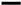 иллюстрации;   создает простейшие изображения на основе простых форм;   принимает участие в создании совместных композиций, испытывает совместные эмоциональные переживания.  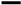 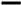 Иногда- 18-24 С помощью воспитателя разные линии, раскатывает пластилин круговыми и прямыми движениями ладоней, наклеивает готовые формы, сооружает элементарные постройки по показу взрослого, называет детали строительного материала Нет- 11-17 не проявляет активности и эмоционального отклика при восприятии произведений искусства;   не испытывает желания рисовать, лепить, конструировать;   неохотно участвует в создании совместных со взрослым творческих работ.  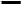 Всегда- 25-33   -  охотно участвует в ситуациях эстетической направленности. Есть любимые книги, изобразительные материалы;   эмоционально откликается на интересные образы, радуется красивому предмету, рисунку; с увлечением рассматривает предметы народных промыслов, игрушки, иллюстрации;   создает простейшие изображения на основе простых форм;   принимает участие в создании совместных композиций, испытывает совместные эмоциональные переживания.  Иногда- 18-24 С помощью воспитателя разные линии, раскатывает пластилин круговыми и прямыми движениями ладоней, наклеивает готовые формы, сооружает элементарные постройки по показу взрослого, называет детали строительного материала Нет- 11-17 не проявляет активности и эмоционального отклика при восприятии произведений искусства;   не испытывает желания рисовать, лепить, конструировать;   неохотно участвует в создании совместных со взрослым творческих работ.  Всегда- 25-33   -  охотно участвует в ситуациях эстетической направленности. Есть любимые книги, изобразительные материалы;   эмоционально откликается на интересные образы, радуется красивому предмету, рисунку; с увлечением рассматривает предметы народных промыслов, игрушки, иллюстрации;   создает простейшие изображения на основе простых форм;   принимает участие в создании совместных композиций, испытывает совместные эмоциональные переживания.  Иногда- 18-24 С помощью воспитателя разные линии, раскатывает пластилин круговыми и прямыми движениями ладоней, наклеивает готовые формы, сооружает элементарные постройки по показу взрослого, называет детали строительного материала Нет- 11-17 не проявляет активности и эмоционального отклика при восприятии произведений искусства;   не испытывает желания рисовать, лепить, конструировать;   неохотно участвует в создании совместных со взрослым творческих работ.  Всегда- 25-33   -  охотно участвует в ситуациях эстетической направленности. Есть любимые книги, изобразительные материалы;   эмоционально откликается на интересные образы, радуется красивому предмету, рисунку; с увлечением рассматривает предметы народных промыслов, игрушки, иллюстрации;   создает простейшие изображения на основе простых форм;   принимает участие в создании совместных композиций, испытывает совместные эмоциональные переживания.  Иногда- 18-24 С помощью воспитателя разные линии, раскатывает пластилин круговыми и прямыми движениями ладоней, наклеивает готовые формы, сооружает элементарные постройки по показу взрослого, называет детали строительного материала Нет- 11-17 не проявляет активности и эмоционального отклика при восприятии произведений искусства;   не испытывает желания рисовать, лепить, конструировать;   неохотно участвует в создании совместных со взрослым творческих работ.  Всегда- 25-33   -  охотно участвует в ситуациях эстетической направленности. Есть любимые книги, изобразительные материалы;   эмоционально откликается на интересные образы, радуется красивому предмету, рисунку; с увлечением рассматривает предметы народных промыслов, игрушки, иллюстрации;   создает простейшие изображения на основе простых форм;   принимает участие в создании совместных композиций, испытывает совместные эмоциональные переживания.  Иногда- 18-24 С помощью воспитателя разные линии, раскатывает пластилин круговыми и прямыми движениями ладоней, наклеивает готовые формы, сооружает элементарные постройки по показу взрослого, называет детали строительного материала Нет- 11-17 не проявляет активности и эмоционального отклика при восприятии произведений искусства;   не испытывает желания рисовать, лепить, конструировать;   неохотно участвует в создании совместных со взрослым творческих работ.  Всегда- 25-33   -  охотно участвует в ситуациях эстетической направленности. Есть любимые книги, изобразительные материалы;   эмоционально откликается на интересные образы, радуется красивому предмету, рисунку; с увлечением рассматривает предметы народных промыслов, игрушки, иллюстрации;   создает простейшие изображения на основе простых форм;   принимает участие в создании совместных композиций, испытывает совместные эмоциональные переживания.  Иногда- 18-24 С помощью воспитателя разные линии, раскатывает пластилин круговыми и прямыми движениями ладоней, наклеивает готовые формы, сооружает элементарные постройки по показу взрослого, называет детали строительного материала Нет- 11-17 не проявляет активности и эмоционального отклика при восприятии произведений искусства;   не испытывает желания рисовать, лепить, конструировать;   неохотно участвует в создании совместных со взрослым творческих работ.  Всегда- 25-33   -  охотно участвует в ситуациях эстетической направленности. Есть любимые книги, изобразительные материалы;   эмоционально откликается на интересные образы, радуется красивому предмету, рисунку; с увлечением рассматривает предметы народных промыслов, игрушки, иллюстрации;   создает простейшие изображения на основе простых форм;   принимает участие в создании совместных композиций, испытывает совместные эмоциональные переживания.  Иногда- 18-24 С помощью воспитателя разные линии, раскатывает пластилин круговыми и прямыми движениями ладоней, наклеивает готовые формы, сооружает элементарные постройки по показу взрослого, называет детали строительного материала Нет- 11-17 не проявляет активности и эмоционального отклика при восприятии произведений искусства;   не испытывает желания рисовать, лепить, конструировать;   неохотно участвует в создании совместных со взрослым творческих работ.  Всегда- 25-33   -  охотно участвует в ситуациях эстетической направленности. Есть любимые книги, изобразительные материалы;   эмоционально откликается на интересные образы, радуется красивому предмету, рисунку; с увлечением рассматривает предметы народных промыслов, игрушки, иллюстрации;   создает простейшие изображения на основе простых форм;   принимает участие в создании совместных композиций, испытывает совместные эмоциональные переживания.  Иногда- 18-24 С помощью воспитателя разные линии, раскатывает пластилин круговыми и прямыми движениями ладоней, наклеивает готовые формы, сооружает элементарные постройки по показу взрослого, называет детали строительного материала Нет- 11-17 не проявляет активности и эмоционального отклика при восприятии произведений искусства;   не испытывает желания рисовать, лепить, конструировать;   неохотно участвует в создании совместных со взрослым творческих работ.  5. Физическое развитие (формирование первичных представлений ЗОЖ) 5. Физическое развитие (формирование первичных представлений ЗОЖ) 5. Физическое развитие (формирование первичных представлений ЗОЖ) 5. Физическое развитие (формирование первичных представлений ЗОЖ) 5. Физическое развитие (формирование первичных представлений ЗОЖ) 5. Физическое развитие (формирование первичных представлений ЗОЖ) 5. Физическое развитие (формирование первичных представлений ЗОЖ) 5. Физическое развитие (формирование первичных представлений ЗОЖ) 1 Ходит прямо, легко, сохраняя заданное направление; на носках Ходит прямо, легко, сохраняя заданное направление; на носках 3 балла - ходит прямо, легко, сохраняя заданное направление; на носках 2 балла – не всегда может ходить прямо, сохраняя заданное направление 1 балла - не может ходить прямо, легко, сохраняя заданное направление; на носках 3 балла - ходит прямо, легко, сохраняя заданное направление; на носках 2 балла – не всегда может ходить прямо, сохраняя заданное направление 1 балла - не может ходить прямо, легко, сохраняя заданное направление; на носках 3 балла - ходит прямо, легко, сохраняя заданное направление; на носках 2 балла – не всегда может ходить прямо, сохраняя заданное направление 1 балла - не может ходить прямо, легко, сохраняя заданное направление; на носках 3 балла - ходит прямо, легко, сохраняя заданное направление; на носках 2 балла – не всегда может ходить прямо, сохраняя заданное направление 1 балла - не может ходить прямо, легко, сохраняя заданное направление; на носках В.Г. Фролов. «Физкультурные занятия, игры и упражнения на прогулке» Пособие для воспитателя. М.: Просвещение, 1986г. П/и «По ровненькой дорожке», «Маленькие ножки шагают по дорожке» Выполнять движения в соответствии с текстом П/и «По ровненькой дорожке», «Маленькие ножки шагают по дорожке» Выполнять движения в соответствии с текстом П/и «По ровненькой дорожке», «Маленькие ножки шагают по дорожке» Выполнять движения в соответствии с текстом Ориентиры: круги, плоские обручи, игрушки 2 Бегает, ориентируясь в пространстве, меняя направление движения Бегает, ориентируясь в пространстве, меняя направление движения 3 балла - бегает, ориентируясь в пространстве, меняет направление движения 2 балла – бегает, ориентируясь в пространстве, меняет направление движения по указанию взрослого 1 балла - не ориентируется, не может менять направление движения 3 балла - бегает, ориентируясь в пространстве, меняет направление движения 2 балла – бегает, ориентируясь в пространстве, меняет направление движения по указанию взрослого 1 балла - не ориентируется, не может менять направление движения 3 балла - бегает, ориентируясь в пространстве, меняет направление движения 2 балла – бегает, ориентируясь в пространстве, меняет направление движения по указанию взрослого 1 балла - не ориентируется, не может менять направление движения 3 балла - бегает, ориентируясь в пространстве, меняет направление движения 2 балла – бегает, ориентируясь в пространстве, меняет направление движения по указанию взрослого 1 балла - не ориентируется, не может менять направление движения Н.В. Полтавцева. «Физическая культура в дошкольном детстве»: пособие для инструкторов 	физкультуры 	и воспитателей работающих с детьми 2-3 	лет. 	- 	М.: Просвещение, 2007г. П/и «Карусели» Выполнять бег со сменой темпа П/и «Карусели» Выполнять бег со сменой темпа П/и «Карусели» Выполнять бег со сменой темпа Карусель из ленточек 3 Прыгает на 2-х ногах на месте, продвижением вперед, в длину с места, Прыгает на 2-х ногах на месте, продвижением вперед, в длину с места, с 3 балла - прыгает на 2-х ногах на месте, с продви  вперед, в длину с места 2 балла – выполняет  движения с помощью  взрослого 1 балла – не выполняет прыжки с 3 балла - прыгает на 2-х ногах на месте, с продви  вперед, в длину с места 2 балла – выполняет  движения с помощью  взрослого 1 балла – не выполняет прыжки с 3 балла - прыгает на 2-х ногах на месте, с продви  вперед, в длину с места 2 балла – выполняет  движения с помощью  взрослого 1 балла – не выполняет прыжки с 3 балла - прыгает на 2-х ногах на месте, с продви  вперед, в длину с места 2 балла – выполняет  движения с помощью  взрослого 1 балла – не выполняет прыжки В.Г. Фролов. «Физкультурные занятия, игры и упражнения на прогулке» Пособие для воспитателя. М.: Просвещение, 1986г. П/и «Через ручеек» - перепрыгивание через дорожку ш – 20 см Задание: попрыгай, как зайка Задание: прыгни дальше П/и «Через ручеек» - перепрыгивание через дорожку ш – 20 см Задание: попрыгай, как зайка Задание: прыгни дальше П/и «Через ручеек» - перепрыгивание через дорожку ш – 20 см Задание: попрыгай, как зайка Задание: прыгни дальше Пособие «Ручеек» Маски «Зайки» 4 При выполнении упражнений демонстрирует достаточную координацию движений При выполнении упражнений демонстрирует достаточную координацию движений 3 балла -демонстрирует достаточную координацию движений 2балла  – координация движений недостаточна 1 балла – не координирует движения 3 балла -демонстрирует достаточную координацию движений 2балла  – координация движений недостаточна 1 балла – не координирует движения 3 балла -демонстрирует достаточную координацию движений 2балла  – координация движений недостаточна 1 балла – не координирует движения 3 балла -демонстрирует достаточную координацию движений 2балла  – координация движений недостаточна 1 балла – не координирует движения В.Г. Фролов. «Физкультурные занятия, игры и упражнения на прогулке» Пособие для воспитателя. М.: Просвещение, 1986г. Задания: пройди по мостику, по дорожке Задания: пройди по мостику, по дорожке Задания: пройди по мостику, по дорожке Доска, дорожки из клеенки 5 Умеет разнообразно действовать с мячом: брать,  переносить, класть,  бросать,  катать) Умеет разнообразно действовать с мячом: брать,  переносить, класть,  бросать,  катать) 3 балла – умеет брать,  переносить, класть,  бросать,  катать мяч 2 балла – действует с мячом с помощью взрослого 1 балла – не умеет действовать с мячом 3 балла – умеет брать,  переносить, класть,  бросать,  катать мяч 2 балла – действует с мячом с помощью взрослого 1 балла – не умеет действовать с мячом 3 балла – умеет брать,  переносить, класть,  бросать,  катать мяч 2 балла – действует с мячом с помощью взрослого 1 балла – не умеет действовать с мячом 3 балла – умеет брать,  переносить, класть,  бросать,  катать мяч 2 балла – действует с мячом с помощью взрослого 1 балла – не умеет действовать с мячом В.А. Доскин, Л.Г. Голубева. «Растем здоровыми». Пособие для воспитателей, родителей и инструкторов физкультуры» М.: Просвещение, 2002г. Задания: - брось мяч в корзину; прокати мяч; ты брось мне, я - тебе Задания: - брось мяч в корзину; прокати мяч; ты брось мне, я - тебе Задания: - брось мяч в корзину; прокати мяч; ты брось мне, я - тебе Мячи 6 Играет в подвижные игры, выполняет простейшие правила, проявляет инициативу Играет в подвижные игры, выполняет простейшие правила, проявляет инициативу 3 балла – умеет играть в подвижные игры, выполняет простейшие правила 2 балла – играет только с помощью взрослого 1 балла – не умеет играть в подвижные игры, выполняет простейшие правила 3 балла – умеет играть в подвижные игры, выполняет простейшие правила 2 балла – играет только с помощью взрослого 1 балла – не умеет играть в подвижные игры, выполняет простейшие правила 3 балла – умеет играть в подвижные игры, выполняет простейшие правила 2 балла – играет только с помощью взрослого 1 балла – не умеет играть в подвижные игры, выполняет простейшие правила 3 балла – умеет играть в подвижные игры, выполняет простейшие правила 2 балла – играет только с помощью взрослого 1 балла – не умеет играть в подвижные игры, выполняет простейшие правила В.Г. Фролов. «Физкультурные занятия, игры и упражнения на прогулке» Пособие для воспитателя. М.: Просвещение, 1986г.П/и «Солнышко и дождик», «Птички в гнездышках» Указание: по сигналу птичкам нужно спрятаться в гнездышке П/и «Солнышко и дождик», «Птички в гнездышках» Указание: по сигналу птичкам нужно спрятаться в гнездышке П/и «Солнышко и дождик», «Птички в гнездышках» Указание: по сигналу птичкам нужно спрятаться в гнездышке Маски: солнышко, воробушки «гнездышки» - плоские обручи; дождик - султанчик 7 Выполняет имитационные движения (попрыгать, поклевать  зернышки, попить водичку) Выполняет имитационные движения (попрыгать, поклевать  зернышки, попить водичку) 3 балла - выполняет имитационные движения 2 балла – редко выполняет имитационные движения 1 балла – не выполняет имитационные движения 3 балла - выполняет имитационные движения 2 балла – редко выполняет имитационные движения 1 балла – не выполняет имитационные движения 3 балла - выполняет имитационные движения 2 балла – редко выполняет имитационные движения 1 балла – не выполняет имитационные движения 3 балла - выполняет имитационные движения 2 балла – редко выполняет имитационные движения 1 балла – не выполняет имитационные движения В.А. Доскин, Л.Г. Голубева. «Растем здоровыми». Пособие для воспитателей, родителей и инструкторов физкультуры» М.: Просвещение, 2002г. П/и «Лягушки» Указание: поскачите, как лягушки П/и «Курочка-хохлатка» Цыплята клюют зернышки П/и «Лягушки» Указание: поскачите, как лягушки П/и «Курочка-хохлатка» Цыплята клюют зернышки П/и «Лягушки» Указание: поскачите, как лягушки П/и «Курочка-хохлатка» Цыплята клюют зернышки Маски: курочка, цыплята, лягушка 8 Умеет ползать, подлезать под дугу, лазать по лесенке Умеет ползать, подлезать под дугу, лазать по лесенке 3 балла – ползает, подлезает, лазает по лесенке 2 балла – выполняет движения только с помощью взрослого 1 балла – не умеет ползать, подлезать под дугу, лазать по лесенке 3 балла – ползает, подлезает, лазает по лесенке 2 балла – выполняет движения только с помощью взрослого 1 балла – не умеет ползать, подлезать под дугу, лазать по лесенке 3 балла – ползает, подлезает, лазает по лесенке 2 балла – выполняет движения только с помощью взрослого 1 балла – не умеет ползать, подлезать под дугу, лазать по лесенке 3 балла – ползает, подлезает, лазает по лесенке 2 балла – выполняет движения только с помощью взрослого 1 балла – не умеет ползать, подлезать под дугу, лазать по лесенке В.А. Доскин, Л.Г. Голубева. «Растем здоровыми». Пособие для воспитателей, родителей и инструкторов физкультуры» М.: Просвещение, 2002г. Задание: - доползи до погремушки; пролезь под дугу залезь на лесенку Задание: - доползи до погремушки; пролезь под дугу залезь на лесенку Задание: - доползи до погремушки; пролезь под дугу залезь на лесенку Дорожка, погремушки, дуги. лесенка  Всегда -20 – 24   Ребенок интересуется разнообразными физическими упражнениями, действиями с физкультурными пособиями (погремушками, ленточками, кубиками, мячами и др.);    - При выполнении упражнений демонстрирует достаточную координацию движений С большим желанием  играет в подвижные игры, выполняет простейшие правила, проявляет инициативу С удовольствием выполняет основные и имитационные движения Стремится к самостоятельности в двигательной деятельности  Иногда  -14– 19     Физические упражнения, действия с физкультурными пособиями (погремушками, ленточками, кубиками, мячами и др.)  выполняет с помощью взрослого     - Координирует движения с помощью взрослого Малоактивен в подвижных играх,  не всегда выполняет простейшие правила проявляет инициативу При выполнении основных и имитационных движений нуждается в значительной помощи взрослого    - Малоактивен в самостоятельной двигательной деятельности  Нет  - 8 -  13 Ребенок не интересуется разнообразными физическими упражнениями, действиями с разными физкультурными пособиями (погремушками, ленточками, кубиками, мячами и др.  При выполнении упражнений демонстрирует  недостаточную координацию движений Не вступает в общение с воспитателем и другими детьми при выполнении игровых физических упражнений и в подвижных играх, не инициативен;  -  Не выполняет основные и имитационные движения Не вступает в самостоятельную  двигательную деятельность Всегда -20 – 24   Ребенок интересуется разнообразными физическими упражнениями, действиями с физкультурными пособиями (погремушками, ленточками, кубиками, мячами и др.);    - При выполнении упражнений демонстрирует достаточную координацию движений С большим желанием  играет в подвижные игры, выполняет простейшие правила, проявляет инициативу С удовольствием выполняет основные и имитационные движения Стремится к самостоятельности в двигательной деятельности  Иногда  -14– 19     Физические упражнения, действия с физкультурными пособиями (погремушками, ленточками, кубиками, мячами и др.)  выполняет с помощью взрослого     - Координирует движения с помощью взрослого Малоактивен в подвижных играх,  не всегда выполняет простейшие правила проявляет инициативу При выполнении основных и имитационных движений нуждается в значительной помощи взрослого    - Малоактивен в самостоятельной двигательной деятельности  Нет  - 8 -  13 Ребенок не интересуется разнообразными физическими упражнениями, действиями с разными физкультурными пособиями (погремушками, ленточками, кубиками, мячами и др.  При выполнении упражнений демонстрирует  недостаточную координацию движений Не вступает в общение с воспитателем и другими детьми при выполнении игровых физических упражнений и в подвижных играх, не инициативен;  -  Не выполняет основные и имитационные движения Не вступает в самостоятельную  двигательную деятельность Всегда -20 – 24   Ребенок интересуется разнообразными физическими упражнениями, действиями с физкультурными пособиями (погремушками, ленточками, кубиками, мячами и др.);    - При выполнении упражнений демонстрирует достаточную координацию движений С большим желанием  играет в подвижные игры, выполняет простейшие правила, проявляет инициативу С удовольствием выполняет основные и имитационные движения Стремится к самостоятельности в двигательной деятельности  Иногда  -14– 19     Физические упражнения, действия с физкультурными пособиями (погремушками, ленточками, кубиками, мячами и др.)  выполняет с помощью взрослого     - Координирует движения с помощью взрослого Малоактивен в подвижных играх,  не всегда выполняет простейшие правила проявляет инициативу При выполнении основных и имитационных движений нуждается в значительной помощи взрослого    - Малоактивен в самостоятельной двигательной деятельности  Нет  - 8 -  13 Ребенок не интересуется разнообразными физическими упражнениями, действиями с разными физкультурными пособиями (погремушками, ленточками, кубиками, мячами и др.  При выполнении упражнений демонстрирует  недостаточную координацию движений Не вступает в общение с воспитателем и другими детьми при выполнении игровых физических упражнений и в подвижных играх, не инициативен;  -  Не выполняет основные и имитационные движения Не вступает в самостоятельную  двигательную деятельность Всегда -20 – 24   Ребенок интересуется разнообразными физическими упражнениями, действиями с физкультурными пособиями (погремушками, ленточками, кубиками, мячами и др.);    - При выполнении упражнений демонстрирует достаточную координацию движений С большим желанием  играет в подвижные игры, выполняет простейшие правила, проявляет инициативу С удовольствием выполняет основные и имитационные движения Стремится к самостоятельности в двигательной деятельности  Иногда  -14– 19     Физические упражнения, действия с физкультурными пособиями (погремушками, ленточками, кубиками, мячами и др.)  выполняет с помощью взрослого     - Координирует движения с помощью взрослого Малоактивен в подвижных играх,  не всегда выполняет простейшие правила проявляет инициативу При выполнении основных и имитационных движений нуждается в значительной помощи взрослого    - Малоактивен в самостоятельной двигательной деятельности  Нет  - 8 -  13 Ребенок не интересуется разнообразными физическими упражнениями, действиями с разными физкультурными пособиями (погремушками, ленточками, кубиками, мячами и др.  При выполнении упражнений демонстрирует  недостаточную координацию движений Не вступает в общение с воспитателем и другими детьми при выполнении игровых физических упражнений и в подвижных играх, не инициативен;  -  Не выполняет основные и имитационные движения Не вступает в самостоятельную  двигательную деятельность Всегда -20 – 24   Ребенок интересуется разнообразными физическими упражнениями, действиями с физкультурными пособиями (погремушками, ленточками, кубиками, мячами и др.);    - При выполнении упражнений демонстрирует достаточную координацию движений С большим желанием  играет в подвижные игры, выполняет простейшие правила, проявляет инициативу С удовольствием выполняет основные и имитационные движения Стремится к самостоятельности в двигательной деятельности  Иногда  -14– 19     Физические упражнения, действия с физкультурными пособиями (погремушками, ленточками, кубиками, мячами и др.)  выполняет с помощью взрослого     - Координирует движения с помощью взрослого Малоактивен в подвижных играх,  не всегда выполняет простейшие правила проявляет инициативу При выполнении основных и имитационных движений нуждается в значительной помощи взрослого    - Малоактивен в самостоятельной двигательной деятельности  Нет  - 8 -  13 Ребенок не интересуется разнообразными физическими упражнениями, действиями с разными физкультурными пособиями (погремушками, ленточками, кубиками, мячами и др.  При выполнении упражнений демонстрирует  недостаточную координацию движений Не вступает в общение с воспитателем и другими детьми при выполнении игровых физических упражнений и в подвижных играх, не инициативен;  -  Не выполняет основные и имитационные движения Не вступает в самостоятельную  двигательную деятельность Всегда -20 – 24   Ребенок интересуется разнообразными физическими упражнениями, действиями с физкультурными пособиями (погремушками, ленточками, кубиками, мячами и др.);    - При выполнении упражнений демонстрирует достаточную координацию движений С большим желанием  играет в подвижные игры, выполняет простейшие правила, проявляет инициативу С удовольствием выполняет основные и имитационные движения Стремится к самостоятельности в двигательной деятельности  Иногда  -14– 19     Физические упражнения, действия с физкультурными пособиями (погремушками, ленточками, кубиками, мячами и др.)  выполняет с помощью взрослого     - Координирует движения с помощью взрослого Малоактивен в подвижных играх,  не всегда выполняет простейшие правила проявляет инициативу При выполнении основных и имитационных движений нуждается в значительной помощи взрослого    - Малоактивен в самостоятельной двигательной деятельности  Нет  - 8 -  13 Ребенок не интересуется разнообразными физическими упражнениями, действиями с разными физкультурными пособиями (погремушками, ленточками, кубиками, мячами и др.  При выполнении упражнений демонстрирует  недостаточную координацию движений Не вступает в общение с воспитателем и другими детьми при выполнении игровых физических упражнений и в подвижных играх, не инициативен;  -  Не выполняет основные и имитационные движения Не вступает в самостоятельную  двигательную деятельность Всегда -20 – 24   Ребенок интересуется разнообразными физическими упражнениями, действиями с физкультурными пособиями (погремушками, ленточками, кубиками, мячами и др.);    - При выполнении упражнений демонстрирует достаточную координацию движений С большим желанием  играет в подвижные игры, выполняет простейшие правила, проявляет инициативу С удовольствием выполняет основные и имитационные движения Стремится к самостоятельности в двигательной деятельности  Иногда  -14– 19     Физические упражнения, действия с физкультурными пособиями (погремушками, ленточками, кубиками, мячами и др.)  выполняет с помощью взрослого     - Координирует движения с помощью взрослого Малоактивен в подвижных играх,  не всегда выполняет простейшие правила проявляет инициативу При выполнении основных и имитационных движений нуждается в значительной помощи взрослого    - Малоактивен в самостоятельной двигательной деятельности  Нет  - 8 -  13 Ребенок не интересуется разнообразными физическими упражнениями, действиями с разными физкультурными пособиями (погремушками, ленточками, кубиками, мячами и др.  При выполнении упражнений демонстрирует  недостаточную координацию движений Не вступает в общение с воспитателем и другими детьми при выполнении игровых физических упражнений и в подвижных играх, не инициативен;  -  Не выполняет основные и имитационные движения Не вступает в самостоятельную  двигательную деятельность Всегда -20 – 24   Ребенок интересуется разнообразными физическими упражнениями, действиями с физкультурными пособиями (погремушками, ленточками, кубиками, мячами и др.);    - При выполнении упражнений демонстрирует достаточную координацию движений С большим желанием  играет в подвижные игры, выполняет простейшие правила, проявляет инициативу С удовольствием выполняет основные и имитационные движения Стремится к самостоятельности в двигательной деятельности  Иногда  -14– 19     Физические упражнения, действия с физкультурными пособиями (погремушками, ленточками, кубиками, мячами и др.)  выполняет с помощью взрослого     - Координирует движения с помощью взрослого Малоактивен в подвижных играх,  не всегда выполняет простейшие правила проявляет инициативу При выполнении основных и имитационных движений нуждается в значительной помощи взрослого    - Малоактивен в самостоятельной двигательной деятельности  Нет  - 8 -  13 Ребенок не интересуется разнообразными физическими упражнениями, действиями с разными физкультурными пособиями (погремушками, ленточками, кубиками, мячами и др.  При выполнении упражнений демонстрирует  недостаточную координацию движений Не вступает в общение с воспитателем и другими детьми при выполнении игровых физических упражнений и в подвижных играх, не инициативен;  -  Не выполняет основные и имитационные движения Не вступает в самостоятельную  двигательную деятельность Всегда -20 – 24   Ребенок интересуется разнообразными физическими упражнениями, действиями с физкультурными пособиями (погремушками, ленточками, кубиками, мячами и др.);    - При выполнении упражнений демонстрирует достаточную координацию движений С большим желанием  играет в подвижные игры, выполняет простейшие правила, проявляет инициативу С удовольствием выполняет основные и имитационные движения Стремится к самостоятельности в двигательной деятельности  Иногда  -14– 19     Физические упражнения, действия с физкультурными пособиями (погремушками, ленточками, кубиками, мячами и др.)  выполняет с помощью взрослого     - Координирует движения с помощью взрослого Малоактивен в подвижных играх,  не всегда выполняет простейшие правила проявляет инициативу При выполнении основных и имитационных движений нуждается в значительной помощи взрослого    - Малоактивен в самостоятельной двигательной деятельности  Нет  - 8 -  13 Ребенок не интересуется разнообразными физическими упражнениями, действиями с разными физкультурными пособиями (погремушками, ленточками, кубиками, мячами и др.  При выполнении упражнений демонстрирует  недостаточную координацию движений Не вступает в общение с воспитателем и другими детьми при выполнении игровых физических упражнений и в подвижных играх, не инициативен;  -  Не выполняет основные и имитационные движения Не вступает в самостоятельную  двигательную деятельность Итого уровень освоения программы: Всегда – 127 - 162 Иногда– 90 - 126 Нет – 54 - 89 Итого уровень освоения программы: Всегда – 127 - 162 Иногда– 90 - 126 Нет – 54 - 89 Итого уровень освоения программы: Всегда – 127 - 162 Иногда– 90 - 126 Нет – 54 - 89 Итого уровень освоения программы: Всегда – 127 - 162 Иногда– 90 - 126 Нет – 54 - 89 Итого уровень освоения программы: Всегда – 127 - 162 Иногда– 90 - 126 Нет – 54 - 89 Итого уровень освоения программы: Всегда – 127 - 162 Иногда– 90 - 126 Нет – 54 - 89 Итого уровень освоения программы: Всегда – 127 - 162 Иногда– 90 - 126 Нет – 54 - 89 Итого уровень освоения программы: Всегда – 127 - 162 Иногда– 90 - 126 Нет – 54 - 89 Итого уровень освоения программы: Всегда – 127 - 162 Иногда– 90 - 126 Нет – 54 - 89 Образовательные областиМетоды и приемы(дидактические игры и упражнения)Имя ребенкаОбразовательные задачи Содержание ННОДОбразовательная область, вид деятельностиФормы реализации Программы Средства реализации ООППланируемый результатРазвить интерес и познавательную мотивациюОбразовательные задачиСодержание ННОДОбразовательная область, вид деятельностиФормы реализации ПрограммыСредства реализации ООППланируемые результатыЗадачи из приоритетных областей (каждой области)1.Формирование первичных представлений о свойствах окружающего мира(форма, цвет…). Развитие общения и взаимодействия ребнка со взрослыми. Затем задачи интегрир. Областей.Образовательные задачиСодержание ННОД(больше говорят дети)Образовательная область, вид деятельностиФормы реализации Программы Средства реализации ООППланируемые результатыДень неделиРежим (Образовательная деятельность в режимных моментах)Совместная деятельность взрослого и детей с учетом интеграции образовательных областейСовместная деятельность взрослого и детей с учетом интеграции образовательных областейСовместная деятельность взрослого и детей с учетом интеграции образовательных областейОрганизация развивающей среды для самостоятельной   деятельности детей День неделиРежим (Образовательная деятельность в режимных моментах)Групповая,подгрупповаяИндивидуальнаяИндивидуальнаяОрганизация развивающей среды для самостоятельной   деятельности детей 124     5     56Взаимодействие с родителями/ социальными партнерами Утро: утренняя гимнастика, дежурство,завтрак.Игровая, коммуникативная, самообслуживание и элементарный бытовой труд, двигательная На основе педагогической диагностики На основе педагогической диагностикиОрганизация образовательного пространства и разнообразие материалов, оборудования и инвентаря (в здании и на участке) должны обеспечивать:игровую, познавательную, исследовательскую и творческую активность всех воспитанников, экспериментирование с доступными детям материалами (в том числе с песком и водой);двигательную активность, в том числе развитие крупной и мелкой моторики, участие в подвижных играх и соревнованиях;эмоциональное благополучие детей во взаимодействии с предметно-пространственным окружением;возможность самовыражения детей.Непрерывная непосредственно образовательная деятельность (3.2.9)Игровая, коммуникативная, самообслуживание и элементарный бытовой труд, двигательная, познавательно-исследовательская, восприятие художественной литературы и фольклора, конструирование, изобразительная. музыкальнаяИгровая, коммуникативная, самообслуживание и элементарный бытовой труд, двигательная, познавательно-исследовательская, восприятие художественной литературы и фольклора, конструирование, изобразительная. музыкальнаяИгровая, коммуникативная, самообслуживание и элементарный бытовой труд, двигательная, познавательно-исследовательская, восприятие художественной литературы и фольклора, конструирование, изобразительная. музыкальнаяИгровая, коммуникативная, самообслуживание и элементарный бытовой труд, двигательная, познавательно-исследовательская, восприятие художественной литературы и фольклора, конструирование, изобразительная. музыкальная Подготовка к прогулке.Прогулка..Игровая, коммуникативная, самообслуживание и элементарный бытовой труд, двигательная, познавательно-исследовательскаяНа основе педагогической диагностики.На основе педагогической диагностики.Развивающая предметно-пространственная среда должна обеспечивать возможность общения и совместной деятельности детей (в том числе детей разного возраста) и взрослых, двигательной активности детей, а также возможности для уединения Возвращение с прогулки, подготовка к обеду, обед.Коммуникативная, самообслуживание и элементарный бытовой трудРазвивающая предметно-пространственная среда должна обеспечивать возможность общения и совместной деятельности детей (в том числе детей разного возраста) и взрослых, двигательной активности детей, а также возможности для уединения  Подъем, воздушные, водные процедуры, подготовка к полднику/ужину,  полдник/ужин Игровая, коммуникативная, самообслуживание и элементарный бытовой труд, двигательнаяРазвивающая предметно-пространственная среда должна обеспечивать возможность общения и совместной деятельности детей (в том числе детей разного возраста) и взрослых, двигательной активности детей, а также возможности для уединения Непосредственно образовательная деятельность (3.2.9)Игровая, коммуникативная, самообслуживание и элементарный бытовой труд, двигательная, познавательно-исследовательская, восприятие художественной литературы и фольклора, конструирование, изобразительная, музыкальнаяИгровая, коммуникативная, самообслуживание и элементарный бытовой труд, двигательная, познавательно-исследовательская, восприятие художественной литературы и фольклора, конструирование, изобразительная, музыкальнаяИгровая, коммуникативная, самообслуживание и элементарный бытовой труд, двигательная, познавательно-исследовательская, восприятие художественной литературы и фольклора, конструирование, изобразительная, музыкальнаяИгровая, коммуникативная, самообслуживание и элементарный бытовой труд, двигательная, познавательно-исследовательская, восприятие художественной литературы и фольклора, конструирование, изобразительная, музыкальнаяДополнительные образовательные услуги (кружки, секции)Игровая, коммуникативная, двигательная, познавательно-исследовательская, восприятие художественной литературы и фольклора, конструирование, изобразительная, музыкальнаяИгровая, коммуникативная, двигательная, познавательно-исследовательская, восприятие художественной литературы и фольклора, конструирование, изобразительная, музыкальнаяИгровая, коммуникативная, двигательная, познавательно-исследовательская, восприятие художественной литературы и фольклора, конструирование, изобразительная, музыкальнаяИгровая, коммуникативная, двигательная, познавательно-исследовательская, восприятие художественной литературы и фольклора, конструирование, изобразительная, музыкальнаяВечерняя прогулка.Игровая, коммуникативная, самообслуживание и элементарный бытовой труд, двигательная, познавательно-исследовательскаяОрганизация образовательного пространства и разнообразие материалов, оборудования и инвентаря (в здании и на участке) должны обеспечивать:игровую, познавательную, исследовательскую и творческую активность всех воспитанников, экспериментирование с доступными детям материалами (в том числе с песком и водой);двигательную активность, в том числе развитие крупной и мелкой моторики, участие в подвижных играх и соревнованиях;эмоциональное благополучие детей во взаимодействии с предметно-пространственным окружением;возможность самовыражения детей.Организация образовательного пространства и разнообразие материалов, оборудования и инвентаря (в здании и на участке) должны обеспечивать:игровую, познавательную, исследовательскую и творческую активность всех воспитанников, экспериментирование с доступными детям материалами (в том числе с песком и водой);двигательную активность, в том числе развитие крупной и мелкой моторики, участие в подвижных играх и соревнованиях;эмоциональное благополучие детей во взаимодействии с предметно-пространственным окружением;возможность самовыражения детей.Вечерняя прогулка.Игровая, коммуникативная, самообслуживание и элементарный бытовой труд, двигательная, познавательно-исследовательскаяВзаимодействие с родителями/ социальными партнерами 